MLZS\2018-19\03\1                                                                                                           Dated: 31-03-2018                                                                                                                                                     (NUR-SRKG)                                                        Dear Parent	                                    WELCOME TO THE NEW ACADEMIC SESSION 2018-19It is our pleasure to have your child in our esteemed institution. Please cooperate with us to maintain the proper discipline by following the given points :New session starts on 4th  April 2018 and the timings will be 9:30 a.m. -12:30p.m and Winter Timings will be 10:00am- 1:00pm.Saturday will be off for Pre Primary.There will be two breaks, students may carry any one fruit for the fruit break and healthy lunch for the lunch break. Fast food is strictly not allowed.Send your ward’s lunch box properly packed in foil paper. Send tissue paper/small hand towel and a spoon in lunch box daily along with water bottle .Students availing conveyance should be ready on time as communicated, failing for which the vehicle will move further without waiting.Send your ward in proper school uniform (those who already have).Use only black hair band, black pins & black rubber Bands  and for boys neat haircut  has to be ensured  and for sikh boys navy blue patka is compulsory on all days.Bangles, goggles, fancy pins, expensive jewellery & finger rings   are strictly not allowed to be worn in the school.The school does not take any responsibility for any expensive belongings which may get lost, so please avoid sending any such things.No cash is allowed .If money is found with the child, it will be confiscated.The nails of the students will be checked on daily basis. They should be properly trimmed and kept clean.Parents should see that their children attend school regularly and should be on time. The school uniform , school diary etc. should be checked on daily basis.During Field trip, the child should come in proper school uniform with the school I-Card.Parents and guardians are requested to notify the school about any change in their address and telephone number in advance. A proper application with residence proof has to be sent so that bus changes can be done accordingly.A student who is having fever or not feeling well should not be sent to school. A proper application must be sent along with the medical if the child is unwell for more than 2 days. Kindly send the application on prescribed format enclosed with it.Parents and guardians can meet the teacher only with the prior permission of the Principal and should never approach the teacher directly.In case the child is on leave, it’s the responsibility of the parents to cover up the syllabus done in school. Parents are supposed to pay attention to their child’s regularity, punctuality, discipline, neatness and take interest in their child’s work. Irregularity and late coming gives child a bad habit. We are here to do the overall development of your child and to achieve this we all have to be disciplined.P.T.M should be attended by both or one of the parents. Interaction with the child’s class teacher will help you know about your child’s growth and development in specific areas.Any sort of complaints/suggestions regarding school should be handed over to the School Principal/Coordinator in the form of an application.As Litera Gear is given to students so kindly fill the complete details in pages 4, 5, 6 (Particular of students) of ALMANAC and paste photographs (as mentioned in Almanac).Laminate the ALMANAC along with notebooks, books and also paste a Name Slip on it  and complete  it by 7th  April 2018 and send it in your ward’s bag daily.Also send 8 passport size photograph as we need it for other important  purposes. We require the aadhar card of your ward along with parents too and Immunization record of your child.Send the notebooks properly covered with cellophane   sheet with a name slip on the right side.The Pick and Drop place of the child will remain the  same until or unless the parent changes his/her residence address.An extra set of well-labelled under garments  along with extra clothing ie (T-shirt and skirt\shorts of your ward has to be sent to respective class teachers on 4th April,2018.This  set will be kept in school for emergency.   	 For any suggestions kindly feel free to discuss them with the class teacher/School Principal.With Best Wishes,Deep Bedi        PRINCIPAL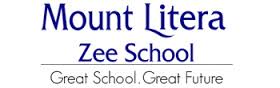 MLZS\2018-19\03\1	 											Dated: 31-03-2018Dear Parent	                    WELCOME TO THE NEW ACADEMIC SESSION 2018-19           It is our pleasure to have your child in our esteemed institution. Please cooperate with us to maintain the proper discipline by following the given points strictly:-New session begins on 4th April 2018 .The Summer Timings will be 8:00 a.m. -2:00p.m. and Winter Timings will be 8:45am-2:30pm.The timings for Saturdays will be from 8.00 a.m to 1:00 p.m. Second Saturday will be off till the month of October only. All other Saturdays will be regular school.There will be two breaks, students may carry any one fruit for the fruit break and healthy lunch for the lunch break. Fast food is strictly not allowed.Send your ward’s lunch box properly packed in foil paper. Send tissue paper/small hand towel and a spoon in lunch box daily along with water bottle.Students availing conveyance should be ready on time as communicated, failing for which the vehicle will move further without waiting.Send your ward in proper school uniform .House Uniform has to be worn every Saturday to school. Use only black hair band, black pins & black rubber bands. For Sikh boys navy blue patka is compulsory on all days.Bangles, goggles, fancy pins, expensive jewellery, finger rings, tattoos and  nail paint  are strictly not allowed to be worn in the school.The school does not take any responsibility for any expensive belongings which may get lost, so please avoid sending any such things.No cash is allowed .If money is found with the child, it will be confiscated.The nails of the students will be checked on daily basis. They should be properly trimmed and kept clean.Parents should see that their children attend school regularly and should be on time. The school uniform, school diary etc. should be checked on daily basis.During Field trip, the child should come in proper school uniform with the school I-Card.Parents and guardians are requested to notify the school about any change in their address and telephone number in advance. A proper application with residence proof has to be sent so that bus changes can be done accordingly.A student who is having fever or not feeling well should not be sent to school. A proper application must be sent along with the medical if the child is unwell for more than 2 days. Kindly send the application on prescribed format enclosed with it.Parents and guardians can meet the teacher only with the prior permission of the Principal and should never approach the teacher directly.In case the child is on leave, it’s the responsibility of the parents to cover up the syllabus done in school. Parents are supposed to pay attention to their child’s regularity, punctuality, discipline, neatness and take interest in their child’s work. Irregularity and late coming gives child a bad habit. We are here to do the overall development of your child and to achieve this we all have to be disciplined.P.T.M should be attended by both or one of the parents. Interaction with the child’s class teacher will help you know about your child’s growth and development in specific areas.Any sort of complaints/suggestions regarding school should be handed over to the School Principal/Coordinator in the form of an application.As Litera Gear is given to students so kindly fill the complete details in pages 4, 5, 6 (Particular of students) of ALMANAC and paste photographs (as mentioned in Almanac).Laminate the ALMANAC along with notebooks, books and also paste a Name Slip on it  and complete  it by 7th  April 2018 and send it in your ward’s bag daily.All the notebooks should be properly covered with cellophane sheet &with a name slip on the right side. The Pick and Drop place of the child will remain the same until or unless the parent changes his/her residence address.   	 For any suggestions kindly feel free to discuss with the Class Teacher/School Principal.With Best Wishes,Deep BediPrincipal									  	           PLEASE TURN OVERMLZS\2017-18\03\191	                                                                                        (IV-IX)                                                                 Dated: 31-03-2018Dear Parent	                             WELCOME TO THE NEW ACADEMIC SESSION 2018-19It is our pleasure to have your child in our esteemed institution. Please cooperate with us to maintain the proper discipline by following the given points strictly:-New session begins on 4th April 2018 .The summer Timings will be 8:00 a.m. -2:00p.m. and Winter Timings will be 8:45am-2:30pm.The timings for Saturdays will be from 8.00 a.m to 1:00 p.m. Second Saturday will be off till the month of October only. All other Saturdays will be regular school.There will be two breaks ,students may carry any one fruit for the fruit break and healthy lunch for the lunch break. Fast food is strictly not allowed.Send your ward’s lunch box properly packed in foil paper. Send tissue paper/small hand towel and a spoon in lunch box daily along with water bottle.Students availing conveyance should be ready on time as communicated, failing for which the vehicle will move further without waiting.Send your ward in proper school uniform .House Uniform has to be worn every Saturday to school.Use only black hair band, black pins & black rubber bands. For Sikh boys navy blue patka is compulsory on all days.Bangles, goggles, fancy pins, expensive jewellery ,finger rings, tattoos and  nail paint  are strictly not allowed to be worn in the school.The school does not take any responsibility for any expensive belongings which may get lost, so please avoid sending any such things.No cash is allowed .If money is found with the child, it will be confiscated.The nails of the students will be checked on daily basis. They should be properly trimmed and kept clean.Parents should see that their children attend school regularly and should be on time. The school uniform , school diary etc. should be checked on daily basis.During Field trip, the child should come in proper school uniform with the school I-Card.Parents and guardians are requested to notify the school about any change in their address and telephone number in advance. A proper application with residence proof has to be sent so that bus changes can be done accordingly.A student who is having fever or not feeling well should not be sent to school. A proper application must be sent along with the medical if the child is unwell for more than 2 days. Kindly send the application on prescribed format enclosed with it.Parents and guardians can meet the teacher only with the prior permission of the Principal and should never approach the teacher directly.In case the child is on leave, it’s the responsibility of the parents to cover up the syllabus done in school. Parents are supposed to pay attention to their child’s regularity, punctuality, discipline, neatness and take interest in their child’s work. Irregularity and late coming gives child a bad habit. We are here to do the overall development of your child and to achieve this we all have to be disciplined.P.T.M should be attended by both or one of the parents. Interaction with the child’s class teacher will help you know about your child’s growth and development in specific areas.Any sort of complaints/suggestions regarding school should be handed over to the School Principal/Coordinator in the form of an application.As Litera Gear is given to students so kindly fill the complete details in pages 4, 5, 6 (Particular of students) of ALMANAC and paste photographs (as mentioned in Almanac).Laminate the ALMANAC along with notebooks, books and also paste a Name Slip on it  and complete  it by 7th  April 2018 and send it in your ward’s bag daily.All  the notebooks should be properly covered with cellophane  sheet &with a name slip on the right side. The Pick and Drop place of the child will remain the  same until or unless the parent changes his/her residence address.   	 For any suggestions  kindly feel free to discuss  with the Class Teacher/School Principal.With Best Wishes,Deep BediPrincipalMLZS\2018-19\4\2		                              (GRADE-I-II)                                     		 Dated: 04-04-2018Dear Parents,                     You are kindly requested to send the books and notebooks as per given schedule.Kindly Note: Almanac has to be sent daily to school and Parents kindly acknowledge it on the daily basis..Send Pencil, Eraser & Sharpener daily to school.Learning Resource will be sent back on the day when home-work will be given..Kindly get books, notebooks and Almanac laminated and well labeled it properly.MLZS\2018-19\4\2		                              (GRADE-I-II)                                     		 Dated: 04-04-2018Dear Parents,                     You are kindly requested to send the books and notebooks as per given schedule.Kindly Note: Almanac has to be sent daily to school and Parents kindly acknowledge it on the daily basis..Send Pencil, Eraser & Sharpener daily to school.Learning Resource will be sent back on the day when home-work will be given..Kindly get books, notebooks and Almanac laminated and well labeled it properly.MLZS\2018-19\4\3		                       (III-IX)                                                                       Dated: 06-04-2018READING IS TO THE MIND WHAT EXERCISE IS TO THE BODYDear ParentsAs we have  begun with new Academic Session so this is to inform you that we are starting various sports activities for  all the students. Kindly Note: Self Defense/Taekwondo classes  is compulsory for all the classes. Students have to wear the karate dress as per the time table shared with you.Swimming classes is for every child and  they are supposed  to bring well labeled costume as per the time table shared.Sports activities will be conducted every Saturday .(Activity day). The child has to opt for one more sports activity as given below. Parent may kindly put a tick on any one.The activity once opted will not be changed later on.The activities will start from Monday on 09th April, 2018.    Lawn Tennis 			Badminton		Skating 			Football	Principal	                CONSENT FORM FOR ACTIVITIES	(III-IX)		  Dated: 06-04-2018I………………………………………. Father/Mother of ………………………….... of Class ………… is willing to let  my ward opt for …………………………………. Activity.Sign. Of Parents ………………………………………..MLZS\2018-19\4\3		                       (III-IX)                                                                       Dated: 06-04-2018READING IS TO THE MIND WHAT EXERCISE IS TO THE BODYDear ParentsAs we have  begun with new Academic Session so this is to inform you that we are starting various sports activities for  all the students. Kindly Note: Self Defense/Taekwondo classes  is compulsory for all the classes. Students have to wear the karate dress as per the time table shared with you.Swimming classes is for every child and  they are supposed  to bring well labeled costume as per the time table shared.Sports activities will be conducted every Saturday .(Activity day). The child has to opt for one more sports activity as given below. Parent may kindly put a tick on any one.The activity once opted will not be changed later on.The activities will start from Monday on 09th April, 2018.    Lawn Tennis 			Badminton		Skating 			Football	Principal	                CONSENT FORM FOR ACTIVITIES	(III-IX)		  Dated: 06-04-2018I………………………………………. Father/Mother of ………………………….... of Class ………… is willing to let  my ward opt for …………………………………. Activity.Sign. Of Parents ………………………………………..MLZS\2018-19\4\4		                       (I-II)                                                        Dated: 06-04-2018READING IS TO THE MIND WHAT EXERCISE IS TO THE BODYDear ParentsAs we have  begun with new Academic Session so this is to inform you that we are starting various sports activities for  all the students. Kindly Note: Self Defense/Taekwondo classes  is compulsory for all the classes. Students have to wear the karate dress as per the time table shared with you.Splash Pool activity is for every child and  they are supposed  to bring well labeled costume as per the time table shared.Sports activities will be conducted every Saturday .(Activity day). The child has to opt for one more sports activity as given below. Parent may kindly put a tick on any one.The activity once opted will not be changed later on.The activities will start from Monday on 09th April, 2018. 		Badminton		 			SkatingPrincipal             CONSENT FORM FOR ACTIVITIES	  (I-II)           	Dated: 06-04-2018I………………… I………………………………………. Father/Mother of ………………………….... of Class ………… is willing to let  my ward opt for …………………………………. Activity.Sign. Of Parents ………………………………………..MLZS\2018-19\4\4		                       (I-II)                                                        Dated: 06-04-2018READING IS TO THE MIND WHAT EXERCISE IS TO THE BODYDear ParentsAs we have  begun with new Academic Session so this is to inform you that we are starting various sports activities for  all the students. Kindly Note: Self Defense/Taekwondo classes  is compulsory for all the classes. Students have to wear the karate dress as per the time table shared with you.Splash Pool activity is for every child and  they are supposed  to bring well labeled costume as per the time table shared.Sports activities will be conducted every Saturday .(Activity day). The child has to opt for one more sports activity as given below. Parent may kindly put a tick on any one.The activity once opted will not be changed later on.The activities will start from Monday on 09th April, 2018. 		Badminton		 			SkatingPrincipal             CONSENT FORM FOR ACTIVITIES	  (I-II)           	Dated: 06-04-2018I………………… I………………………………………. Father/Mother of ………………………….... of Class ………… is willing to let  my ward opt for …………………………………. Activity.Sign. Of Parents ………………………………………..MLZS\2018-19\04\5			REMEDIAL CLASSES(III- IX)		DATED – 10-04-2018Dear ParentsThis is to inform you that for the improvement of your child in academics, the remedial classes will be conducted twice a week after the school hours i.e. Friday (2:00-3:00 pm) and Saturday (if working in morning during school hours) for one hour each. Parents will have to pick their ward from school after the classes get over at 3:00 pm on Friday.Kindly fill in the consent form given below and send it back positively on Thursday i.e. 12th April’18 so that arrangements can be made accordingly. Looking forward to  your kind co-operation.Classes will commence from 13th April 2018PRINCIPAL………………………………………………………………………………………………………………………….                CONSENT FORM FOR REMEDIAL CLASSES (III- IX)              DATED – 10-04-2018I………………………………………. Father/Mother of ………………………….... of Class …………  is willing to let my ward stay back in school for remedial classes  on Friday(2:00 – 3:00 pm). I will be responsible to pick my ward from school on this day as per  the pick-up timings mentioned.Sign. Of Parents ………………………………………..Contact  no……………………………………………..MLZS\2018-19\04\5			REMEDIAL CLASSES(III- IX)		DATED – 10-04-2018Dear ParentsThis is to inform you that for the improvement of your child in academics, the remedial classes will be conducted twice a week after the school hours i.e. Friday (2:00-3:00 pm) and Saturday (if working in morning during school hours) for one hour each. Parents will have to pick their ward from school after the classes get over at 3:00 pm on Friday.Kindly fill in the consent form given below and send it back positively on Thursday i.e. 12th April’18 so that arrangements can be made accordingly. Looking forward to  your kind co-operation.Classes will commence from 13th April 2018PRINCIPAL………………………………………………………………………………………………………………………….                 CONSENT FORM FOR REMEDIAL CLASSES (III- IX)                        DATED – 10-04-2018I………………………………………. Father/Mother of ………………………….... of Class …………  is willing to let my ward stay back in school for remedial classes  on Friday(2:00 – 3:00 pm). I will be responsible to pick my ward from school on this day as per  the pick-up timings mentioned.Sign. Of Parents ………………………………………..Contact  no……………………………………………..MLZS\2018-19\04\5			REMEDIAL CLASSES(III- IX)		DATED – 10-04-2018Dear ParentsThis is to inform you that for the improvement of your child in academics, the remedial classes will be conducted twice a week after the school hours i.e. Friday (2:00-3:00 pm) and Saturday (if working in morning during school hours) for one hour each. Parents will have to pick their ward from school after the classes get over at 3:00 pm on Friday.Kindly fill in the consent form given below and send it back positively on Thursday i.e. 12th April’18 so that arrangements can be made accordingly. Looking forward to  your kind co-operation.Classes will commence from 13th April 2018PRINCIPAL………………………………………………………………………………………………………………………….             CONSENT FORM FOR REMEDIAL CLASSES (III- IX)                       DATED – 10-04-2018I………………………………………. Father/Mother of ………………………….... of Class …………  is willing to let my ward stay back in school for remedial classes  on Friday(2:00 – 3:00 pm). I will be responsible to pick my ward from school on this day as per  the pick-up timings mentioned.Sign. of Parents ………………………………………..Contact  no……………………………………………..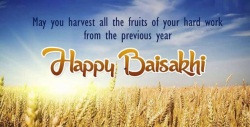 MLZS\2018-19\4\6                                                       (NUR-SRKG)                                                     Dated:12-4-2018Dear Parents,                        This is to inform you that the school is organizing “Baisakhi Celebration” on 13th April, 2018 i.e. Friday. Kindly dress up your ward in Punjabi Attire and send some sweets in your ward’s tiffin box.“MAY YOUR BAISAKHI BE BLESSED WITH A HARVEST OF LOVE. JOY WEALTH & PROSPERITY”PrincipalMLZS\2018-19\4\6                                                       (NUR-SRKG)                                                     Dated:12-4-2018Dear Parents,                        This is to inform you that the school is organizing “Baisakhi Celebration” on 13th April, 2018 i.e. Friday. Kindly dress up your ward in Punjabi Attire and send some sweets in your ward’s tiffin box.“MAY YOUR BAISAKHI BE BLESSED WITH A HARVEST OF LOVE. JOY WEALTH & PROSPERITY”PrincipalMLZS\2018-19\4\6                                                       (NUR-SRKG)                                                     Dated:12-4-2018Dear Parents,                        This is to inform you that the school is organizing “Baisakhi Celebration” on 13th April, 2018 i.e. Friday. Kindly dress up your ward in Punjabi Attire and send some sweets in your ward’s tiffin box.“MAY YOUR BAISAKHI BE BLESSED WITH A HARVEST OF LOVE. JOY WEALTH & PROSPERITY”PrincipalMLZS\2018-19\4\ 6                                                      (NUR-SRKG)                                                     Dated:12-4-2018Dear Parents,                        This is to inform you that the school is organizing “Baisakhi Celebration” on 13th April, 2018 i.e. Friday. Kindly dress up your ward in Punjabi Attire and send some sweets in your ward’s tiffin box.“MAY YOUR BAISAKHI BE BLESSED WITH A HARVEST OF LOVE. JOY WEALTH & PROSPERITY”PrincipalMLZS\2018-19\4\6                                                       (NUR-SRKG)                                                     Dated:12-4-2018Dear Parents,                        This is to inform you that the school is organizing “Baisakhi Celebration” on 13th April, 2018 i.e. Friday. Kindly dress up your ward in Punjabi Attire and send some sweets in your ward’s tiffin box.“MAY YOUR BAISAKHI BE BLESSED WITH A HARVEST OF LOVE. JOY WEALTH & PROSPERITY”PrincipalMLZS\2018-19\4\6                                                      (NUR-SRKG)                                                     Dated:12-4-2018Dear Parents,                        This is to inform you that the school is organizing “Baisakhi Celebration” on 13th April, 2018 i.e. Friday. Kindly dress up your ward in Punjabi Attire and send some sweets in your ward’s tiffin box.“MAY YOUR BAISAKHI BE BLESSED WITH A HARVEST OF LOVE. JOY WEALTH & PROSPERITY”PrincipalMLZS\2018-19\4\7                                               (I-X)                                                           Dated: 05-04-2019Dear Parents,                        The new academics session 2019-20  has begun. We have to issue new ID cards to all our students. We need the following details of your ward on urgent basis. Kindly fill in the below form and send it back to school .Regards PrincipalDeep Bedi ---------------------------------------------------------------------------------------------------------------------------------------------------                      (Kindly fill in the details carefully and neatly as once the ID card is made then no changes will be accepted)                                  (THIS FORM HAS TO BE SUBMITTED TO THE RESPECTIVE CLASS TEACHERS) SIGNATURE OF FATHER:-_______________    SIGNATURE OF MOTHER:-___________________________MLZS\2018-19\4\7                                        (NUR-VIII)                                                     Dated: 12-4-2018Dear Parents,                        The new academics session 2018-19 has begun. We have to issue new ID cards to all our students. We need the following details of your ward on urgent basis. Kindly fill in the below form and send it back to school .Regards PrincipalDeep Bedi ---------------------------------------------------------------------------------------------------------------------------------------------------                      (Kindly fill in the details carefully and neatly as once the ID card is made then no changes will be accepted)                                  (THIS FORM HAS TO BE SUBMITTED TO THE RESPECTIVE CLASS TEACHERS) SIGNATURE OF FATHER:-_______________    SIGNATURE OF MOTHER:-___________________________MLZS\2018-19\04\8			(NUR- IX)					Dated – 16-04-2018				          NEW ID CARDSDear Parents,This is to inform you that tomorrow  i.e. 17th April 2018 the photograph of all students will be clicked for new ID Cards for session 2018-19, therefore all must come in proper school uniform . No student will remain absent.PrincipalMLZS\2018-19\04\8			(NUR- IX)					Dated – 16-04-2018				          NEW ID CARDSDear Parents,This is to inform you that tomorrow  i.e. 17th April 2018 the photograph of all students will be clicked for new ID Cards for session 2018-19, therefore all must come in proper school uniform . No student will remain absent.PrincipalMLZS\2018-19\04\8			(NUR- IX)					Dated – 16-04-2018				          NEW ID CARDSDear Parents,This is to inform you that tomorrow  i.e. 17th April 2018 the photograph of all students will be clicked for new ID Cards for session 2018-19, therefore all must come in proper school uniform . No student will remain absent.PrincipalMLZS\2018-19\04\8			(NUR- IX)					Dated – 16-04-2018				          NEW ID CARDSDear Parents,This is to inform you that tomorrow  i.e. 17th April 2018 the photograph of all students will be clicked for new ID Cards for session 2018-19, therefore all must come in proper school uniform . No student will remain absent.PrincipalMLZS\2018-19\04\8			(NUR- IX)					Dated – 16-04-2018				          NEW ID CARDSDear Parents,This is to inform you that tomorrow  i.e. 17th April 2018 the photograph of all students will be clicked for new ID Cards for session 2018-19, therefore all must come in proper school uniform . No student will remain absent.PrincipalMLZS\2018-19\04\8			(NUR- IX)					Dated – 16-04-2018				          NEW ID CARDSDear Parents,This is to inform you that tomorrow  i.e. 17th April 2018 the photograph of all students will be clicked for new ID Cards for session 2018-19, therefore all must come in proper school uniform . No student will remain absent.PrincipalMLZS\2018-19\04\8			(NUR- IX)					Dated – 16-04-2018				          NEW ID CARDSDear Parents,This is to inform you that tomorrow  i.e. 17th April 2018 the photograph of all students will be clicked for new ID Cards for session 2018-19, therefore all must come in proper school uniform . No student will remain absent.PrincipalMLZS\2018-19\04\9                              SKATING CLASSES(SR. KG.)                                              Dated: 18-04-2018Dear Parents,This is to inform you that there will be Skating class on every Friday . So kindly send your ward’s skates with complete kit. Skates will be available at Karna Sports , Bus Stand Road, Opp. Furniture Market,Karnal.(Flash Ranger -Complete Kit).For further queries may kindly contact Ms. Santosh (Skating Instructor) 7404205122.  PrincipalMLZS\2018-19\04\9                              SKATING CLASSES(SR. KG.)                                              Dated: 18-04-2018Dear Parents,This is to inform you that there will be Skating class on every Friday . So kindly send your ward’s skates with complete kit. Skates will be available at Karna Sports , Bus Stand Road, Opp. Furniture Market,Karnal.(Flash Ranger -Complete Kit).For further queries may kindly contact Ms. Santosh (Skating Instructor) 7404205122.  PrincipalMLZS\2018-19\04\9                              SKATING CLASSES(SR. KG.)                                              Dated: 18-04-2018Dear Parents,This is to inform you that there will be Skating class on every Friday . So kindly send your ward’s skates with complete kit. Skates will be available at Karna Sports , Bus Stand Road, Opp. Furniture Market,Karnal.(Flash Ranger -Complete Kit).For further queries may kindly contact Ms. Santosh (Skating Instructor) 7404205122.  PrincipalMLZS\2018-19\04\9                              SKATING CLASSES(SR. KG.)                                              Dated: 18-04-2018Dear Parents,This is to inform you that there will be Skating class on every Friday . So kindly send your ward’s skates with complete kit. Skates will be available at Karna Sports , Bus Stand Road, Opp. Furniture Market,Karnal.(Flash Ranger -Complete Kit).For further queries may kindly contact Ms. Santosh (Skating Instructor) 7404205122.  PrincipalMLZS\2018-19\04\9                              SKATING CLASSES(SR. KG.)                                              Dated: 18-04-2018Dear Parents,This is to inform you that there will be Skating class on every Friday . So kindly send your ward’s skates with complete kit. Skates will be available at Karna Sports , Bus Stand Road, Opp. Furniture Market,Karnal.(Flash Ranger -Complete Kit).For further queries may kindly contact Ms. Santosh (Skating Instructor) 7404205122.  PrincipalMLZS\2018-19\04\10                           	HOUSE UNIFORM 			           Dated:- 20-04-2018	               NEW STUDENTS			Dear Parents,This is to inform you that your ward is in _____________________House and the color of the House  uniform is ____________ .    This uniform has to be worn  every Saturday with White Keds(Basic Sports Shoes).  The uniform is availableat R.S TRADERS 376,MUGAL CANAL,KARNAL his contact number is 01844045178,9999990497 in the school from  Monday i.e. 23rd April 2018 onwards from 9:30AM to 02:00PM..PrincipalMLZS\2018-19\04\10                          	HOUSE UNIFORM 			           Dated:- 20-04-2018	              NEW STUDENTS			Dear Parents,This is to inform you that your ward is in _____________________House and the color of the House  uniform is ____________ .    This uniform has to be worn  every Saturday with White Keds(Basic Sports Shoes).  The uniform is available in the school from Monday i.e. 23rd April 2018 onwards from 9:30AM to 02:00PM.PrincipalMLZS\2018-19\04\ 10                          	HOUSE UNIFORM 			           Dated:- 20-04-2018	              NEW STUDENTS			Dear Parents,This is to inform you that your ward is in _____________________House and the color of the House  uniform is ____________ .    This uniform has to be worn  every Saturday with White Keds(Basic Sports Shoes).  The uniform is available in the school from Monday i.e. 23rd April 2018 onwards from 9:30AM to 02:00PM..PrincipalMLZS\2018-19\04\ 10                          	HOUSE UNIFORM 			           Dated:- 20-04-2018	                NEW STUDENTS			Dear Parents,This is to inform you that your ward is in _____________________House and the color of the House  uniform is ____________ .    This uniform has to be worn  every Saturday with White Keds(Basic Sports Shoes).  The uniform is available in the school from Monday i.e. 23rd April 2018 onwards from 9:30AM to 02:00PM.. PrincipalMLZS\2018-19\04\10                           	HOUSE UNIFORM 			           Dated:- 20-04-2018	               NEW STUDENTS			Dear Parents,This is to inform you that your ward is in _____________________House and the color of the House  uniform is ____________ .    This uniform has to be worn  every Saturday with White Keds(Basic Sports Shoes).  The uniform is available in the school from Monday i.e. 23rd April 2018 onwards from 9:30AM to 02:00PM..Principal     MLZS\2018-19\4\11		     (NURSERY-IX)                                                                           Dated: 23-04-2018Dear Parents,	We are sharing the contact numbers of the following admin staff of our school. Kindly note for any further query you may kindly contact on these numbers.DEPUTY MANAGER : 9050986323MS. SHRUTI KAPOOR (RM): 9991179776MS. KARISHMA (F.O.E.): 9991816665MR. DAMANPREET SINGH(ACCOUNTANT): 8930900925		MR. RAJAT (TRANSPORT SUPERVISOR): 7056700446Also kindly note the telephone numbers of respective drivers and conductors for your further references:Principal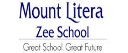       MLZS\2018-19\4\11		     (NURSERY-IX)                                                                           Dated: 23-04-2018Dear Parents,	We are sharing the contact numbers of the following admin staff of our school. Kindly note for any further query you may kindly contact on these numbers.DEPUTY MANAGER : 9050986323MS. SHRUTI KAPOOR (RM): 9991179776MS. KARISHMA (F.O.E.): 9991816665MR. DAMANPREET SINGH(ACCOUNTANT): 8930900925		MR. RAJAT (TRANSPORT SUPERVISOR): 7056700446Also kindly note the telephone numbers of respective drivers and conductors for your further references:PrincipalMLZS\2018-19\04\12                       MEASLES-RUBELLA CAMPAIGN IN SCHOOL       Dated:- 24-04-2018	  						(NURSERY – IX) Dear Parents,             Under the aegis of the World Health Organization, the Indian government had launched a nationwide Measles and Rubella elimination campaign (MRC) last year. This year, the phased vaccination campaign will take off in Haryana in April therefore the vaccination for the same will be given to all the students from 9months to 15 Years in school on 26th April 2018. Kindly Note:All students are supposed to remain present for the same as these vaccinations are mandatory.Send extra heavy  tiffin box along with fruits . THE CIRCULAR FOR THE SAME IS ATTACHED FOR YOUR REFERENCE.PrincipalMLZS\2018-19\04\12                       MEASLES-RUBELLA CAMPAIGN IN SCHOOL       Dated:- 24-04-2018	  						(NURSERY – IX) Dear Parents,             Under the aegis of the World Health Organization, the Indian government had launched a nationwide Measles and Rubella elimination campaign (MRC) last year. This year, the phased vaccination campaign will take off in Haryana in April therefore the vaccination for the same will be given to all the students from 9months to 15 Years in school  on 26th April 2018. Kindly Note:All students are supposed to remain present for the same as these vaccinations are mandatory.Send extra heavy  tiffin box along with fruits . THE CIRCULAR FOR THE SAME IS ATTACHED FOR YOUR REFERENCE.PrincipalMLZS\2018-19\04\12                       MEASLES-RUBELLA CAMPAIGN IN SCHOOL       Dated:- 24-04-2018	  						(NURSERY – IX) Dear Parents,             Under the aegis of the World Health Organization, the Indian government had launched a nationwide Measles and Rubella elimination campaign (MRC) last year. This year, the phased vaccination campaign will take off in Haryana in April therefore the vaccination for the same will be given to all the students 9months to 15 Years in school on 26th April 2018. Kindly Note:All students are supposed to remain present for the same as these vaccinations are mandatory.Send extra heavy  tiffin box along with fruits . THE CIRCULAR FOR THE SAME IS ATTACHED FOR YOUR REFERENCE.PrincipalMLZS\2018-19\04\12                       MEASLES-RUBELLA CAMPAIGN IN SCHOOL       Dated:- 24-04-2018	  						(NURSERY – IX) Dear Parents,             Under the aegis of the World Health Organization, the Indian government had launched a nationwide Measles and Rubella elimination campaign (MRC) last year. This year, the phased vaccination campaign will take off in Haryana in April therefore the vaccination for the same will be given to all the students from 9months to 15 Years in school on 26th April 2018. Kindly Note:All students are supposed to remain present for the same as these vaccinations are mandatory.Send extra heavy  tiffin box along with fruits . THE CIRCULAR FOR THE SAME IS ATTACHED FOR YOUR REFERENCE.PrincipalMLZS\2018-19\4\13 			(GRADE II)                                                    Dated: 24-04-2018                                                                                      “FIELD TRIP”	Dear Parents,                   This is to inform you that the school is organizing a Field Trip to NDRI in Karnal on 28th April’18 i.e Saturday. Kindly send your ward in proper uniform along with labelled lunch box and water bottle in a small bag. Kindly fill the consent form and send it back positively by tomorrow in your child’s bag.Principal…………………………………………………………………………………………………………………………………                                    CONSENT FORM (FIELD TRIP TO NDRI GRADE II)	                   Dated: 24-04-2018Sign this part of the form and return it to your child’s teacher .My child ________________ of class__________has permission to attend the  Field Trip to NDRI on 28th April 2018 i.e. Saturday.  I give  my permission for my ward  to receive emergency medical treatment  incase of any emergency, Signature_________________________		Contact No. ________________________MLZS\2018-19\4\13 			(GRADE II)                                                    Dated: 24-04-2018                                                                                      “FIELD TRIP”	Dear Parents,                   This is to inform you that the school is organizing a Field Trip to NDRI in Karnal on 28th April’18 i.e Saturday. Kindly send your ward in proper uniform along with labelled lunch box and water bottle in a small bag. Kindly fill the consent form and send it back positively by tomorrow in your child’s bag.Principal…………………………………………………………………………………………………………………………………                                    CONSENT FORM (FIELD TRIP TO NDRI GRADE II)	                   Dated: 24-04-2018Sign this part of the form and return it to your child’s teacher .My child ________________ of class__________has permission to attend the  Field Trip to NDRI on 28th April 2018 i.e. Saturday.  I give  my permission for my ward  to receive emergency medical treatment  incase of any emergency, Signature_________________________		Contact No. ________________________MLZS\2018-19\4\13 			(GRADE II)                                                    Dated: 24-04-2018                                                                                      “FIELD TRIP”	Dear Parents,                   This is to inform you that the school is organizing a Field Trip to NDRI in Karnal on 28th April’18 i.e Saturday. Kindly send your ward in proper uniform along with labelled lunch box and water bottle in a small bag. Kindly fill the consent form and send it back positively by tomorrow in your child’s bag.Principal…………………………………………………………………………………………………………………………………                                    CONSENT FORM (FIELD TRIP TO NDRI GRADE II)	                   Dated: 24-04-2018Sign this part of the form and return it to your child’s teacher .My child ________________ of class__________has permission to attend the  Field Trip to NDRI on 28th April 2018 i.e. Saturday.  I give  my permission for my ward  to receive emergency medical treatment  incase of any emergency, Signature_________________________		Contact No. ________________________MLZS\2018-19\4\14		                                  (I-IX)                   	                       Dated: 26-04-2018	Dear Parents,       Kindly note                   You can meet the respective class teachers  , subject teacher & coordinators for any academic related queries on the every Friday. During regular days it will not be possible for the teachers to leave their classes and attend the parents queries. Timings for Grade I-IX  :-2:00PM  to 3:00PM.PrincipalMLZS\2018-19\4\15		                                  (I-IX)                   	                       Dated: 26-04-2018Dear Parents			SELF DEFENSE AND TAEKWONDO DRESS                      As you are aware that Self Defense and Taekwondo classes are compulsory for all the students in the school , therefore the dress for the same has to be worn every Thursday,Friday & Saturday(As per time table) to school.Kindly note: The dress will be available at B.K. Sports, Near Bus Stand,  Karnal between 10:00am to 8:00pm.(The dress would cost around Rs. 500/- approx. according to size.) If  you have already purchased kindly ignore.For any queries contact Mr. Kuldeep Singh  9813555540 Self Defense & Taekwondo instructor: PrincipalMLZS\2018-19\4\14		                                  (I-IX)                   	                       Dated: 26-04-2018	Dear Parents,       Kindly note                   You can meet the respective class teachers  , subject teacher & coordinators for any academic related queries on the every Friday. During regular days it will not be possible for the teachers to leave their classes and attend the parents queries. Timings for Grade I-IX  :-2:00PM  to 3:00PM.PrincipalMLZS\2018-19\4\15		                                  (I-IX)                   	                       Dated: 26-04-2018Dear Parents			SELF DEFENSE AND TAEKWONDO DRESS                      As you are aware that Self Defense and Taekwondo classes are compulsory for all the students in the school , therefore the dress for the same has to be worn every Thursday,Friday & Saturday(As per time table) to school.Kindly note: The dress will be available at B.K. Sports, Near Bus Stand,  Karnal between 10:00am to 8:00pm.(The dress would cost around Rs. 500/- approx. according to size.) If  you have already purchased kindly ignore.For any queries contact Mr. Kuldeep Singh  9813555540 Self Defense & Taekwondo instructor: PrincipalMLZS\2018-19\4\14		                                  (I-IX)                   	                       Dated: 26-04-2018	Dear Parents,       Kindly note                   You can meet the respective class teachers  , subject teacher & coordinators for any academic related queries on the every Friday. During regular days it will not be possible for the teachers to leave their classes and attend the parents queries. Timings for Grade I-IX  :-2:00PM  to 3:00PM.PrincipalMLZS\2018-19\4\15		                                  (I-IX)                   	                       Dated: 26-04-2018Dear Parents			SELF DEFENSE AND TAEKWONDO DRESS                      As you are aware that Self Defense and Taekwondo classes are compulsory for all the students in the school , therefore the dress for the same has to be worn every Thursday,Friday & Saturday(As per time table) to school.Kindly note: The dress will be available at B.K. Sports, Near Bus Stand,  Karnal between 10:00am to 8:00pm.(The dress would cost around Rs. 500/- approx. according to size.) If  you have already purchased kindly ignore.For any queries contact Mr. Kuldeep Singh  9813555540 Self Defense & Taekwondo instructor: PrincipalMLZS\2018-19\4\16		                     (NURSERY-SR.KG.)                                    Dated: 27-04-2018Dear Parents,       Kindly note                   You can meet the respective class teachers  & coordinator for any academic related queries on the every Friday During regular days  it will not be possible for the teachers to leave their classes and attend the parents queries. Timings :- Friday: 12:30 PM – 2:00PM  & Saturday: 9:00AM – 12:00PM.PrincipalMLZS\2018-19\4\16		                     (NURSERY-SR.KG.)                                    Dated: 27-04-2018Dear Parents,       Kindly note                   You can meet the respective class teachers  & coordinator for any academic related queries on the every Friday During regular days  it will not be possible for the teachers to leave their classes and attend the parents queries. Timings :- Friday: 12:30 PM – 2:00PM  & Saturday: 9:00AM – 12:00PM.PrincipalMLZS\2018-19\4\16		                     (NURSERY-SR.KG.)                                    Dated: 27-04-2018Dear Parents,       Kindly note                   You can meet the respective class teachers  & coordinator for any academic related queries on the every Friday During regular days  it will not be possible for the teachers to leave their classes and attend the parents queries. Timings :- Friday: 12:30 PM – 2:00PM  & Saturday: 9:00AM – 12:00PM.PrincipalMLZS\2018-19\4\16		                     (NURSERY-SR.KG.)                                    Dated: 27-04-2018Dear Parents,       Kindly note                   You can meet the respective class teachers  & coordinator for any academic related queries on the every Friday During regular days  it will not be possible for the teachers to leave their classes and attend the parents queries. Timings :- Friday: 12:30 PM – 2:00PM  & Saturday: 9:00AM – 12:00PM.PrincipalMLZS\2018-19\4\16		                     (NURSERY-SR.KG.)                                    Dated: 27-04-2018Dear Parents,       Kindly note                   You can meet the respective class teachers  & coordinator for any academic related queries on the every Friday During regular days  it will not be possible for the teachers to leave their classes and attend the parents queries. Timings :- Friday: 12:30 PM – 2:00PM  & Saturday: 9:00AM – 12:00PM.PrincipalMLZS\2018-19\4\16		                     (NURSERY-SR.KG.)                                    Dated: 27-04-2018Dear Parents,       Kindly note                   You can meet the respective class teachers  & coordinator for any academic related queries on the every Friday During regular days  it will not be possible for the teachers to leave their classes and attend the parents queries. Timings :- Friday: 12:30 PM – 2:00PM  & Saturday: 9:00AM – 12:00PM.PrincipalMLZS\2018-19\4\17		                          (SR.KG.)                                                   Dated: 27-04-2018Dear Parents			SELF DEFENSE AND TAEKWONDO DRESS                      As you are aware that Self Defense and Taekwondo classes are compulsory for all the students in the school , therefore the dress for the same has to be worn every Thursday to school.Kindly note: The dress will be available at B.K. Sports, Near Bus Stand,  Karnal between 10:00am to 8:00pm.(The dress would cost around Rs. 500/- approx. according to size.) If  you have already purchased kindly ignore.For any queries contact Mr. Kuldeep Singh  9813555540 Self Defense & Taekwondo instructor PrincipalMLZS\2018-19\4\17		                          (SR.KG.)                                                   Dated: 27-04-2018Dear Parents			SELF DEFENSE AND TAEKWONDO DRESS                      As you are aware that Self Defense and Taekwondo classes are compulsory for all the students in the school , therefore the dress for the same has to be worn every Thursday to school.Kindly note: The dress will be available at B.K. Sports, Near Bus Stand,  Karnal between 10:00am to 8:00pm.(The dress would cost around Rs. 500/- approx. according to size.) If  you have already purchased kindly ignore.For any queries contact Mr. Kuldeep Singh  9813555540 Self Defense & Taekwondo instructor PrincipalMLZS\2018-19\4\17		                          (SR.KG.)                                                   Dated: 27-04-2018Dear Parents			SELF DEFENSE AND TAEKWONDO DRESS                      As you are aware that Self Defense and Taekwondo classes are compulsory for all the students in the school , therefore the dress for the same has to be worn every Thursday to school.Kindly note: The dress will be available at B.K. Sports, Near Bus Stand,  Karnal between 10:00am to 8:00pm.(The dress would cost around Rs. 500/- approx. according to size.) If  you have already purchased kindly ignore.For any queries contact Mr. Kuldeep Singh  9813555540 Self Defense & Taekwondo instructor PrincipalMLZS\2018-19\4\17		                          (SR.KG.)                                                   Dated: 27-04-2018Dear Parents			SELF DEFENSE AND TAEKWONDO DRESS                      As you are aware that Self Defense and Taekwondo classes are compulsory for all the students in the school , therefore the dress for the same has to be worn every Thursday to school.Kindly note: The dress will be available at B.K. Sports, Near Bus Stand,  Karnal between 10:00am to 8:00pm.(The dress would cost around Rs. 500/- approx. according to size.) If  you have already purchased kindly ignore.For any queries contact Mr. Kuldeep Singh  9813555540 Self Defense & Taekwondo instructor PrincipalMLZS\2018-19\4\17		                          (SR.KG.)                                                   Dated: 27-04-2018Dear Parents			SELF DEFENSE AND TAEKWONDO DRESS                      As you are aware that Self Defense and Taekwondo classes are compulsory for all the students in the school , therefore the dress for the same has to be worn every Thursday to school.Kindly note: The dress will be available at B.K. Sports, Near Bus Stand,  Karnal between 10:00am to 8:00pm.(The dress would cost around Rs. 500/- approx. according to size.) If  you have already purchased kindly ignore.For any queries contact Mr. Kuldeep Singh  9813555540 Self Defense & Taekwondo instructor PrincipalMLZS\2018-19\4\18		                                                                                                      Dated: 27-04-2018Dear ParentsKindly submit the Transfer Certificate (TC ) of your ward of  previous school positively by Monday i.e 29-04-2018 as we have to complete our records. Kindly ignore if already given.PrincipalMLZS\2018-19\4\18		                                                                                                      Dated: 27-04-2018Dear ParentsKindly submit the Transfer Certificate (TC ) of your ward of  previous school positively by Monday i.e 29-04-2018 as we have to complete our records. Kindly ignore if already given.PrincipalMLZS\2018-19\4\18		                                                                                                      Dated: 27-04-2018Dear ParentsKindly submit the Transfer Certificate (TC ) of your ward of  previous school positively by Monday i.e 29-04-2018 as we have to complete our records. Kindly ignore if already given.PrincipalMLZS\2018-19\4\18		                                                                                                      Dated: 27-04-2018Dear ParentsKindly submit the Transfer Certificate (TC ) of your ward of  previous school positively by Monday i.e 29-04-2018 as we have to complete our records. Kindly ignore if already given.PrincipalMLZS\2018-19\4\18		                                                                                                      Dated: 27-04-2018Dear ParentsKindly submit the Transfer Certificate (TC ) of your ward of  previous school positively by Monday i.e 29-04-2018 as we have to complete our records. Kindly ignore if already given.PrincipalMLZS\2018-19\4\18		                                                                                                      Dated: 27-04-2018Dear ParentsKindly submit the Transfer Certificate (TC ) of your ward of  previous school positively by Monday i.e 29-04-2018 as we have to complete our records. Kindly ignore if already given.PrincipalMLZS\2018-19\4\18		                                                                                                      Dated: 27-04-2018Dear ParentsKindly submit the Transfer Certificate (TC ) of your ward of  previous school positively by Monday i.e 29-04-2018 as we have to complete our records. Kindly ignore if already given.PrincipalMLZS\2018-19\4\19	CONTACT NOS OF SCHOOL COORDINATORS	              Dated: 27-04-2018Dear Parents,	We are sharing the contact numbers of the following Coordinators of our school. Kindly note for any query you may contact on these numbers in school timings.Ms. Deepali Aneja (Pre Primary Coordinator): 9896019755Ms. Sandhya Rani (Grade I-II) – 8607486500Ms. Rachna Gupta (Grade III-V) – 7015464505Ms. Tripti Sabarwal (Grade VI-IX) – 9317555942PrincipalMLZS\2018-19\4\19	CONTACT NOS OF SCHOOL COORDINATORS	              Dated: 27-04-2018Dear Parents,	We are sharing the contact numbers of the following Coordinators of our school. Kindly note for any query you may contact on these numbers in school timings.Ms. Deepali Aneja (Pre Primary Coordinator): 9896019755Ms. Sandhya Rani (Grade I-II) – 8607486500Ms. Rachna Gupta (Grade III-V) – 7015464505Ms. Tripti Sabarwal (Grade VI-IX) – 9317555942PrincipalMLZS\2018-19\4\19	CONTACT NOS OF SCHOOL COORDINATORS	              Dated: 27-04-2018Dear Parents,	We are sharing the contact numbers of the following Coordinators of our school. Kindly note for any query you may contact on these numbers in school timings.Ms. Deepali Aneja (Pre Primary Coordinator): 9896019755Ms. Sandhya Rani (Grade I-II) – 8607486500Ms. Rachna Gupta (Grade III-V) – 7015464505Ms. Tripti Sabarwal (Grade VI-IX) – 9317555942PrincipalMLZS\2018-19\4\19	CONTACT NOS OF SCHOOL COORDINATORS	              Dated: 27-04-2018Dear Parents,	We are sharing the contact numbers of the following Coordinators of our school. Kindly note for any query you may contact on these numbers in school timings.Ms. Deepali Aneja (Pre Primary Coordinator): 9896019755Ms. Sandhya Rani (Grade I-II) – 8607486500Ms. Rachna Gu                                                                                                                                                                                                                                                                                                                                                                                                                                                                                                                                                                                                                                                                                    (Grade III-V) – 7015464505Ms. Tripti Sabarwal (Grade VI-IX) – 9317555942PrincipalMLZS\2018-19\4\19	CONTACT NOS OF SCHOOL COORDINATORS	              Dated: 27-04-2018Dear Parents,	We are sharing the contact numbers of the following Coordinators of our school. Kindly note for any query you may contact on these numbers in school timings.Ms. Deepali Aneja (Pre Primary Coordinator): 9896019755Ms. Sandhya Rani (Grade I-II) – 8607486500Ms. Rachna Gupta (Grade III-V) – 7015464505Ms. Tripti Sabarwal (Grade VI-IX) – 9317555942PrincipalMLZS\2018-19\4\20			(I-IX)		  		              Dated: 28-04-2018				SYLLABUS AND PORTIONDear Parents,We are sending the syllabus for whole year and portion for all assessments of session 2018-19 . Kindly keep it safe for further references.Also note that Monday will be an off for all students on account of Buddh PurnimaPrincipalMLZS\2018-19\4\20			(I-IX)		  		              Dated: 28-04-2018				SYLLABUS AND PORTIONDear Parents,We are sending the syllabus for whole year and portion for all assessments of session 2018-19 . Kindly keep it safe for further references.Also note that Monday will be an off for all students on account of Buddh PurnimaPrincipalMLZS\2018-19\4\20			(I-IX)		  		              Dated: 28-04-2018				SYLLABUS AND PORTIONDear Parents,We are sending the syllabus for whole year and portion for all assessments of session 2018-19 . Kindly keep it safe for further references.Also note that Monday will be an off for all students on account of Buddh PurnimaPrincipalMLZS\2018-19\4\20			(I-IX)		  		              Dated: 28-04-2018				SYLLABUS AND PORTIONDear Parents,We are sending the syllabus for whole year and portion for all assessments of session 2018-19 . Kindly keep it safe for further references.Also note that Monday will be an off for all students on account of Buddh PurnimaPrincipalMLZS\2018-19\4\20			(I-IX)		  		              Dated: 28-04-2018				SYLLABUS AND PORTIONDear Parents,We are sending the syllabus for whole year and portion for all assessments of session 2018-19 . Kindly keep it safe for further references.Also note that Monday will be an off for all students on account of Buddh PurnimaPrincipalMLZS\2018-19\4\20			(I-IX)		  		              Dated: 28-04-2018				SYLLABUS AND PORTIONDear Parents,We are sending the syllabus for whole year and portion for all assessments of session 2018-19 . Kindly keep it safe for further references.Also note that Monday will be an off for all students on account of Buddh PurnimaPrincipalMLZS\2018-19\5\21			(NUR – SR.KG.)		  	           Dated: 01-05-2018MAY PLANNERDear Parents,This is to inform you that we are sending the planner for the month of  May, 2018  in the child’s folder .So kindly keep it safe for further reference.PrincipalMLZS\2018-19\5\21			(NUR – SR.KG.)		  	           Dated: 01-05-2018MAY PLANNERDear Parents,This is to inform you that we are sending the planner for the month of  May, 2018  in the child’s folder .So kindly keep it safe for further reference.PrincipalMLZS\2018-19\5\21			(NUR – SR.KG.)		  	           Dated: 01-05-2018MAY PLANNERDear Parents,This is to inform you that we are sending the planner for the month of  May, 2018  in the child’s folder .So kindly keep it safe for further reference.PrincipalMLZS\2018-19\5\21			(NUR – SR.KG.)		  	           Dated: 01-05-2018MAY PLANNERDear Parents,This is to inform you that we are sending the planner for the month of  May, 2018  in the child’s folder .So kindly keep it safe for further reference.PrincipalMLZS\2018-19\5\21			(NUR – SR.KG.)		  	           Dated: 01-05-2018MAY PLANNERDear Parents,This is to inform you that we are sending the planner for the month of  May, 2018  in the child’s folder .So kindly keep it safe for further reference.PrincipalMLZS\2018-19\5\21			(NUR – SR.KG.)		  	           Dated: 01-05-2018MAY PLANNERDear Parents,This is to inform you that we are sending the planner for the month of  May, 2018  in the child’s folder .So kindly keep it safe for further reference.PrincipalMLZS\2018-19\5\21			(NUR – SR.KG.)		  	           Dated: 01-05-2018MAY PLANNERDear Parents,This is to inform you that we are sending the planner for the month of  May, 2018  in the child’s folder .So kindly keep it safe for further reference.PrincipalMLZS\2018-19\5\22			(NUR – IX)		  	           Dated: 01-05-2018Dear Parents,We are sending the homework on regular basis through SMS facility, therefore kindly go through the same on daily basis. You may kindly adhere to the child’s almanac for homework on regular basis.PrincipalMLZS\2018-19\5\22			(NUR – IX)		  	           Dated: 01-05-2018Dear Parents,We are sending the homework on regular basis through SMS facility, therefore kindly go through the same on daily basis. You may kindly adhere to the child’s almanac for homework on regular basis.PrincipalMLZS\2018-19\5\22			(NUR – IX)		  	           Dated: 01-05-2018Dear Parents,We are sending the homework on regular basis through SMS facility, therefore kindly go through the same on daily basis. You may kindly adhere to the child’s almanac for homework on regular basis.PrincipalMLZS\2018-19\5\22			(NUR – IX)		  	           Dated: 01-05-2018Dear Parents,We are sending the homework on regular basis through SMS facility, therefore kindly go through the same on daily basis. You may kindly adhere to the child’s almanac for homework on regular basis.PrincipalMLZS\2018-19\5\22			(NUR – IX)		  	           Dated: 01-05-2018Dear Parents,We are sending the homework on regular basis through SMS facility, therefore kindly go through the same on daily basis. You may kindly adhere to the child’s almanac for homework on regular basis.PrincipalMLZS\2018-19\5\22			(NUR – IX)		  	           Dated: 01-05-2018Dear Parents,We are sending the homework on regular basis through SMS facility, therefore kindly go through the same on daily basis. You may kindly adhere to the child’s almanac for homework on regular basis.PrincipalMLZS\2018-19\5\22			(NUR – IX)		  	           Dated: 01-05-2018Dear Parents,We are sending the homework on regular basis through SMS facility, therefore kindly go through the same on daily basis. You may kindly adhere to the child’s almanac for homework on regular basis.PrincipalMLZS\2018-19\5\22			(NUR – IX)		  	           Dated: 01-05-2018Dear Parents,We are sending the homework on regular basis through SMS facility, therefore kindly go through the same on daily basis. You may kindly adhere to the child’s almanac for homework on regular basis.PrincipalMLZS\2018-19\5\23		(NUR SR.KG.)	               		  	           Dated: 03-05-2018		  BLUE DAYDear Parents,This is to inform you that we are celebrating Blue Day Celebration in the school on 4th May 2018  i.e. Friday. So kindly send your ward in blue colour attire and also send things or objects related to blue colour.PrincipalMLZS\2018-19\5\23		(NUR SR.KG.)	               		  	           Dated: 03-05-2018		  BLUE DAYDear Parents,This is to inform you that we are celebrating Blue Day Celebration in the school on 4th May 2018  i.e. Friday. So kindly send your ward in blue colour attire and also send things or objects related to blue colour.PrincipalMLZS\2018-19\5\23		(NUR SR.KG.)	               		  	           Dated: 03-05-2018		  BLUE DAYDear Parents,This is to inform you that we are celebrating Blue Day Celebration in the school on 4th May 2018  i.e. Friday. So kindly send your ward in blue colour attire and also send things or objects related to blue colour.PrincipalMLZS\2018-19\5\23		(NUR SR.KG.)	               		  	           Dated: 03-05-2018		  BLUE DAYDear Parents,This is to inform you that we are celebrating Blue Day Celebration in the school on 4th May 2018  i.e. Friday. So kindly send your ward in blue colour attire and also send things or objects related to blue colour.PrincipalMLZS\2018-19\5\23		(NUR SR.KG.)	               		  	           Dated: 03-05-2018		  BLUE DAYDear Parents,This is to inform you that we are celebrating Blue Day Celebration in the school on 4th May 2018  i.e. Friday. So kindly send your ward in blue colour attire and also send things or objects related to blue colour.PrincipalMLZS\2018-19\5\23		(NUR SR.KG.)	               		  	           Dated: 03-05-2018		  BLUE DAYDear Parents,This is to inform you that we are celebrating Blue Day Celebration in the school on 4th May 2018  i.e. Friday. So kindly send your ward in blue colour attire and also send things or objects related to blue colour.PrincipalMLZS\2018-19\5\23		(NUR SR.KG.)	               		  	           Dated: 03-05-2018		  BLUE DAYDear Parents,This is to inform you that we are celebrating Blue Day Celebration in the school on 4th May 2018  i.e. Friday. So kindly send your ward in blue colour attire and also send things or objects related to blue colour.PrincipalMLZS\2018-19\5\24                                             (NUR –SR.KG.)                                                         Dated: 09-05-2018     	FIRST PARENT TEACHER MEETING                                                                                 Dear Parents,Due to certain unexpected holidays the First Parent Teacher Meeting of the session 2018-19 will be held on 25th & 26th May 2018 i.e. Friday & Saturday.Kindly Note the Dates:On 25th May 2018: Classes Nur-IIITimings for the P.T.M is 8:30 A.M-11:30A.M. Kindly adhere to the timings.Second Saturday ( 12th May 2018)  will be working for the whole school. Timing is 09:30AM to 12:30PM .PrincipalMLZS\2018-19\5\24                                             (NUR –SR.KG.)                                                         Dated: 09-05-2018     	FIRST PARENT TEACHER MEETING                                                                                 Dear Parents,Due to certain unexpected holidays the First Parent Teacher Meeting of the session 2018-19 will be held on 25th & 26th May 2018 i.e. Friday & Saturday.Kindly Note the Dates:On 25th May 2018: Classes Nur-IIITimings for the P.T.M is 8:30 A.M-11:30A.M. Kindly adhere to the timings.Second Saturday ( 12th May 2018)  will be working for the whole school. Timing is 09:30AM to 12:30PM .PrincipalMLZS\2018-19\5\24                                             (NUR –SR.KG.)                                                         Dated: 09-05-2018     	FIRST PARENT TEACHER MEETING                                                                                 Dear Parents,Due to certain unexpected holidays the First Parent Teacher Meeting of the session 2018-19 will be held on 25th & 26th May 2018 i.e. Friday & Saturday.Kindly Note the Dates:On 25th May 2018: Classes Nur-IIITimings for the P.T.M is 8:30 A.M-11:30A.M. Kindly adhere to the timings.Second Saturday ( 12th May 2018)  will be working for the whole school. Timing is 09:30AM to 12:30PM .PrincipalMLZS\2018-19\5\24                                             (NUR –SR.KG.)                                                         Dated: 09-05-2018     	FIRST PARENT TEACHER MEETING                                                                                 Dear Parents,Due to certain unexpected holidays the First Parent Teacher Meeting of the session 2018-19 will be held on 25th & 26th May 2018 i.e. Friday & Saturday.Kindly Note the Dates:On 25th May 2018: Classes Nur-IIITimings for the P.T.M is 8:30 A.M-11:30A.M. Kindly adhere to the timings.Second Saturday ( 12th May 2018)  will be working for the whole school. Timing is 09:30AM to 12:30PM .PrincipalMLZS\2018-19\5\25                                                 (I –IX)                                                              Dated: 09-05-2018     	FIRST PARENT TEACHER MEETING                                                                                 Dear Parents,Due to certain unexpected holidays the First Parent Teacher Meeting of the session 2018-19 will be held on 25th & 26th May 2018 i.e. Friday & Saturday.Kindly Note the Dates:On 25th May 2018: Classes Nur-IIIOn 26th May 2018 : Classes IV – IXTimings for the P.T.M is 8:30 A.M-11:30A.M. Kindly adhere to the timings.Second Saturday ( 12th May 2018)  will be working for the whole school. Timing is 08:00AM to 02:00PM and Monday time table will be followed .Students will come in proper House Uniform and sports activities will also be conducted.PrincipalMLZS\2018-19\5\25                                                 (I –IX)                                                              Dated: 09-05-2018     	FIRST PARENT TEACHER MEETING                                                                                 Dear Parents,Due to certain unexpected holidays the First Parent Teacher Meeting of the session 2018-19 will be held on 25th & 26th May 2018 i.e. Friday & Saturday.Kindly Note the Dates:On 25th May 2018: Classes Nur-IIIOn 26th May 2018 : Classes IV – IXTimings for the P.T.M is 8:30 A.M-11:30A.M. Kindly adhere to the timings.Second Saturday ( 12th May 2018)  will be working for the whole school. Timing is 08:00AM to 02:00PM and Monday time table will be followed .Students will come in proper House Uniform and sports activities will also be conducted.PrincipalMLZS\2018-19\5\25                                                 (I –IX)                                                              Dated: 09-05-2018     	FIRST PARENT TEACHER MEETING                                                                                 Dear Parents,Due to certain unexpected holidays the First Parent Teacher Meeting of the session 2018-19 will be held on 25th & 26th May 2018 i.e. Friday & Saturday.Kindly Note the Dates:On 25th May 2018: Classes Nur-IIIOn 26th May 2018 : Classes IV – IXTimings for the P.T.M is 8:30 A.M-11:30A.M. Kindly adhere to the timings.Second Saturday ( 12th May 2018)  will be working for the whole school. Timing is 08:00AM to 02:00PM and Monday time table will be followed .Students will come in proper House Uniform and sports activities will also be conducted.PrincipalMLZS\2018-19\5\25                                                 (I –IX)                                                              Dated: 09-05-2018     	FIRST PARENT TEACHER MEETING                                                                                 Dear Parents,Due to certain unexpected holidays the First Parent Teacher Meeting of the session 2018-19 will be held on 25th & 26th May 2018 i.e. Friday & Saturday.Kindly Note the Dates:On 25th May 2018: Classes Nur-IIIOn 26th May 2018 : Classes IV – IXTimings for the P.T.M is 8:30 A.M-11:30A.M. Kindly adhere to the timings.Second Saturday ( 12th May 2018)  will be working for the whole school. Timing is 08:00AM to 02:00PM and Monday time table will be followed .Students will come in proper House Uniform and sports activities will also be conducted.PrincipalMLZS\2018-19\5\26                                                     (I–V)                                                              Dated: 09-05-2018                                                                                      Dear Parents,Kindly Note:This is to inform you that exam portion of Maths has been revised for Grade I-V. Kindly follow the new portion now & keep it safe for further reference.PrincipalMLZS\2018-19\5\26                                                     (I–V)                                                              Dated: 09-05-2018                                                                                      Dear Parents,Kindly Note:This is to inform you that exam portion of Maths has been revised for Grade I-V. Kindly follow the new portion now & keep it safe for further reference.PrincipalMLZS\2018-19\5\26                                                     (I–V)                                                              Dated: 09-05-2018                                                                                      Dear Parents,Kindly Note:This is to inform you that exam portion of Maths has been revised for Grade I-V. Kindly follow the new portion now & keep it safe for further reference.PrincipalMLZS\2018-19\5\26                                                     (I–V)                                                              Dated: 09-05-2018                                                                                      Dear Parents,Kindly Note:This is to inform you that exam portion of Maths has been revised for Grade I-V. Kindly follow the new portion now & keep it safe for further reference.PrincipalMLZS\2018-19\5\26                                                     (I–V)                                                              Dated: 09-05-2018                                                                                      Dear Parents,Kindly Note:This is to inform you that exam portion of Maths has been revised for Grade I-V. Kindly follow the new portion now & keep it safe for further reference.PrincipalMLZS\2018-19\5\26                                                     (I–V)                                                              Dated: 09-05-2018                                                                                      Dear Parents,Kindly Note:This is to inform you that exam portion of Maths has been revised for Grade I-V. Kindly follow the new portion now & keep it safe for further reference.PrincipalMLZS\2018-19\5\26                                                     (I–V)                                                              Dated: 09-05-2018                                                                                      Dear Parents,Kindly Note:This is to inform you that exam portion of Maths has been revised for Grade I-V. Kindly follow the new portion now & keep it safe for further reference.Principal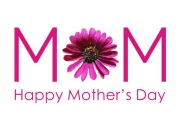 MLZS\2018-19\5\27                                                   (NUR.-SR.KG.)                                                    Dated: 11-05-2018   		MOTHERS DAY CELEBRATION                                                                                   Dear Parents,A MOTHER IS LIKE A FLOWER EACH ONE BEAUTIFUL & UNIQUE" so we are celebrating Mother’s Day on  12th May 2018 i.e. Saturday. Kindly send your ward in Pink/white T-shirt & blue denims and also send special tiffin in the child’s bag.PrincipalMLZS\2018-19\5\27                                                   (NUR.-SR.KG.)                                                    Dated: 11-05-2018   		MOTHERS DAY CELEBRATION                                                                                   Dear Parents,A MOTHER IS LIKE A FLOWER EACH ONE BEAUTIFUL & UNIQUE" so we are celebrating Mother’s Day on  12th May 2018 i.e. Saturday. Kindly send your ward in Pink/white T-shirt & blue denims and also send special tiffin in the child’s bag.PrincipalMLZS\2018-19\5\27                                                   (NUR.-SR.KG.)                                                    Dated: 11-05-2018   		MOTHERS DAY CELEBRATION                                                                                   Dear Parents,A MOTHER IS LIKE A FLOWER EACH ONE BEAUTIFUL & UNIQUE" so we are celebrating Mother’s Day on  12th May 2018 i.e. Saturday. Kindly send your ward in Pink/white T-shirt & blue denims and also send special tiffin in the child’s bag.PrincipalMLZS\2018-19\5\27                                                   (NUR.-SR.KG.)                                                    Dated: 11-05-2018   		MOTHERS DAY CELEBRATION                                                                                   Dear Parents,A MOTHER IS LIKE A FLOWER EACH ONE BEAUTIFUL & UNIQUE" so we are celebrating Mother’s Day on  12th May 2018 i.e. Saturday. Kindly send your ward in Pink/white T-shirt & blue denims and also send special tiffin in the child’s bag.PrincipalMLZS\2018-19\5\27                                                   (NUR.-SR.KG.)                                                    Dated: 11-05-2018   		MOTHERS DAY CELEBRATION                                                                                   Dear Parents,A MOTHER IS LIKE A FLOWER EACH ONE BEAUTIFUL & UNIQUE" so we are celebrating Mother’s Day on  12th May 2018 i.e. Saturday. Kindly send your ward in Pink/white T-shirt & blue denims and also send special tiffin in the child’s bag.PrincipalMLZS\2018-19\5\27                                                   (NUR.-SR.KG.)                                                    Dated: 11-05-2018   		MOTHERS DAY CELEBRATION                                                                                   Dear Parents,A MOTHER IS LIKE A FLOWER EACH ONE BEAUTIFUL & UNIQUE" so we are celebrating Mother’s Day on  12th May 2018 i.e. Saturday. Kindly send your ward in Pink/white T-shirt & blue denims and also send special tiffin in the child’s bag.PrincipalMLZS\2018-19\5\28  		          (NUR –SR.KG.)                                                    Dated: 14-05-2018                                                                                 “FIELD TRIP”	Dear Parents,                   This is to inform you that the school is organizing a Field Trip to NDRI( Karnal ) on 16th May’18 i.e Wednesday(If weather condition is fine). Kindly send your ward in proper uniform along with labelled lunch box and water bottle in a small bag. Kindly fill the consent form and send it back positively by tomorrow in your child’s bag.Principal…………………………………………………………………………………………………………………………………                                    CONSENT FORM (FIELD TRIP TO NDRI NUR-SR.KG.)	                   Dated: 14-05-2018Sign this part of the form and return it to your child’s teacher .My child ________________ of class__________has permission to attend the  Field Trip to NDRI(Karnal) on 16th May 2018 i.e. Wednesday.  I give  my permission for my ward  to receive emergency medical treatment  incase of any emergency, Signature_________________________		Contact No. ________________________MLZS\2018-19\5\28  		          (NUR –SR.KG.)                                                    Dated: 14-05-2018                                                                                 “FIELD TRIP”	Dear Parents,                   This is to inform you that the school is organizing a Field Trip to NDRI( Karnal ) on 16th May’18 i.e Wednesday(If weather condition is fine). Kindly send your ward in proper uniform along with labelled lunch box and water bottle in a small bag. Kindly fill the consent form and send it back positively by tomorrow in your child’s bag.Principal…………………………………………………………………………………………………………………………………                                    CONSENT FORM (FIELD TRIP TO NDRI NUR-SR.KG.)	                   Dated: 14-05-2018Sign this part of the form and return it to your child’s teacher .My child ________________ of class__________has permission to attend the  Field Trip to NDRI(Karnal) on 16th May 2018 i.e. Wednesday.  I give  my permission for my ward  to receive emergency medical treatment  incase of any emergency, Signature_________________________		Contact No. ________________________MLZS\2018-19\5\28  		          (NUR –SR.KG.)                                                    Dated: 14-05-2018                                                                                 “FIELD TRIP”	Dear Parents,                   This is to inform you that the school is organizing a Field Trip to NDRI( Karnal ) on 16th May’18 i.e Wednesday(If weather condition is fine). Kindly send your ward in proper uniform along with labelled lunch box and water bottle in a small bag. Kindly fill the consent form and send it back positively by tomorrow in your child’s bag.Principal…………………………………………………………………………………………………………………………………                                    CONSENT FORM (FIELD TRIP TO NDRI NUR-SR.KG.)	                   Dated: 14-05-2018Sign this part of the form and return it to your child’s teacher .My child ________________ of class__________has permission to attend the  Field Trip to NDRI(Karnal) on 16th May 2018 i.e. Wednesday.  I give  my permission for my ward  to receive emergency medical treatment  incase of any emergency, Signature_________________________		Contact No. ________________________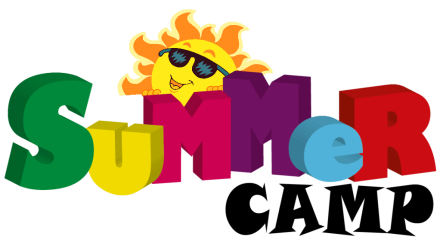 MLZS\2018-19\5\29		        GRADE - JR.KG. & SR. KG.                                     Dated: 15-05-2018Dear Parents, As summer vacations arrives, kids get excited to do something worthwhile, so that they can relax and learn through wonderful and exciting activities full of fun and frolic. We are glad to inform you that our school is organizing “SUMMER FIESTA CAMP” from 27th May’18 i.e Sunday  – 3rd June’18 i.e. Sunday  within the school premises. Cash will not be accepted. Interested parents can send a cheque of 1,200/- in favour of   “Mount  Litera Zee School, Karnal”The registration form is attached with the circular. Kindly fill the details and hand it over to the respective class teachers on or before 19th May, 2018.We require a minimum strength of atleast 50 students, else the cheques will be returned back to all the parents.PRINCIPALMLZS\2018-19\5\29		        GRADE - JR.KG. & SR. KG.                                     Dated: 15-05-2018Dear Parents, As summer vacations arrives, kids get excited to do something worthwhile, so that they can relax and learn through wonderful and exciting activities full of fun and frolic. We are glad to inform you that our school is organizing “SUMMER FIESTA CAMP” from 27th May’18 i.e Sunday  – 3rd June’18 i.e. Sunday  within the school premises. Cash will not be accepted. Interested parents can send a cheque of 1,200/- in favour of   “Mount  Litera Zee School, Karnal”The registration form is attached with the circular. Kindly fill the details and hand it over to the respective class teachers on or before  19th May, 2018.We require a minimum strength of atleast 50 students, else the cheques will be returned back to all the parents.PRINCIPAL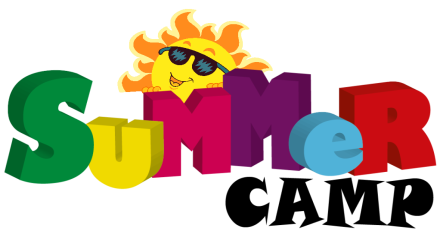 MLZS\2018-19\5\30			           GRADE (I-IX)                                   		  Dated: 15-05-2018Dear Parents,  As summer vacations arrives, kids get excited to do something worthwhile, so that they can relax and learn through wonderful and exciting activities full of fun and frolic. We are glad to inform you that our school is organizing “SUMMER FIESTA CAMP” from 27st May’18 i.e Sunday  – 3rd June’18 i.e. Sunday  within the school premises. Cash will not be accepted. Interested parents can send a cheque of 1,200/- in favour of   “Mount  Litera Zee School, Karnal”The registration form is attached with the circular. Kindly fill the details and hand it over to the respective class teachers on or before 19th May, 2018.We require a minimum strength of atleast 50 students, else the cheques will be returned back to all the parents.PRINCIPALMLZS\2018-19\5\30			           GRADE (I-IX)                          		  Dated: 15-05-2018Dear Parents,  As summer vacations arrives, kids get excited to do something worthwhile, so that they can relax and learn through wonderful and exciting activities full of fun and frolic. We are glad to inform you that our school is organizing “SUMMER FIESTA CAMP” from 27st May’18 i.e Sunday  – 3rd June’18 i.e. Sunday  within the school premises. Cash will not be accepted. Interested parents can send a cheque of 1,200/- in favour of   “Mount  Litera Zee School, Karnal”The registration form is attached with the circular. Kindly fill the details and hand it over to the respective class teachers on or before 19th May, 2018.We require a minimum strength of atleast 50 students, else the cheques will be returned back to all the parents.PRINCIPALMLZS\2018-19/5/31	                                             (JR.KG. –SR. KG.)                                   	    Dated: 17-05-2018Dear Parents,              The school will function as usual on Saturday i.e 19th May 2018  from 9:30 AM to  12:30 PM for academics and other co-curricular activities.Principal MLZS\2018-19/5/31	                                             (JR.KG. –SR. KG.)                                   	    Dated: 17-05-2018Dear Parents,              The school will function as usual on Saturday i.e 19th May 2018  from 9:30 AM to  12:30 PM for academics and other co-curricular activities.Principal MLZS\2018-19/5/31	                                             (JR.KG. –SR. KG.)                                   	    Dated: 17-05-2018Dear Parents,              The school will function as usual on Saturday i.e 19th May 2018  from 9:30 AM to  12:30 PM for academics and other co-curricular activities.Principal MLZS\2018-19/5/31	                                             (JR.KG. –SR. KG.)                                   	    Dated: 17-05-2018Dear Parents,              The school will function as usual on Saturday i.e 19th May 2018  from 9:30 AM to  12:30 PM for academics and other co-curricular activities.Principal MLZS\2018-19/5/31	                                             (JR.KG. –SR. KG.)                                   	    Dated: 17-05-2018Dear Parents,              The school will function as usual on Saturday i.e 19th May 2018  from 9:30 AM to  12:30 PM for academics and other co-curricular activities.Principal MLZS\2018-19/5/31	                                             (JR.KG. –SR. KG.)                                   	    Dated: 17-05-2018Dear Parents,              The school will function as usual on Saturday i.e 19th May 2018  from 9:30 AM to  12:30 PM for academics and other co-curricular activities.Principal MLZS\2018-19/5/31	                                             (JR.KG. –SR. KG.)                                   	    Dated: 17-05-2018Dear Parents,              The school will function as usual on Saturday i.e 19th May 2018  from 9:30 AM to  12:30 PM for academics and other co-curricular activities.Principal  (I-IX)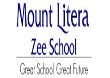 MLZS\2018-19\05\32          “The Protection of Children from Sexual Offences (POCSO), Act 2012”, CBSE MandateDear Parents,									          Date: 21/05/2018	As per CBSE mandate the schools have to follow the POCSO (The Protection of Children from Sexual Offences, Act 2012. We at Mount Litera Zee School are adhering to the same with all our students and staff members. The POCSO members (Teachers and Students) are regularly following the same through assemblies, workshop, PPT, self-defense classes, plays, quiz etc.Two topics were highlighted 28th April 2018   I am Special (Good Touch & Bad Touch): (I-VI)19thMay 2018 Safety & Security (Good Touch & Bad Touch) : (VII-IX)Both the topics were explained through PPT and workshop.Students queries were cleared in a very amicable and positive manner.We expect our parents also to be aware of the same and cooperate whenever a need arises. We will keep practicing the same & update you all on regular basis.  Principal (I-IX)MLZS\2018-19\05\32          “The Protection of Children from Sexual Offences (POCSO), Act 2012”, CBSE MandateDear Parents,									          Date: 21/05/2018	As per CBSE mandate the schools have to follow the POCSO (The Protection of Children from Sexual Offences, Act 2012. We at Mount Litera Zee School are adhering to the same with all our students and staff members. The POCSO members (Teachers and Students) are regularly following the same through assemblies, workshop, PPT, self-defense classes, plays, quiz etc.Two topics were highlighted 28th April 2018   I am Special (Good Touch & Bad Touch): (I-VI)19thMay 2018 Safety & Security (Good Touch & Bad Touch) : (VII-IX)Both the topics were explained through PPT and workshop.Students queries were cleared in a very amicable and positive manner.We expect our parents also to be aware of the same and cooperate whenever a need arises. We will keep practicing the same & update you all on regular basis.  Principal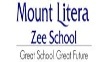  (I-IX)MLZS\2018-19\05\32          “The Protection of Children from Sexual Offences (POCSO), Act 2012”, CBSE MandateDear Parents,									          Date: 21/05/2018	As per CBSE mandate the schools have to follow the POCSO (The Protection of Children from Sexual Offences, Act 2012. We at Mount Litera Zee School are adhering to the same with all our students and staff members. The POCSO members (Teachers and Students) are regularly following the same through assemblies, workshop, PPT, self-defense classes, plays, quiz etc.Two topics were highlighted 28th April 2018   I am Special (Good Touch & Bad Touch): (I-VI)19thMay 2018 Safety & Security (Good Touch & Bad Touch) : (VII-IX)Both the topics were explained through PPT and workshop.Students queries were cleared in a very amicable and positive manner.We expect our parents also to be aware of the same and cooperate whenever a need arises. We will keep practicing the same & update you all on regular basis.  Principal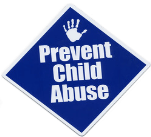 MLZS\2018-19/5/33	                                          (NUR. –SR.KG.)                                   	    Dated: 24-05-2018			                     PARENT CONNECT PROGRAM(I-CARE)Dear Parents,                     Let us all      WEAR BLUEFOR PARENT CONNECT PROGRAMME on 25th May 2018 (PTM day)i.e. Friday                                             ON CHILD ABUSE PREVENTIONBy wearing blue we all can show our commitment to preventing child abuse and supporting strong and healthy children.PrincipalMLZS\2018-19/5/33	                                          (NUR. –SR.KG.)                                   	    Dated: 24-05-2018			                     PARENT CONNECT PROGRAM(I-CARE)Dear Parents,                     Let us all      WEAR BLUEFOR PARENT CONNECT PROGRAMME on 25th May 2018 (PTM day)i.e. Friday                                             ON CHILD ABUSE PREVENTIONBy wearing blue we all can show our commitment to preventing child abuse and supporting strong and healthy children.PrincipalMLZS\2018-19/5/33	                                          (NUR. –SR.KG.)                                   	    Dated: 24-05-2018			                     PARENT CONNECT PROGRAM(I-CARE)Dear Parents,                     Let us all      WEAR BLUEFOR PARENT CONNECT PROGRAMME on 25th May 2018 (PTM day)i.e. Friday                                             ON CHILD ABUSE PREVENTIONBy wearing blue we all can show our commitment to preventing child abuse and supporting strong and healthy children.PrincipalMLZS\2018-19/5/33	                                          (NUR. –SR.KG.)                                   	    Dated: 24-05-2018			                     PARENT CONNECT PROGRAM(I-CARE)Dear Parents,                     Let us all      WEAR BLUEFOR PARENT CONNECT PROGRAMME on 25th May 2018 (PTM day)i.e. Friday                                             ON CHILD ABUSE PREVENTIONBy wearing blue we all can show our commitment to preventing child abuse and supporting strong and healthy children.PrincipalMLZS\2018-19/5/33	                                          (NUR. –SR.KG.)                                   	    Dated: 24-05-2018			                     PARENT CONNECT PROGRAM(I-CARE)Dear Parents,                     Let us all      WEAR BLUEFOR PARENT CONNECT PROGRAMME on 25th May 2018 (PTM day)i.e. Friday                                             ON CHILD ABUSE PREVENTIONBy wearing blue we all can show our commitment to preventing child abuse and supporting strong and healthy children.Principal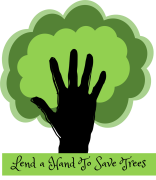 MLZS\2018-19/5/34	                                                     (I-IX)                                	                      Dated: 24-05-2018			                     PARENT CONNECT PROGRAM(SAVE OUR EARTH)Dear Parents,                     Let us all      WEAR GREEN                      AS A PLEDGE TO  SAVE OUR EARTH on 25th & 26th May 2018(PTM days) i.e. Friday & Saturday By wearing green we all can show our commitment to Save our Mother Earth, Save Water and Ban use of Plastic to    STOP POLLUTION.PrincipalMLZS\2018-19/5/34	                                                     (I-IX)                                	                      Dated: 24-05-2018			                     PARENT CONNECT PROGRAM(SAVE OUR EARTH)Dear Parents,                     Let us all      WEAR GREEN                      AS A PLEDGE TO  SAVE OUR EARTH on 25th & 26th May 2018(PTM days) i.e. Friday & Saturday By wearing green we all can show our commitment to Save our Mother Earth, Save Water and Ban use of Plastic to    STOP POLLUTION.PrincipalMLZS\2018-19/5/34	                                                     (I-IX)                                	                      Dated: 24-05-2018			                     PARENT CONNECT PROGRAM(SAVE OUR EARTH)Dear Parents,                     Let us all      WEAR GREEN                      AS A PLEDGE TO  SAVE OUR EARTH on 25th & 26th May 2018(PTM days) i.e. Friday & Saturday By wearing green we all can show our commitment to Save our Mother Earth, Save Water and Ban use of Plastic to    STOP POLLUTION.PrincipalMLZS\2018-19/5/34	                                                     (I-IX)                                	                      Dated: 24-05-2018			                     PARENT CONNECT PROGRAM(SAVE OUR EARTH)Dear Parents,                     Let us all      WEAR GREEN                      AS A PLEDGE TO  SAVE OUR EARTH on 25th & 26th May 2018(PTM days) i.e. Friday & Saturday By wearing green we all can show our commitment to Save our Mother Earth, Save Water and Ban use of Plastic to    STOP POLLUTION.PrincipalMLZS\2018-19/5/34	                                                     (I-IX)                                	                      Dated: 24-05-2018			                     PARENT CONNECT PROGRAM(SAVE OUR EARTH)Dear Parents,                     Let us all      WEAR GREEN                      AS A PLEDGE TO  SAVE OUR EARTH on 25th & 26th May 2018(PTM days) i.e. Friday & Saturday By wearing green we all can show our commitment to Save our Mother Earth, Save Water and Ban use of Plastic to    STOP POLLUTION.PrincipalMLZS\2018-19\05\35                            	SUMMER FIESTA 2018-19     		Dated:- 31-05-2018            DREAMLAND WATER PARKDear Parents ,This is to inform you that all students participating in Summer Fiesta Camp will be taken to “Dreamland Water Park, Karna Lake” Karnal on 1st June 2018 i.e. Friday to enjoy a day full of fun & frolic.Kindly Note:Arrival to school will be at the usual timings.SAll must bring one medium towel and mini tiffin.(well labelled)Proper refreshment will also be served at the Dreamland Water Park.Departure will take place from Karna Lake at 1:00p.m.PRINCIPALKindly fill the permission form and send it back positively by tomorrow in your child’s bag.                                           CONSENT FORM FOR DREAMLAND WATER PARK		Date: 31-05-2018I………………………………………. Father/Mother of ………………………….... of Class …………  is willing to give permission to my ward for the visit of Dreamland Waterpark Karna Lake,Karnal on Ist, June,2018 i.e. Friday. I give  my permission for my ward to receive medical treatment incase of any emergency. Signature_________________________				Contact No. _______________________………………………………………………………………………………………………………………………………………………………………………………………………………..MLZS\2018-19\05\35                            	SUMMER FIESTA 2018-19     		Dated:- 31-05-2018            DREAMLAND WATER PARKDear Parents ,This is to inform you that all students participating in Summer Fiesta Camp will be taken to “Dreamland Water Park, Karna Lake” Karnal on 1st June 2018 i.e. Friday to enjoy a day full of fun & frolic.Kindly Note:Arrival to school will be at the usual timings.Students will be going to Karna Lake ,Karnal from school by school buses at 9:15 a.m.All must bring one medium towel and mini tiffin.(well labelled)Proper refreshment will also be served at the Dreamland Water Park.Departure will take place from Karna Lake at 1:00p.m.PRINCIPALKindly fill the permission form and send it back positively by tomorrow in your child’s bag.                                           CONSENT FORM FOR DREAMLAND WATER PARK		Date: 31-05-2018I………………………………………. Father/Mother of ………………………….... of Class …………  is willing to give permission to my ward for the visit of Dreamland Waterpark Karna Lake,Karnal on Ist, June,2018 i.e. Friday. I give  my permission for my ward to receive medical treatment incase of any emergency. Signature_________________________				Contact No. _______________________………………………………………………………………………………………………………………………………………………………………………………………………………..MLZS\2018-19\05\35                            	SUMMER FIESTA 2018-19     		Dated:- 31-05-2018            DREAMLAND WATER PARKDear Parents ,This is to inform you that all students participating in Summer Fiesta Camp will be taken to “Dreamland Water Park, Karna Lake” Karnal on 1st June 2018 i.e. Friday to enjoy a day full of fun & frolic.Kindly Note:Arrival to school will be at the usual timings.Students will be going to Karna Lake ,Karnal from school by school buses at 9:15 a.m.All must bring one medium towel and mini tiffin.(well labelled)Proper refreshment will also be served at the Dreamland Water Park.Departure will take place from Karna Lake at 1:00p.m.PRINCIPALKindly fill the permission form and send it back positively by tomorrow in your child’s bag.                                           CONSENT FORM FOR DREAMLAND WATER PARK		Date: 31-05-2018I………………………………………. Father/Mother of ………………………….... of Class …………  is willing to give permission to my ward for the visit of Dreamland Waterpark Karna Lake,Karnal on Ist, June,2018 i.e. Friday. I give  my permission for my ward to receive medical treatment incase of any emergency. Signature_________________________				Contact No. _______________________………………………………………………………………………………………………………………………………………………………………………………………………………..MLZS\2018-19\06\36                               SUMMER FIESTA 2018-19			Dated:- 02-06-2018 				     FASHION SHOW (THEME: BEAT THE HEAT)Dear Parents, To make the last day of our Summer Camp memorable and exciting, we are organizing a fashion show on 3rd ,June 2018 i.e. Sunday. The theme of the show is “Beat The Heat”. All the students have to participate wholeheartedly and come dressed according to the theme. Timings would remain the same ( 8:00 a.m. to 12:00 p.m. ).PRINCIPALMLZS\2018-19\06\36                               SUMMER FIESTA 2018-19			Dated:- 02-06-2018 				     FASHION SHOW (THEME: BEAT THE HEAT)Dear Parents, To make the last day of our Summer Camp memorable and exciting, we are organizing a fashion show on 3rd ,June 2018 i.e. Sunday. The theme of the show is “Beat The Heat”. All the students have to participate wholeheartedly and come dressed according to the theme. Timings would remain the same ( 8:00 a.m. to 12:00 p.m. ).PRINCIPALMLZS\2018-19\06\36                               SUMMER FIESTA 2018-19			Dated:- 02-06-2018 				     FASHION SHOW (THEME: BEAT THE HEAT)Dear Parents, To make the last day of our Summer Camp memorable and exciting, we are organizing a fashion show on 3rd ,June 2018 i.e. Sunday. The theme of the show is “Beat The Heat”. All the students have to participate wholeheartedly and come dressed according to the theme. Timings would remain the same ( 8:00 a.m. to 12:00 p.m. ).PRINCIPALMLZS\2018-19\06\36                               SUMMER FIESTA 2018-19			Dated:- 02-06-2018 				     FASHION SHOW (THEME: BEAT THE HEAT)Dear Parents, To make the last day of our Summer Camp memorable and exciting, we are organizing a fashion show on 3rd ,June 2018 i.e. Sunday. The theme of the show is “Beat The Heat”. All the students have to participate wholeheartedly and come dressed according to the theme. Timings would remain the same ( 8:00 a.m. to 12:00 p.m. ).PRINCIPALMLZS\2018-19\06\36                               SUMMER FIESTA 2018-19			Dated:- 02-06-2018 				     FASHION SHOW (THEME: BEAT THE HEAT)Dear Parents, To make the last day of our Summer Camp memorable and exciting, we are organizing a fashion show on 3rd ,June 2018 i.e. Sunday. The theme of the show is “Beat The Heat”. All the students have to participate wholeheartedly and come dressed according to the theme. Timings would remain the same ( 8:00 a.m. to 12:00 p.m. ).PRINCIPALMLZS\2018-19\06\36                               SUMMER FIESTA 2018-19			Dated:- 02-06-2018 				     FASHION SHOW (THEME: BEAT THE HEAT)Dear Parents, To make the last day of our Summer Camp memorable and exciting, we are organizing a fashion show on 3rd ,June 2018 i.e. Sunday. The theme of the show is “Beat The Heat”. All the students have to participate wholeheartedly and come dressed according to the theme. Timings would remain the same ( 8:00 a.m. to 12:00 p.m. ).PRINCIPALMLZS\2018-19\7\37		                                                   GRADE (NUR-IX)                                              Dated: 02-07-2018Dear Parents,Kindly clear the dues of your ward of 2nd Quarter 2018 (July-August-September) positively by 15th July, 2018, later to this a fine of Rs. 50/-  will be charged per day .Kindly ignore if you have already paid.PrincipalMLZS\2018-19\7\37		                                                   GRADE (NUR- IX)                                              Dated: 02-07-2018Dear Parents,Kindly clear the dues of your ward of 2nd Quarter 2018 (July-August-September) positively by 15th July, 2018, later to this a fine of Rs. 50/-  will be charged per day .Kindly ignore if you have already paid.PrincipalMLZS\2018-19\7\37		                                                   GRADE (NUR-V IX)                                              Dated: 02-07-2018Dear Parents,Kindly clear the dues of your ward of 2nd Quarter 2018 (July-August-September) positively by 15th July, 2018, later to this a fine of Rs. 50/-  will be charged per day .Kindly ignore if you have already paid.PrincipalMLZS\2018-19\7\37		                                                   GRADE (NUR- IX)                                              Dated: 02-07-2018Dear Parents,Kindly clear the dues of your ward of 2nd Quarter 2018 (July-August-September) positively by 15th July, 2018, later to this a fine of Rs. 50/-  will be charged per day .Kindly ignore if you have already paid.PrincipalMLZS\2018-19\7\37		                                                   GRADE (NUR- IX)                                              Dated: 02-07-2018Dear Parents,Kindly clear the dues of your ward of 2nd Quarter 2018 (July-August-September) positively by 15th July, 2018, later to this a fine of Rs. 50/-  will be charged per day .Kindly ignore if you have already paid.PrincipalMLZS\2018-19\7\37		                                                   GRADE (NUR- IX)                                              Dated: 02-07-2018Dear Parents,Kindly clear the dues of your ward of 2nd Quarter 2018 (July-August-September) positively by 15th July, 2018, later to this a fine of Rs. 50/-  will be charged per day .Kindly ignore if you have already paid.PrincipalMLZS\2018-19\7\37		                                                   GRADE (NUR- IX)                                              Dated: 02-07-2018Dear Parents,Kindly clear the dues of your ward of 2nd Quarter 2018 (July-August-September) positively by 15th July, 2018, later to this a fine of Rs. 50/-  will be charged per day .Kindly ignore if you have already paid.PrincipalMLZS\2018-19\7\37		                                                   GRADE (NUR- IX)                                              Dated: 02-07-2018Dear Parents,Kindly clear the dues of your ward of 2nd Quarter 2018 (July-August-September) positively by 15th July, 2018, later to this a fine of Rs. 50/-  will be charged per day .Kindly ignore if you have already paid.PrincipalMLZS\2018-19\7\38		                                                   GRADE (NUR-VIII)                                               Dated: 02-07-2018Dear Parents,Kindly clear the dues of your ward of 2nd Quarter 2018 (July-August-September) positively by 15th July, 2018, later to this a fine of Rs. 50/-  will be charged per day .Kindly ignore if you have already paid.Also kindly clear the outstanding dues of Rs. _______________ of the First Quarter. (Child;s Name: ____________________ , Class : _______________________)PrincipalMLZS\2018-19\7\38		                                                   GRADE (NUR-VIII)                                               Dated: 02-07-2018Dear Parents,Kindly clear the dues of your ward of 2nd Quarter 2018 (July-August-September) positively by 15th July, 2018, later to this a fine of Rs. 50/-  will be charged per day .Kindly ignore if you have already paid.Also kindly clear the outstanding dues of Rs. _______________ of the First Quarter. (Child;s Name: ____________________ , Class : _______________________)PrincipalMLZS\2018-19\7\38		                                                   GRADE (NUR-VIII)                                               Dated: 02-07-2018Dear Parents,Kindly clear the dues of your ward of 2nd Quarter 2018 (July-August-September) positively by 15th July, 2018, later to this a fine of Rs. 50/-  will be charged per day .Kindly ignore if you have already paid.Also kindly clear the outstanding dues of Rs. _______________ of the First Quarter. (Child;s Name: ____________________ , Class : _______________________)PrincipalMLZS\2018-19\7\38		                                                   GRADE (NUR-VIII)                                               Dated: 02-07-2018Dear Parents,Kindly clear the dues of your ward of 2nd Quarter 2018 (July-August-September) positively by 15th July, 2018, later to this a fine of Rs. 50/-  will be charged per day .Kindly ignore if you have already paid.Also kindly clear the outstanding dues of Rs. _______________ of the First Quarter. (Child;s Name: ____________________ , Class : _______________________)PrincipalMLZS\2018-19\7\38		                                                   GRADE (NUR-VIII)                                               Dated: 02-07-2018Dear Parents,Kindly clear the dues of your ward of 2nd Quarter 2018 (July-August-September) positively by 15th July, 2018, later to this a fine of Rs. 50/-  will be charged per day .Kindly ignore if you have already paid.Also kindly clear the outstanding dues of Rs. _______________ of the First Quarter. (Child;s Name: ____________________ , Class : _______________________)PrincipalMLZS\2018-19\7\38		                                                   GRADE (NUR-VIII)                                               Dated: 02-07-2018Dear Parents,Kindly clear the dues of your ward of 2nd Quarter 2018 (July-August-September) positively by 15th July, 2018, later to this a fine of Rs. 50/-  will be charged per day .Kindly ignore if you have already paid.Also kindly clear the outstanding dues of Rs. _______________ of the First Quarter. (Child;s Name: ____________________ , Class : _______________________)PrincipalMLZS\2018-19\07\39                             		(NURSERY – II )      		Dated: -04-07-2018           VAN MAHOTSAV CELEBRATION                                              Dear Parents,Let’s have a pledge to love and save our mother nature, so we are celebrating VANMAHOTSAV DAY on 5th July 2018 i.e. Thursday in the school premises. Kindly send your ward in Green attire tomorrow .PRINCIPALMLZS\2018-19\07\39                             		(NURSERY – II )      		Dated: -04-07-2018           VAN MAHOTSAV CELEBRATION                                              Dear Parents,Let’s have a pledge to love and save our mother nature, so we are celebrating VANMAHOTSAV DAY on 5th July 2018 i.e. Thursday in the school premises. Kindly send your ward in Green attire tomorrow .PRINCIPALMLZS\2018-19\07\39                             		(NURSERY – II )      		Dated: -04-07-2018           VAN MAHOTSAV CELEBRATION                                              Dear Parents,Let’s have a pledge to love and save our mother nature, so we are celebrating VANMAHOTSAV DAY on 5th July 2018 i.e. Thursday in the school premises. Kindly send your ward in Green attire tomorrow .PRINCIPALMLZS\2018-19\07\39                             		(NURSERY – II )      		Dated: -04-07-2018           VAN MAHOTSAV CELEBRATION                                              Dear Parents,Let’s have a pledge to love and save our mother nature, so we are celebrating VANMAHOTSAV DAY on 5th July 2018 i.e. Thursday in the school premises. Kindly send your ward in Green attire tomorrow .PRINCIPALMLZS\2018-19\07\39                             		(NURSERY – II )      		Dated: -04-07-2018           VAN MAHOTSAV CELEBRATION                                              Dear Parents,Let’s have a pledge to love and save our mother nature, so we are celebrating VANMAHOTSAV DAY on 5th July 2018 i.e. Thursday in the school premises. Kindly send your ward in Green attire tomorrow .PRINCIPALMLZS\2018-19\07\39                             		(NURSERY – II )      		Dated: -04-07-2018           VAN MAHOTSAV CELEBRATION                                              Dear Parents,Let’s have a pledge to love and save our mother nature, so we are celebrating VANMAHOTSAV DAY on 5th July 2018 i.e. Thursday in the school premises. Kindly send your ward in Green attire tomorrow .PRINCIPALMLZS\2018-19\7\40		     (NURSERY-SR.KG.)                                                Dated: 05-07-2018Dear Parents,	We are sharing the contact numbers of the following persons of our school. Kindly note that for any query you may kindly contact on these numbers.MR. SAREEN( DEPUTY ADMIN & TRANSPORT INCHARGE): 9050986323MS. SHRUTI KAPOOR (RELATIONSHIP MANAGER): 9991179776MS. KARISHMA (FRONT OFFICE EXECUTIVE.): 9991816665MR. DAMANPREET SINGH(ACCOUNTANT): 8930900925DEEPALI ANEJA(PRE PRIMARY COORDINATOR):9896019755PrincipalMLZS\2018-19\7\40		     (NURSERY-SR.KG.)                                                Dated: 05-07-2018Dear Parents,	We are sharing the contact numbers of the following persons of our school. Kindly note that for any query you may kindly contact on these numbers.MR. SAREEN( DEPUTY ADMIN & TRANSPORT INCHARGE): 9050986323MS. SHRUTI KAPOOR (RELATIONSHIP MANAGER): 9991179776MS. KARISHMA (FRONT OFFICE EXECUTIVE.): 9991816665MR. DAMANPREET SINGH(ACCOUNTANT): 8930900925DEEPALI ANEJA(PRE PRIMARY COORDINATOR):9896019755PrincipalMLZS\2018-19\7\40		     (NURSERY-SR.KG.)                                                Dated: 05-07-2018Dear Parents,	We are sharing the contact numbers of the following persons of our school. Kindly note that for any query you may kindly contact on these numbers.MR. SAREEN( DEPUTY ADMIN & TRANSPORT INCHARGE): 9050986323MS. SHRUTI KAPOOR (RELATIONSHIP MANAGER): 9991179776MS. KARISHMA (FRONT OFFICE EXECUTIVE.): 9991816665MR. DAMANPREET SINGH(ACCOUNTANT): 8930900925DEEPALI ANEJA(PRE PRIMARY COORDINATOR):9896019755PrincipalMLZS\2018-19\7\40		     (NURSERY-SR.KG.)                                                Dated: 05-07-2018Dear Parents,	We are sharing the contact numbers of the following persons of our school. Kindly note that for any query you may kindly contact on these numbers.MR. SAREEN( DEPUTY ADMIN & TRANSPORT INCHARGE): 9050986323MS. SHRUTI KAPOOR (RELATIONSHIP MANAGER): 9991179776MS. KARISHMA (FRONT OFFICE EXECUTIVE.): 9991816665MR. DAMANPREET SINGH(ACCOUNTANT): 8930900925DEEPALI ANEJA(PRE PRIMARY COORDINATOR):9896019755PrincipalMLZS\2018-19\7\40		     (NURSERY-SR.KG.)                                                Dated: 05-07-2018Dear Parents,	We are sharing the contact numbers of the following persons of our school. Kindly note that for any query you may kindly contact on these numbers.MR. SAREEN( DEPUTY ADMIN & TRANSPORT INCHARGE): 9050986323MS. SHRUTI KAPOOR (RELATIONSHIP MANAGER): 9991179776MS. KARISHMA (FRONT OFFICE EXECUTIVE.): 9991816665MR. DAMANPREET SINGH(ACCOUNTANT): 8930900925DEEPALI ANEJA(PRE PRIMARY COORDINATOR):9896019755PrincipalMLZS\2018-19\7\41		            (I-IX.)                                                                Dated: 05-07-2018Dear Parents,	We are sharing the contact numbers of the following persons of our school. Kindly note that for any query you may kindly contact on these numbers.MR. SAREEN( DEPUTY ADMIN & TRANSPORT INCHARGE): 9050986323MS. SHRUTI KAPOOR (RELATIONSHIP MANAGER): 9991179776MS. KARISHMA (FRONT OFFICE EXECUTIVE.): 9991816665MR. DAMANPREET SINGH(ACCOUNTANT): 8930900925MS. SANDHYA RANI(PRIMARY COORDINATOR CLASSES I & II):8607486500MS. RACHNA GUPTA(MIDDLE COORDINATOR CLASSES III to IX):7015464505PrincipalMLZS\2018-19\7\41		            (I-IX.)                                                                Dated: 05-07-2018Dear Parents,	We are sharing the contact numbers of the following persons of our school. Kindly note that for any query you may kindly contact on these numbers.MR. SAREEN( DEPUTY ADMIN & TRANSPORT INCHARGE): 9050986323MS. SHRUTI KAPOOR (RELATIONSHIP MANAGER): 9991179776MS. KARISHMA (FRONT OFFICE EXECUTIVE.): 9991816665MR. DAMANPREET SINGH(ACCOUNTANT): 8930900925MS. SANDHYA RANI(PRIMARY COORDINATOR CLASSES I & II):8607486500MS. RACHNA GUPTA(MIDDLE COORDINATOR CLASSES III to IX):7015464505PrincipalMLZS\2018-19\7\41		            (I-IX.)                                                                Dated: 05-07-2018Dear Parents,	We are sharing the contact numbers of the following persons of our school. Kindly note that for any query you may kindly contact on these numbers.MR. SAREEN( DEPUTY ADMIN & TRANSPORT INCHARGE): 9050986323MS. SHRUTI KAPOOR (RELATIONSHIP MANAGER): 9991179776MS. KARISHMA (FRONT OFFICE EXECUTIVE.): 9991816665MR. DAMANPREET SINGH(ACCOUNTANT): 8930900925MS. SANDHYA RANI(PRIMARY COORDINATOR CLASSES I & II):8607486500MS. RACHNA GUPTA(MIDDLE COORDINATOR CLASSES III to IX):7015464505PrincipalMLZS\2018-19\7\41		            (I-IX.)                                                                Dated: 05-07-2018Dear Parents,	We are sharing the contact numbers of the following persons of our school. Kindly note that for any query you may kindly contact on these numbers.MR. SAREEN( DEPUTY ADMIN & TRANSPORT INCHARGE): 9050986323MS. SHRUTI KAPOOR (RELATIONSHIP MANAGER): 9991179776MS. KARISHMA (FRONT OFFICE EXECUTIVE.): 9991816665MR. DAMANPREET SINGH(ACCOUNTANT): 8930900925MS. SANDHYA RANI(PRIMARY COORDINATOR CLASSES I & II):8607486500MS. RACHNA GUPTA(MIDDLE COORDINATOR CLASSES III to IX):7015464505PrincipalMLZS\2018-19\7\41		            (I-IX.)                                                                Dated: 05-07-2018Dear Parents,	We are sharing the contact numbers of the following persons of our school. Kindly note that for any query you may kindly contact on these numbers.MR. SAREEN( DEPUTY ADMIN & TRANSPORT INCHARGE): 9050986323MS. SHRUTI KAPOOR (RELATIONSHIP MANAGER): 9991179776MS. KARISHMA (FRONT OFFICE EXECUTIVE.): 9991816665MR. DAMANPREET SINGH(ACCOUNTANT): 8930900925MS. SANDHYA RANI(PRIMARY COORDINATOR CLASSES I & II):8607486500MS. RACHNA GUPTA(MIDDLE COORDINATOR CLASSES III to IX):7015464505Principal	MLZS\2018-19\7\42 			(GRADE I)                                                    Dated: 05-07-2018                                                                                      “FIELD TRIP”	Dear Parents,                   This is to inform you that the school is organizing a Field Trip to Easy Day, Karneshwar Mandir and Gurudwara as a part of Neighbourhood Places in Karnal on 7th July’18 i.e Saturday. Kindly send your ward in proper uniform along with labelled lunch box and water bottle in a small bag. Kindly fill the consent form and send it back positively by tomorrow in your child’s bag.Principal……………………………………………………………………………………………………………………………                                    CONSENT FORM (FIELD TRIP TO EASY DAY GRADE I)	                   Dated: 05-07-2018Sign this part of the form and return it to your child’s teacher .My child ________________ of class__________has permission to attend the  Field Trip to EASY DAY, KARNESHWAR MANDIR AND GURUDWARA on 07th July 2018 i.e. Saturday.  I give  my permission for my ward  to receive emergency medical treatment  incase of any emergency, Signature_________________________		Contact No. ________________________	MLZS\2018-19\7\42 			(GRADE I)                                                    Dated: 05-07-2018                                                                                      “FIELD TRIP”	Dear Parents,                   This is to inform you that the school is organizing a Field Trip to Easy Day, Karneshwar Mandir and Gurudwara as a part of Neighbourhood Places in Karnal on 7th July’18 i.e Saturday. Kindly send your ward in proper uniform along with labelled lunch box and water bottle in a small bag. Kindly fill the consent form and send it back positively by tomorrow in your child’s bag.Principal……………………………………………………………………………………………………………………………                                    CONSENT FORM (FIELD TRIP TO EASY DAY GRADE I)	                   Dated: 05-07-2018Sign this part of the form and return it to your child’s teacher .My child ________________ of class__________has permission to attend the  Field Trip to EASY DAY, KARNESHWAR MANDIR AND GURUDWARA on 07th July 2018 i.e. Saturday.  I give  my permission for my ward  to receive emergency medical treatment  incase of any emergency, Signature_________________________		Contact No. ________________________	MLZS\2018-19\7\42 			(GRADE I)                                                    Dated: 05-07-2018                                                                                      “FIELD TRIP”	Dear Parents,                   This is to inform you that the school is organizing a Field Trip to Easy Day, Karneshwar Mandir and Gurudwara as a part of Neighbourhood Places in Karnal on 7th July’18 i.e Saturday. Kindly send your ward in proper uniform along with labelled lunch box and water bottle in a small bag. Kindly fill the consent form and send it back positively by tomorrow in your child’s bag.Principal……………………………………………………………………………………………………………………………                                    CONSENT FORM (FIELD TRIP TO EASY DAY GRADE I)	                   Dated: 05-07-2018Sign this part of the form and return it to your child’s teacher .My child ________________ of class__________has permission to attend the  Field Trip to EASY DAY, KARNESHWAR MANDIR AND GURUDWARA on 07th July 2018 i.e. Saturday.  I give  my permission for my ward  to receive emergency medical treatment  incase of any emergency, Signature_________________________		Contact No. ________________________MLZS\2018-19\07\43                             							Dated: -09-07-2018    		(NURSERY – SR. KG)                                                Dear Parents,This is to inform you that we are celebrating YELLOW DAY on 10th July 2018 i.e. Tuesday so kindly send your ward in YELLOW attire. Also send fruits and food of yellow colour in the lunch box.PRINCIPAL________________________________________________________________________________________                                                                                  MLZS\2018-19\07\43                             							Dated: -09-07-2018    		(NURSERY – SR. KG)                                                Dear Parents,This is to inform you that we are celebrating YELLOW DAY on 10th July 2018 i.e. Tuesday so kindly send your ward in YELLOW attire. Also send fruits and food of yellow colour in the lunch box.PRINCIPAL______________________________________________________________________________________  MLZS\2018-19\07\43                             							Dated: -09-07-2018    		(NURSERY – SR. KG)                                                Dear Parents,This is to inform you that we are celebrating YELLOW DAY on 10th July 2018 i.e. Tuesday so kindly send your ward in YELLOW attire. Also send fruits and food of yellow colour in the lunch box.PRINCIPAL________________________________________________________________________________________                                                                                                                                                                                   MLZS\2018-19\07\43                             							Dated: -09-07-2018    		(NURSERY – SR. KG)                                                Dear Parents,This is to inform you that we are celebrating YELLOW DAY on 10th July 2018 i.e. Tuesday so kindly send your ward in YELLOW attire. Also send fruits and food of yellow colour in the lunch box.PRINCIPAL________________________________________________________________________________________                                                                                                                                                                                   MLZS\2018-19\07\43                             							Dated: -09-07-2018    		(NURSERY – SR. KG)                                                Dear Parents,This is to inform you that we are celebrating YELLOW DAY on 10th July 2018 i.e. Tuesday so kindly send your ward in YELLOW attire. Also send fruits and food of yellow colour in the lunch box.PRINCIPAL________________________________________________________________________________________                                                                                                                                                                                                                                                                                                                                                                   MLZS\2018-19\07\43                             							Dated: -09-07-2018    		(NURSERY – SR. KG)                                                Dear Parents,This is to inform you that we are celebrating YELLOW DAY on 10th July 2018 i.e. Tuesday so kindly send your ward in YELLOW attire. Also send fruits and food of yellow colour in the lunch box.PRINCIPALMLZS\2018-19\07\44                             							Dated: -12-07-2018    		(GRADE I -  IX)      INTERNATIONAL SCHOOL AWARDS                                       Dear Parents,We wish to share with you that this year our school is participating in the International School Award journey under the banner of British Council. All the classes i.e. Grades I to IX would be participating round the year in various In House and International Educational Activities wherein students will get an exposure on an international level.As a part of this journey students will be able to :Widen their  horizon of knowledge by participating with International Schools.It will encourage respect for cultural , religious and linguistic diversity.It will provide international dimension in education through video conferencing and visit of foreign national schools through internet.To provide a platform for communicating with people from different backgrounds and international curriculum.Our ISA Coordinators are : Shikha Mittal and Amita SharmaAs a part of this ISA journey our first activity Go Green: Dare to Save the World” was conducted for Grades I and II on 5th of July’18  in which the students participated with full pomp and gaiety. Various activities like Sapling planting, Thumb Printing and Paper Pasting were conducted to foster the love for nature. The pictures of the activity have already been shared on Facebook.Principal                                                                                MLZS\2018-19\07\44                             							Dated: -12-07-2018    						(GRADE I -  IX)                                         INTERNATIONAL SCHOOL AWARDS Dear Parents,We wish to share with you that this year our school is participating in the International School Award journey under the banner of British Council. All the classes i.e. Grades I to IX would be participating round the year in various In House and International Educational Activities wherein students will get an exposure on an international level.As a part of this journey students will be able to :Widen their  horizon of knowledge by participating with International Schools.It will encourage respect for cultural , religious and linguistic diversity.It will provide international dimension in education through video conferencing and visit of foreign national schools through internet.To provide a platform for communicating with people from different backgrounds and international curriculum.Our ISA Coordinators are : Shikha Mittal and Amita SharmaAs a part of this ISA journey our first activity Go Green: Dare to Save the World” was conducted for Grades I and II on 5th of July’18  in which the students participated with full pomp and gaiety. Various activities like Sapling planting, Thumb Printing and Paper Pasting were conducted to foster the love for nature. The pictures of the activity have already been shared on Facebook.Principal                                                                                MLZS\2018-19\07\44                             							Dated: -12-07-2018    						(GRADE I -  IX)                                         INTERNATIONAL SCHOOL AWARDS Dear Parents,We wish to share with you that this year our school is participating in the International School Award journey under the banner of British Council. All the classes i.e. Grades I to IX would be participating round the year in various In House and International Educational Activities wherein students will get an exposure on an international level.As a part of this journey students will be able to :Widen their  horizon of knowledge by participating with International Schools.It will encourage respect for cultural , religious and linguistic diversity.It will provide international dimension in education through video conferencing and visit of foreign national schools through internet.To provide a platform for communicating with people from different backgrounds and international curriculum.Our ISA Coordinators are : Shikha Mittal and Amita SharmaAs a part of this ISA journey our first activity Go Green: Dare to Save the World” was conducted for Grades I and II on 5th of July’18  in which the students participated with full pomp and gaiety. Various activities like Sapling planting, Thumb Printing and Paper Pasting were conducted to foster the love for nature. The pictures of the activity have already been shared on Facebook.Principal                                                                                MLZS\2018-19\7\45		     (NURSERY-VIII)                                                Dated: 12-07-2018Dear Parents,	We are sharing the contact numbers of  respective drivers and conductors for your  references.PrincipalMLZS\2018-19\7\45		     (NURSERY-VIII)                                                Dated: 12-07-2018Dear Parents,	We are sharing the contact numbers of  respective drivers and conductors for your  references.PrincipalMLZS\2018-19\08\46                                    (I-II)          	 				Dated: 25-07-2018INTERNATIONAL SCHOOL AWARD ACTIVITY                                                DARE TO SAVE THE WORLD: GO GREENDear Parents,As you know that MLZS, Karnal has started its ISA journey. We have already conducted Go Green Activity in the school premises on 5th of July 2018. As a continuation of this project, we are going to conduct another activity on 27th July 2018 i.e. Friday wherein the students will prepare a scrap book on this topic. Kindly send the following material for the activity positively by 26th July, 2018 i.e. Thursday and hand it over to the class teacher.Name_________________Material to be sent ________________________PrincipalMLZS\2018-19\08\46                                    (I-II)          	 				Dated: 25-07-2018INTERNATIONAL SCHOOL AWARD ACTIVITY                                                DARE TO SAVE THE WORLD: GO GREENDear Parents,As you know that MLZS, Karnal has started its ISA journey. We have already conducted Go Green Activity in the school premises on 5th of July 2018. As a continuation of this project, we are going to conduct another activity on 27th July 2018 i.e. Friday wherein the students will prepare a scrap book on this topic. Kindly send the following material for the activity positively by 26th July, 2018 i.e. Thursday and hand it over to the class teacher.Name_________________Material to be sent ________________________PrincipalMLZS\2018-19\08\46                                    (I-II)          	 				Dated: 25-07-2018INTERNATIONAL SCHOOL AWARD ACTIVITY                                                DARE TO SAVE THE WORLD: GO GREENDear Parents,As you know that MLZS, Karnal has started its ISA journey. We have already conducted Go Green Activity in the school premises on 5th of July 2018. As a continuation of this project, we are going to conduct another activity on 27th July 2018 i.e. Friday wherein the students will prepare a scrap book on this topic. Kindly send the following material for the activity positively by 26th July, 2018 i.e. Thursday and hand it over to the class teacher.Name_________________Material to be sent ________________________PrincipalMLZS\2018-19\0\47	                     (WORK EDUCATION TRIP)                          Dated: 25.07.2018 (VI-IX)Dear ParentsThis is to inform you that the students of class VI-IX will be taken  for academic  WORK EDUCATION TRIP TO Amrit Fertilizers , Kunjpura Karnal on 28th July 2018 i.e. Saturday.Kindly Note: All students to arrive to school at the usual time i.e. 8:00 am .Departure from school to 8:45AM.Departure from Amrit Fertilizers back to school at 12:00 a.m. Students must come in proper school uniform and shoes with ID Cards.No child to remain absent as this is a very important work education trip for which students will be given proper academic grades. The consent form is also being sent .kindly fill the details and send it back on 26TH July 2018 positively.Principal_________________________________________________________________________________________________	                                                                               CONSENT FORM                               (TO BE FILLED IN AND SIGNED BY THE PARENTS/GUARDIANS OF THE STUDENT)                                     WORK  EDUCATION  TRIP (AMRIT FERTILIZERS)Sign this part of the form and return it to your ward’s  class teacher  It is certified that I,Father/Mother(NAME) ________________hereby agree to send my son/daughter/ward____________________ of class_______on_____________for the trip at my own risk and no compensation of any kind shall be claimed by me incase of any accident or mishap and I will not hold the school or its  staff or travelling agency  wholly or partially responsible for any mishappening. Date:___________ Sign of the parent/guardian:_______________MLZS\2018-19\0\47	                     (WORK EDUCATION TRIP)                          Dated: 25.07.2018 (VI-IX)Dear ParentsThis is to inform you that the students of class VI-IX will be taken  for academic  WORK EDUCATION TRIP TO Amrit Fertilizers , Kunjpura Karnal on 28th July 2018 i.e. Saturday.Kindly Note: All students to arrive to school at the usual time i.e. 8:00 am .Departure from school to 8:45AM.Departure from Amrit Fertilizers back to school at 12:00 a.m. Students must come in proper school uniform and shoes with ID Cards.No child to remain absent as this is a very important work education trip for which students will be given proper academic grades. The consent form is also being sent .kindly fill the details and send it back on 26TH July 2018 positively.Principal_________________________________________________________________________________________________	                                                                               CONSENT FORM                               (TO BE FILLED IN AND SIGNED BY THE PARENTS/GUARDIANS OF THE STUDENT)                                     WORK  EDUCATION  TRIP (AMRIT FERTILIZERS)Sign this part of the form and return it to your ward’s  class teacher  It is certified that I,Father/Mother(NAME) ________________hereby agree to send my son/daughter/ward____________________ of class_______on_____________for the trip at my own risk and no compensation of any kind shall be claimed by me incase of any accident or mishap and I will not hold the school or its  staff or travelling agency  wholly or partially responsible for any mishappening. Date:___________ Sign of the parent/guardian:_______________MLZS\2018-19\07\48                                    (NUR-V)          	 	       	        Dated: 31-07-2018				     IMMUNIZATION RECORDDear Parents,We are sending a copy of immunization record which we require to keep in our school health cards. Kindly fill this along with your signature and send it back by 02nd August 2018 i.e. Thursday  in child’s almanac.Principal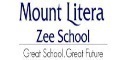 MLZS\2018-19\07\48                                    (NUR-V)          	 	       	        Dated: 31-07-2018				     IMMUNIZATION RECORDDear Parents,We are sending a copy of immunization record which we require to keep in our school health cards. Kindly fill this along with your signature and send it back by 02nd August 2018 i.e. Thursday  in child’s almanac.PrincipalMLZS\2018-19\07\48                                    (NUR-V)          	 	       	        Dated: 31-07-2018				     IMMUNIZATION RECORDDear Parents,We are sending a copy of immunization record which we require to keep in our school health cards. Kindly fill this along with your signature and send it back by 02nd August 2018 i.e. Thursday  in child’s almanac.PrincipalMLZS\2018-19\07\48                                    (NUR-V)          	 	       	        Dated: 31-07-2018				     IMMUNIZATION RECORDDear Parents,We are sending a copy of immunization record which we require to keep in our school health cards. Kindly fill this along with your signature and send it back by 02nd August 2018 i.e. Thursday  in child’s almanac.PrincipalMLZS\2018-19\07\48                                    (NUR-V)          	 	       	        Dated: 31-07-2018				     IMMUNIZATION RECORDDear Parents,We are sending a copy of immunization record which we require to keep in our school health cards. Kindly fill this along with your signature and send it back by 02nd August 2018 i.e. Thursday  in child’s almanac.PrincipalMLZS\2018-19\07\48                                    (NUR-V)          	 	       	        Dated: 31-07-2018				     IMMUNIZATION RECORDDear Parents,We are sending a copy of immunization record which we require to keep in our school health cards. Kindly fill this along with your signature and send it back by 02nd August 2018 i.e. Thursday  in child’s almanac.PrincipalMLZS\2018-19\07\48                                    (NUR-V)          	 	       	        Dated: 31-07-2018				     IMMUNIZATION RECORDDear Parents,We are sending a copy of immunization record which we require to keep in our school health cards. Kindly fill this along with your signature and send it back by 02nd August 2018 i.e. Thursday  in child’s almanac.Principal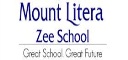 MLZS\2018-19\07\48                                    (NUR-V)          	 	       	        Dated: 31-07-2018				     IMMUNIZATION RECORDDear Parents,We are sending a copy of immunization record which we require to keep in our school health cards. Kindly fill this along with your signature and send it back by 02nd August 2018 i.e. Thursday  in child’s almanac.PrincipalMLZS\2018-19\08\49                                          	    (I-IX)                                                             							Dated: 03-08-2018			               CANTEEN FACILITY IN SCHOOL	 Dear Parents,									We are glad to inform you that the school is starting the canteen facility in school for students of Grade I to IX from 6th August 2018 i.e. Monday . We have engaged professional chefs to deliver healthy nutritious diet to the students during lunch break. The food will be cooked inside the school cafeteria as per FSSAI guidelines. This is a unique way of inculcating healthy eating habits among children and also help them take a wholesome meal at lunch time.We will be serving a complete vegetarian plate initially which will include chapattis, rice, dal, vegetable, curd and salad. The plate would costFor Grade I-III Rs. 1050/- per month respectively per child. For Grade IV-IX  Rs.1200/- per month respectively per child.Interested students need to submit a cheque for the same  amount in favour of Mount Litera Zee School by 10th  of each month.Looking  forward to your enthusiastic co-operation. RegardsPrincipal		               CONSENT FORM FOR CANTEEN FACILITY 	            Dated: 03-08-2018	  I………………………………………. Father/Mother of ………………………….... of Class ………… is willing to let  my ward opt for the canteen facility . I am hereby sending a cheque of Rs _____________ (monthly).Sign. Of Parents ………………………………………..	Contact No. _______________________________MLZS\2018-19\08\49                                          	    (I-IX)                                                             							Dated: 03-08-2018			               CANTEEN FACILITY IN SCHOOL	 Dear Parents,									We are glad to inform you that the school is starting the canteen facility in school for students of Grade I to IX from 6th August 2018 i.e. Monday . We have engaged professional chefs to deliver healthy nutritious diet to the students during lunch break. The food will be cooked inside the school cafeteria as per FSSAI guidelines. This is a unique way of inculcating healthy eating habits among children and also help them take a wholesome meal at lunch time.We will be serving a complete vegetarian plate initially which will include chapattis, rice, dal, vegetable, curd and salad. The plate would costFor Grade I-III  Rs. 1050/- per month respectively per child. For Grade IV-IX  Rs.1200/- per month respectively per child.Interested students need to submit a cheque for the same  amount in favour of Mount Litera Zee School by 10th  of each month.Looking  forward to your enthusiastic co-operation. RegardsPrincipal		               CONSENT FORM FOR CANTEEN FACILITY 	            Dated: 03-08-2018	  I………………………………………. Father/Mother of ………………………….... of Class ………… is willing to let  my ward opt for the canteen facility . I am hereby sending a cheque of Rs _____________ (monthly).Sign. Of Parents ………………………………………..	Contact No. _______________________________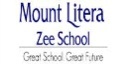 MLZS\2018-19\08\54  		                                       (I-IX)                                                        Dated: 06-08-2018(SILVER ZONE FOUNDATION OLYMPIADS)Dear Parents,Olympiad exams are conducted to motivate students to strive for better and deeper understanding of the subject and to enhance their reasoning, analytical and problem solving skills as well. We request you not to miss the opportunity which comes on your way, once in a year only. So this year also we are conducting following exams in the school. We are attaching student consent form for the parents to fill in all the details and give signature and send it along with the cash for reference & school records. Also you are requested to note down the dates of exams to prepare your ward accordingly.KINDLY NOTE:LAST DATE OF REGISTRATION IS 13th AUGUST 2018, i.e. MONDAY FOR THE SAME.FOR MORE INFORMATION OF SAMPLE PAPERS AND SYLLABUS YOU CAN VISIT TO www.silverzone.org.KINDLY MAKE THE PAYMENT IN CASH ACCORDING TO THE AMOUNT OF OLYMPIADS AND HANDOVER TO RESPECTIVE CLASS TEACHERS.RegardsPrincipal__________________________________________________________________________________________________					PARENT CONSENT FORM      				Student Participation Form (To be filled by the Parent)Dear Parents,Please fill in the following information required for your ward to take part in the Olympiads.Yes, I would like my ward to appear in the following Olympiads : Yes, I would  Like my ward to appear in the above Olympiads with the books opted above. The following amount is included with the form.Total Amount (Participation Fee + Study Material) Rs. Parents Name_________________________________	Signature__________________________________MLZS\2018-19\08\50                                   (NUR-SR.KG)                                                             							Dated: 06-08-2018			               CANTEEN FACILITY IN SCHOOL	 Dear Parents,									We are glad to inform you that the school is starting the canteen facility in school for students from                   6th August 2018 i.e. Monday . We have engaged professional chefs to deliver healthy nutritious diet to the students during lunch break. The food will be cooked inside the school cafeteria as per FSSAI guidelines. This is a unique way of inculcating healthy eating habits among children and also help them take a wholesome meal at lunch time.We will be serving a complete vegetarian plate initially which will include chapattis, rice, dal, vegetable, curd and salad. The plate would costFor Grade Nur-SR.KG.Rs. 1050/- per month respectively per child. Interested students need to submit a cheque for the same amount in favour of Mount Litera Zee School by      10th  of each month.Looking  forward to your enthusiastic co-operation. RegardsPrincipal          CONSENT FORM FORCANTEEN FACILITY (NUR-SR.KG.)	       Dated: 06-08-2018	  I………………………………………. Father/Mother of ………………………….... of Class ………… is willing to let  my ward opt for the canteen facility . I am hereby sending a cheque of Rs _____________ (monthly).Sign. Of Parents ………………………………………..	Contact NoMLZS\2018-19\08\50                                   (NUR-SR.KG)                                                             							Dated: 06-08-2018			               CANTEEN FACILITY IN SCHOOL	 Dear Parents,									We are glad to inform you that the school is starting the canteen facility in school for students from                   6th August 2018 i.e. Monday . We have engaged professional chefs to deliver healthy nutritious diet to the students during lunch break. The food will be cooked inside the school cafeteria as per FSSAI guidelines. This is a unique way of inculcating healthy eating habits among children and also help them take a wholesome meal at lunch time.We will be serving a complete vegetarian plate initially which will include chapattis, rice, dal, vegetable, curd and salad. The plate would costFor Grade Nur-SR.KG.Rs. 1050/- per month respectively per child. Interested students need to submit a cheque for the same amount in favour of Mount Litera Zee School by      10th  of each month.Looking  forward to your enthusiastic co-operation. RegardsPrincipal          CONSENT FORM FORCANTEEN FACILITY (NUR-SR.KG.)	       Dated: 06-08-2018	  I………………………………………. Father/Mother of ………………………….... of Class ………… is willing to let  my ward opt for the canteen facility . I am hereby sending a cheque of Rs _____________ (monthly).Sign. Of Parents ………………………………………..	Contact NoMLZS\2018-19\08\51                                       	    (NUR- SR.KG)                                                             “SECOND PARENT TEACHER MEETING”               Dated: 06-08-2018				ANNUAL EXHIBITION AND BOOK FAIRDear Parents,This is to inform you that “OUR SECOND PARENT TEACHER MEETING” of this academic session will be held on                10th August 2018 i.e. Friday. The timings of the PTM is 8:30AM -11:30AM.HIGHLIGHTS OF THE PTM:-P.T.M for classes NUR-SR.KG. will be held on 10th August 2018 i.e. Friday.Milestones will be shown to all the parents.Annual School Exhibition “IMPRINTS” will be held in MPH hall on 10th & 11th August 2018 to showcase the academic/activity work of our students. Parents must visit to encourage & appreciate the efforts of the students. Book fair will also be held in MPH hall on 10th & 11th August 2018.Parents are requested to visit the Book fair with their ward, during PTM time and purchase at least one book of their wards choice to inculcate the habit of reading books.PrincipalMLZS\2018-19\08\51                                       	    (NUR- SR.KG)                                                             “SECOND PARENT TEACHER MEETING”               Dated: 06-08-2018				ANNUAL EXHIBITION AND BOOK FAIRDear Parents,This is to inform you that “OUR SECOND PARENT TEACHER MEETING” of this academic session will be held on                10th August 2018 i.e. Friday. The timings of the PTM is 8:30AM -11:30AM.HIGHLIGHTS OF THE PTM:-P.T.M for classes NUR-SR.KG. will be held on 10th August 2018 i.e. Friday.Milestones will be shown to all the parents.Annual School Exhibition “IMPRINTS” will be held in MPH hall on 10th & 11th August 2018 to showcase the academic/activity work of our students. Parents must visit to encourage & appreciate the efforts of the students. Book fair will also be held in MPH hall on 10th & 11th August 2018.Parents are requested to visit the Book fair with their ward, during PTM time and purchase at least one book of their wards choice to inculcate the habit of reading books.PrincipalMLZS\2018-19\08\51                                       	    (NUR- SR.KG)                                                             “SECOND PARENT TEACHER MEETING”               Dated: 06-08-2018				ANNUAL EXHIBITION AND BOOK FAIRDear Parents,This is to inform you that “OUR SECOND PARENT TEACHER MEETING” of this academic session will be held on                10th August 2018 i.e. Friday. The timings of the PTM is 8:30AM -11:30AM.HIGHLIGHTS OF THE PTM:-P.T.M for classes NUR-SR.KG. will be held on 10th August 2018 i.e. Friday.Milestones will be shown to all the parents.Annual School Exhibition “IMPRINTS” will be held in MPH hall on 10th & 11th August 2018 to showcase the academic/activity work of our students. Parents must visit to encourage & appreciate the efforts of the students. Book fair will also be held in MPH hall on 10th & 11th August 2018.Parents are requested to visit the Book fair with their ward, during PTM time and purchase at least one book of their wards choice to inculcate the habit of reading books.Principal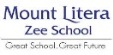 MLZS\2018-19\08\52                                         	    (I-III)                                                             “SECOND PARENT TEACHER MEETING”              	      Dated: 06-08-2018			PT-1 RESULT, ANNUAL EXHIBITION AND BOOK FAIRDear Parents,This is to inform you that “OUR SECOND PARENT TEACHER MEETING” of this academic session will be held on                10th August 2018 i.e. Friday. The timings of the PTM is 8:30 am -11:30 am.HIGHLIGHTS OF THE PTM:-P.T.M for classes I-III will be held on 10th August 2018 i.e. Friday.PT-1 results will be shown to the parents of classes (I-III).Annual School Exhibition “IMPRINTS” will be held in MPH hall on 10th & 11th August 2018 to showcase the academic/activity work of our students. Parents must visit to encourage & appreciate the efforts of the students. Book fair will also be held in MPH hall on 10th & 11th August 2018.Parents are requested to visit the Book fair with their ward, during PTM time and purchase at least one book of their wards choice to inculcate the habit of reading books.PrincipalMLZS\2018-19\08\52                                          	    (I-III)                                                             “SECOND PARENT TEACHER MEETING”              	      Dated: 06-08-2018			PT-1 RESULT, ANNUAL EXHIBITION AND BOOK FAIRDear Parents,This is to inform you that “OUR SECOND PARENT TEACHER MEETING” of this academic session will be held on                10th August 2018 i.e. Friday. The timings of the PTM is 8:30 am -11:30 am.HIGHLIGHTS OF THE PTM:-P.T.M for classes I-III will be held on 10th August 2018 i.e. Friday.PT-1 results will be shown to the parents of classes (I-III).Annual School Exhibition “IMPRINTS” will be held in MPH hall on 10th & 11th August 2018 to showcase the academic/activity work of our students. Parents must visit to encourage & appreciate the efforts of the students. Book fair will also be held in MPH hall on 10th & 11th August 2018.Parents are requested to visit the Book fair with their ward, during PTM time and purchase at least one book of their wards choice to inculcate the habit of reading books.PrincipalMLZS\2018-19\08\52                                          	    (I-III)                                                             “SECOND PARENT TEACHER MEETING”              	      Dated: 06-08-2018			PT-1 RESULT, ANNUAL EXHIBITION AND BOOK FAIRDear Parents,This is to inform you that “OUR SECOND PARENT TEACHER MEETING” of this academic session will be held on                10th August 2018 i.e. Friday. The timings of the PTM is 8:30 am -11:30 am.HIGHLIGHTS OF THE PTM:-P.T.M for classes I-III will be held on 10th August 2018 i.e. Friday.PT-1 results will be shown to the parents of classes (I-III).Annual School Exhibition “IMPRINTS” will be held in MPH hall on 10th & 11th August 2018 to showcase the academic/activity work of our students. Parents must visit to encourage & appreciate the efforts of the students. Book fair will also be held in MPH hall on 10th & 11th August 2018.Parents are requested to visit the Book fair with their ward, during PTM time and purchase at least one book of their wards choice to inculcate the habit of reading books.PrincipalMLZS\2018-19\08\53                                          	    (IV-IX)                                                             “SECOND PARENT TEACHER MEETING”              	      Dated: 06-08-2018			PT-1 RESULT, ANNUAL EXHIBITION AND BOOK FAIRDear Parents,This is to inform you that “OUR SECOND PARENT TEACHER MEETING” of this academic session will be held on                11th August 2018 i.e.Saturday. The timings of the PTM is 8:30 am -11:30 am.HIGHLIGHTS OF THE PTM:-P.T.M for classes IV-IX will be held on 11th August 2018 i.e. Saturday.PT-1 results will be shown to the parents of classes (IV-IX).Annual School Exhibition “IMPRINTS” will be held in MPH hall on 10th & 11th August 2018 to showcase the academic/activity work of our students. Parents must visit to encourage & appreciate the efforts of the students. Book fair will also be held in MPH hall on 10th & 11th August 2018.Parents are requested to visit the Book fair with their ward, during PTM time and purchase at least one book of their wards choice to inculcate the habit of reading books.Classes (IV-IX) will have regular classes on 10th August 2018 i.e. Friday at the usual timings..PrincipalMLZS\2018-19\08\53                                          	    (IV-IX)                                                             “SECOND PARENT TEACHER MEETING”              	      Dated: 06-08-2018			PT-1 RESULT, ANNUAL EXHIBITION AND BOOK FAIRDear Parents,This is to inform you that “OUR SECOND PARENT TEACHER MEETING” of this academic session will be held on                11th August 2018 i.e.Saturday. The timings of the PTM is 8:30 am -11:30 am.HIGHLIGHTS OF THE PTM:-P.T.M for classes IV-IX will be held on 11th August 2018 i.e. Saturday.PT-1 results will be shown to the parents of classes (IV-IX).Annual School Exhibition “IMPRINTS” will be held in MPH hall on 10th & 11th August 2018 to showcase the academic/activity work of our students. Parents must visit to encourage & appreciate the efforts of the students. Book fair will also be held in MPH hall on 10th & 11th August 2018.Parents are requested to visit the Book fair with their ward, during PTM time and purchase at least one book of their wards choice to inculcate the habit of reading books.Classes (IV-IX) will have regular classes on 10th August 2018 i.e. Friday at the usual timings..PrincipalMLZS\2018-19\08\53                                          	    (IV-IX)                                                             “SECOND PARENT TEACHER MEETING”              	      Dated: 06-08-2018			PT-1 RESULT, ANNUAL EXHIBITION AND BOOK FAIRDear Parents,This is to inform you that “OUR SECOND PARENT TEACHER MEETING” of this academic session will be held on                11th August 2018 i.e.Saturday. The timings of the PTM is 8:30 am -11:30 am.HIGHLIGHTS OF THE PTM:-P.T.M for classes IV-IX will be held on 11th August 2018 i.e. Saturday.PT-1 results will be shown to the parents of classes (IV-IX).Annual School Exhibition “IMPRINTS” will be held in MPH hall on 10th & 11th August 2018 to showcase the academic/activity work of our students. Parents must visit to encourage & appreciate the efforts of the students. Book fair will also be held in MPH hall on 10th & 11th August 2018.Parents are requested to visit the Book fair with their ward, during PTM time and purchase at least one book of their wards choice to inculcate the habit of reading books.Classes (IV-IX) will have regular classes on 10th August 2018 i.e. Friday at the usual timings..PrincipalMLZS\2018-19\08\55	                                      (JR KG - SR KG)                                              Dated: 07-08-2018				           71ST INDEPENDENCE DAY Dear Parents,                To inculcate the feeling of devotion and patriotism amongst the students, we are celebrating Independence Day  on 14th August i.e. Tuesday in school premises.Kindly dress up your ward in _______________________________________________attire.Also do proper makeup of your ward according to the character.Name______________________   Class______________Note: Kindly contact for dress and accessories ‘Milan Tent house’ Hansi Road , Karnal.Contact number : 8168250869  ,9896135586                                                           PrincipalMLZS\2018-19\08\55	                                      (JR KG - SR KG)                                              Dated: 07-08-2018				           71ST INDEPENDENCE DAY Dear Parents,                To inculcate the feeling of devotion and patriotism amongst the students, we are celebrating Independence Day  on 14th August i.e. Tuesday in school premises.Kindly dress up your ward in _______________________________________________attire.Also do proper makeup of your ward according to the character.Name______________________   Class______________Note: Kindly contact for dress and accessories ‘Milan Tent house’ Hansi Road , Karnal.Contact number : 8168250869  ,9896135586                                                           PrincipalMLZS\2018-19\08\55	                                      (JR KG - SR KG)                                              Dated: 07-08-2018				           71ST INDEPENDENCE DAY Dear Parents,                To inculcate the feeling of devotion and patriotism amongst the students, we are celebrating Independence Day  on 14th August i.e. Tuesday in school premises.Kindly dress up your ward in _______________________________________________attire.Also do proper makeup of your ward according to the character.Name______________________   Class______________Note: Kindly contact for dress and accessories ‘Milan Tent house’ Hansi Road , Karnal.Contact number : 8168250869  ,9896135586                                                           PrincipalMLZS\2018-19\08\55	                                      (JR KG - SR KG)                                              Dated: 07-08-2018				           71ST INDEPENDENCE DAY Dear Parents,                To inculcate the feeling of devotion and patriotism amongst the students, we are celebrating Independence Day  on 14th August i.e. Tuesday in school premises.Kindly dress up your ward in _______________________________________________attire.Also do proper makeup of your ward according to the character.Name______________________   Class______________Note: Kindly contact for dress and accessories ‘Milan Tent house’ Hansi Road , Karnal.Contact number : 8168250869  ,9896135586                                                           PrincipalMLZS\2018-19\ 08\56                                                              	              		 Dated: 18-08-2018INTERNATIONAL SCHOOL AWARD ACTIVITY                                                           CURRENCIES AROUND THE WORLD(III- V)Dear Parents,As you know that MLZS, Karnal has started its ISA journey. We have already conducted Demonstration of PPT and Video of the activity “Currencies Around The World” in the school premises on 16th of August, 2018. As a continuation of this project, we are going to conduct another activity for the same on 20th August, 2018 i.e. Monday wherein the students will prepare a scrap book on this topic. Kindly send the following material for the activity positively by 20th August, 2018 i.e. Monday and hand it over to the subject teacher.Material to be sent – Grade III A & B- Coloured pictures or fake currency of India and Sri Lanka Coloured printout of flag of India and Sri Lanka (each on half A4 size sheet), sparkle alphabets, decoration material and fevistick.Grade IVA & B- Coloured pictures or fake currency of India and Singapore Coloured printout of flag of India and Singapore (each on half A4 size sheet), sparkle alphabets, decoration material and fevistick.Grade V A & B- Coloured pictures or fake currency of India and UK Coloured printout of flag of India and UK (each on half A4 size sheet), sparkle alphabets, decoration material and fevistick.Principal MLZS\2018-19\ 08\56                                                              	              		 Dated: 18-08-2018INTERNATIONAL SCHOOL AWARD ACTIVITY                                                           CURRENCIES AROUND THE WORLD(III- V)Dear Parents,As you know that MLZS, Karnal has started its ISA journey. We have already conducted Demonstration of PPT and Video of the activity “Currencies Around The World” in the school premises on 16th of August, 2018. As a continuation of this project, we are going to conduct another activity for the same on 20th August, 2018 i.e. Monday wherein the students will prepare a scrap book on this topic. Kindly send the following material for the activity positively by 20th August, 2018 i.e. Monday and hand it over to the subject teacher.Material to be sent – Grade III A & B- Coloured pictures or fake currency of India and Sri Lanka Coloured printout of flag of India and Sri Lanka (each on half A4 size sheet), sparkle alphabets, decoration material and fevistick.Grade IVA & B- Coloured pictures or fake currency of India and Singapore Coloured printout of flag of India and Singapore (each on half A4 size sheet), sparkle alphabets, decoration material and fevistick.Grade V A & B- Coloured pictures or fake currency of India and UK Coloured printout of flag of India and UK (each on half A4 size sheet), sparkle alphabets, decoration material and fevistick.Principal MLZS\2018-19\ 08\57                                            (III-IV)         	              		 Dated: 20-08-2018INTERNATIONAL SCHOOL AWARD ACTIVITYFOOD MOODDear ParentsAs you know that MLZS Karnal has started ISA  journey therefore we have already conducted demonstration of PPT ‘FOOD MOOD’ in the school premises. As a continuation of the project, we are going to conduct another activity on 22ndAug2018 i.e. Wednesday, wherein the students will prepare their dishes for the ‘FOOD FEST’ of the following countries- INDIA , SINGAPORE,UAE, and Uk . All the students should remain present for this activity.PrincipalMLZS\2018-19\ 08\57                                            (III-IV)         	              		 Dated: 20-08-2018INTERNATIONAL SCHOOL AWARD ACTIVITYFOOD MOODDear ParentsAs you know that MLZS Karnal has started ISA  journey therefore we have already conducted demonstration of PPT ‘FOOD MOOD’ in the school premises. As a continuation of the project, we are going to conduct another activity on 22ndAug2018 i.e. Wednesday, wherein the students will prepare their dishes for the ‘FOOD FEST’ of the following countries- INDIA , SINGAPORE,UAE, and Uk . All the students should remain present for this activity.PrincipalMLZS\2018-19\ 08\57                                            (III-IV)         	              		 Dated: 20-08-2018INTERNATIONAL SCHOOL AWARD ACTIVITYFOOD MOODDear ParentsAs you know that MLZS Karnal has started ISA  journey therefore we have already conducted demonstration of PPT ‘FOOD MOOD’ in the school premises. As a continuation of the project, we are going to conduct another activity on 22ndAug2018 i.e. Wednesday, wherein the students will prepare their dishes for the ‘FOOD FEST’ of the following countries- INDIA , SINGAPORE,UAE, and Uk . All the students should remain present for this activity.PrincipalMLZS\2018-19\ 08\57                                            (III-IV)         	              		 Dated: 20-08-2018INTERNATIONAL SCHOOL AWARD ACTIVITYFOOD MOODDear ParentsAs you know that MLZS Karnal has started ISA  journey therefore we have already conducted demonstration of PPT ‘FOOD MOOD’ in the school premises. As a continuation of the project, we are going to conduct another activity on 22ndAug2018 i.e. Wednesday, wherein the students will prepare their dishes for the ‘FOOD FEST’ of the following countries- INDIA , SINGAPORE,UAE, and Uk . All the students should remain present for this activity.PrincipalMLZS\2018-19\08\58                                       (NURSERY)                                                Dated: 23-08-2018				“JANAMASHTAMI CELEBRATIONS”Dear Parents,                To inculcate the feeling of devotion amongst the students ,we are celebrating Janamashtami  on 31th August i.e. Friday in school premises.Kindly dress up your ward in Yellow Dhoti - Kurta  attire with flute  and accessories.Also do proper makeup of your ward according to the character.Note: kindly contact for dress and accessories ‘Milan Tent house’ Hansi Road , Karnal.Contact number :       8168250869  ,9896135586                                                                                                                  PrincipalMLZS\2018-19\08\58                                       (NURSERY)                                                Dated: 23-08-2018				“JANAMASHTAMI CELEBRATIONS”Dear Parents,                To inculcate the feeling of devotion amongst the students ,we are celebrating Janamashtami  on 31th August i.e. Friday in school premises.Kindly dress up your ward in Yellow Dhoti - Kurta  attire with flute  and accessories.Also do proper makeup of your ward according to the character.Note: kindly contact for dress and accessories ‘Milan Tent house’ Hansi Road , Karnal.Contact number :       8168250869  ,9896135586                                                                                                                  PrincipalMLZS\2018-19\08\58                                       (NURSERY)                                                Dated: 23-08-2018				“JANAMASHTAMI CELEBRATIONS”Dear Parents,                To inculcate the feeling of devotion amongst the students ,we are celebrating Janamashtami  on 31th August i.e. Friday in school premises.Kindly dress up your ward in Yellow Dhoti - Kurta  attire with flute  and accessories.Also do proper makeup of your ward according to the character.Note: kindly contact for dress and accessories ‘Milan Tent house’ Hansi Road , Karnal.Contact number :       8168250869  ,9896135586                                                                                                                  PrincipalMLZS\2018-19\08\58                                       (NURSERY)                                                Dated: 23-08-2018				“JANAMASHTAMI CELEBRATIONS”Dear Parents,                To inculcate the feeling of devotion amongst the students ,we are celebrating Janamashtami  on 31th August i.e. Friday in school premises.Kindly dress up your ward in Yellow Dhoti - Kurta  attire with flute  and accessories.Also do proper makeup of your ward according to the character.Note: kindly contact for dress and accessories ‘Milan Tent house’ Hansi Road , Karnal.Contact number :       8168250869  ,9896135586                                                                                                                  PrincipalMLZS\2018-19\8\59 			(NUR-SR.KG.)                                                  Dated: 24-08-2018                                                                                      “FIELD TRIP”	Dear Parents,                   This is to inform you that the school is organizing a Field Trip to Neighbourhood places  in Sector 7, Karnal on 28th August’18 i.e Tuesday. Kindly send your ward in proper uniform along with labelled lunch box and water bottle in a small bag. Kindly fill the consent form and send it back positively by tomorrow in your child’s bag.Principal…………………………………………………………………………………………………………………………………                            CONSENT FORM (FIELD TRIP TO NEIBOURHOOD PLACES)	                   Dated: 24-08-2018Sign this part of the form and return it to your child’s teacher .My child ________________ of class__________has permission to attend the  Field Trip to NEIGHBOURHOOD PLACES on 28th  2018 i.e.Tuesday.  I give  my permission for my ward  to receive emergency medical treatment  incase of any emergency, Signature_________________________		Contact No. ________________________MLZS\2018-19\8\59			(NUR-SR.KG.)                                                  Dated: 24-08-2018                                                                                      “FIELD TRIP”	Dear Parents,                   This is to inform you that the school is organizing a Field Trip to Neighbourhood places  in Sector 7, Karnal on 28th August’18 i.e Tuesday. Kindly send your ward in proper uniform along with labelled lunch box and water bottle in a small bag. Kindly fill the consent form and send it back positively by tomorrow in your child’s bag.Principal…………………………………………………………………………………………………………………………………                           CONSENT FORM (FIELD TRIP TO NEIBOURHOOD PLACES)	                   Dated: 24-08-2018Sign this part of the form and return it to your child’s teacher .My child ________________ of class__________has permission to attend the  Field Trip to NEIGHBOURHOOD PLACES on 28th  2018 i.e.Tuesday.  I give  my permission for my ward  to receive emergency medical treatment  incase of any emergency, Signature_________________________		Contact No. ________________________MLZS\2018-19\8\59 			(NUR-SR.KG.)                                                  Dated: 24-08-2018                                                                                      “FIELD TRIP”	Dear Parents,                   This is to inform you that the school is organizing a Field Trip to Neighbourhood places  in Sector 7, Karnal on 28th August’18 i.e Tuesday. Kindly send your ward in proper uniform along with labelled lunch box and water bottle in a small bag. Kindly fill the consent form and send it back positively by tomorrow in your child’s bag.Principal…………………………………………………………………………………………………………………………………                            CONSENT FORM (FIELD TRIP TO NEIBOURHOOD PLACES)	                   Dated: 24-08-2018Sign this part of the form and return it to your child’s teacher .My child ________________ of class__________has permission to attend the  Field Trip to NEIGHBOURHOOD PLACES on 28th  2018 i.e.Tuesday.  I give  my permission for my ward  to receive emergency medical treatment  incase of any emergency, Signature_________________________		Contact No. ________________________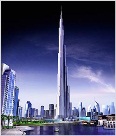 MLZS\2018-19\08\60                                  International Educational Trip to Dubai		Dated: 28 -08-2018						     (IV-IX)                                                                      	           Dear Parents,Trips are always the most cherishable and memorable journey of students during their school life. It is one of the most important outdoor learning opportunities which broadens the horizons and thought process of students while rejuvenating their minds and soul. Keeping this in mind Mount Litera Zee School is organizing an International Educational Trip to DUBAI “The City of Ultra-Modern Architecture”. Dubai is one of the best destination of the world. It has iconic Skyscrapers and high rise buildings and world’s tallest building “The Burj Khalifa”. It has wonderful educational spots to visit.The dates of the trip are: 22nd September 2018 - 26th September 2018 i.e. 5 Days and 4 Nights.The cost of the whole trip including Tourist Visa, Travel Insurance, Hotel Stay, Meals & local Site-seeing is 60000/-per child.The stay is at 4 Star Hotel.The students will enjoy the Dubai City tour, Desert Safari and Dhow Cruise etc.Those parents who are interested in sending their child for the same may kindly give their approval by                    4st September  2018 i.e. Tuesday by filling the consent form and also may get the passport ready of their child.For further queries may kindly contact Mr. Virender Rana Contact No. 9034242224.Detailed Itinerary will be shared later.Principal__________________________________________________________________________________________________					Consent Form            International Educational Trip to Dubai (IV-IX)                                Dated: 28 -08-2018                                      Sign this part of the form and return it to your ward’s teacher .I father/Mother _________________________of _____________________studying in class_______________________ gives permission for my ward for the International Educational Trip to Dubai  from 22nd September 2018 - 26th September 2018 i.e. 5 Days and 4 Nights. I am hereby sending a cheque of Rs. 60000/- for the same in the name of Mount Litera Zee School, KarnalParent Name: ________________________________                      Signature_________________________	………………………………………………………………………………………………………………………………..MLZS\2018-19\08\60                                  International Educational Trip to Dubai		Dated: 28 -08-2018						     (IV-IX)                                                                      	           Dear Parents,Trips are always the most cherishable and memorable journey of students during their school life. It is one of the most important outdoor learning opportunities which broadens the horizons and thought process of students while rejuvenating their minds and soul. Keeping this in mind Mount Litera Zee School is organizing an International Educational Trip to DUBAI “The City of Ultra-Modern Architecture”. Dubai is one of the best destination of the world. It has iconic Skyscrapers and high rise buildings and world’s tallest building “The Burj Khalifa”. It has wonderful educational spots to visit.The dates of the trip are: 22nd September 2018 - 26th September 2018 i.e. 5 Days and 4 Nights.The cost of the whole trip including Tourist Visa, Travel Insurance, Hotel Stay, Meals & local Site-seeing is 60000/-per child.The stay is at 4 Star Hotel.The students will enjoy the Dubai City tour, Desert Safari and Dhow Cruise etc.Those parents who are interested in sending their child for the same may kindly give their approval by                    4st September  2018 i.e. Tuesday by filling the consent form and also may get the passport ready of their child.For further queries may kindly contact Mr. Virender Rana Contact No. 9034242224.Detailed Itinerary will be shared later.Principal__________________________________________________________________________________________________					Consent Form   			International Educational Trip to Dubai (IV-IX)                                Dated: 28 -08-2018                                      Sign this part of the form and return it to your ward’s teacher .I father/Mother _________________________of _____________________studying in class_______________________ gives permission for my ward for the International Educational Trip to Dubai  from 22nd September 2018 - 26th September 2018 i.e. 5 Days and 4 Nights. I am hereby sending a cheque of Rs. 60000/- for the same in the name of Mount Litera Zee School, KarnalParent Name: ________________________________                      Signature_________________________	………………………………………………………………………………………………………………………………..MLZS\2018-19\8\61 			       (GRADE II1)                                    Dated: 29-8-2018                                                                                                                        					    “FIELD TRIP”Dear Parents,                   This is to inform you that the school is organizing a Field Trip to Traffic Park, Sec. 7, Karnal  on    1st September 2018 i.e Saturday . Kindly send your ward in proper uniform along with labeled lunch box and water bottle in a small bag.Kindly fill in the consent form and send it back positively by tomorrow in your child’s bag.PRINCIPAL					CONSENT FORM				Dated: 29-08-2018Sign this part of the form and return it to your child’s teacher .My child ________________ of class__________has permission to attend the  Field Trip to Traffic Park, Karnal on           1st  September 2018.i.e. SaturdayI give  my permission for my ward to receive emergency medical treatment  in case of any emergency. Parent Name: __________________________                                               Signature_________________________………………………………………………………………………………………………………………………………MLZS\2018-19\8\61 			       (GRADE II1)                                    Dated: 29-8-2018                                                                                                                        					    “FIELD TRIP”Dear Parents,                   This is to inform you that the school is organizing a Field Trip to Traffic Park, Sec. 7, Karnal  on    1st September 2018 i.e Saturday . Kindly send your ward in proper uniform along with labeled lunch box and water bottle in a small bag.Kindly fill in the consent form and send it back positively by tomorrow in your child’s bag.PRINCIPAL					CONSENT FORM				Dated: 29-08-2018Sign this part of the form and return it to your child’s teacher .My child ________________ of class__________has permission to attend the  Field Trip to Traffic Park, Karnal on           1st  September 2018.i.e. SaturdayI give  my permission for my ward to receive emergency medical treatment  in case of any emergency. Parent Name: __________________________                                               Signature_________________________…………………………………………………………………………………………………………………………………MLZS\2018-19\8\61 			       (GRADE II1)                                    Dated: 29-8-2018                                                                                                                        					    “FIELD TRIP”Dear Parents,                   This is to inform you that the school is organizing a Field Trip to Traffic Park, Sec. 7, Karnal  on    1st September 2018 i.e Saturday . Kindly send your ward in proper uniform along with labeled lunch box and water bottle in a small bag.Kindly fill in the consent form and send it back positively by tomorrow in your child’s bag.PRINCIPAL					CONSENT FORM				Dated: 29-08-2018Sign this part of the form and return it to your child’s teacher .My child ________________ of class__________has permission to attend the  Field Trip to Traffic Park, Karnal on           1st  September 2018.i.e. SaturdayI give  my permission for my ward to receive emergency medical treatment  in case of any emergency. Parent Name: __________________________                                               Signature_________________________…………………………………………………………………………………………………………………………………MLZS\2018-19\8\62		                          (JRKG –SRKG)			Dated: 30-08-18					“JANAMASHTAMI CELEBRATIONS”Dear Parents,This is to inform you that we are having “ Janamashtami  Celebrations” tomorrow  i.e. 31stAugust 2018 ,Friday in the school premises. Kindly send your ward in traditional attire for the same. ID card is a must.PrincipalMLZS\2018-19\8\62		                          (JRKG –SRKG)			Dated: 30-08-18					“JANAMASHTAMI CELEBRATIONS”Dear Parents,This is to inform you that we are having  “Janamashtami  Celebrations”  tomorrow  i.e. 31stAugust 2018 ,Friday in the school premises.  Kindly send your ward in traditional attire for the same. ID card is a must.PrincipalMLZS\2018-19\8\62		                          (JRKG –SRKG)			Dated: 30-08-18					“JANAMASHTAMI CELEBRATIONS”Dear Parents,This is to inform you that we are having “ Janamashtami  Celebrations” tomorrow  i.e. 31stAugust 2018 ,Friday in the school premises. Kindly send your ward in traditional attire for the same. ID card is a must.PrincipalMLZS\2018-19\8\62		                          (JRKG –SRKG)			Dated: 30-08-18					“JANAMASHTAMI CELEBRATIONS”Dear Parents,This is to inform you that we are having “ Janamashtami  Celebrations” tomorrow  i.e. 31stAugust 2018 ,Friday in the school premises. Kindly send your ward in traditional attire for the same. ID card is a must.PrincipalMLZS\2018-19\8\62		                          (JRKG –SRKG)			Dated: 30-08-18					“JANAMASHTAMI CELEBRATIONS”Dear Parents,This is to inform you that we are having “ Janamashtami  Celebrations” tomorrow  i.e. 31stAugust 2018 ,Friday in the school premises. Kindly send your ward in traditional attire for the same. ID card is a must.PrincipalMLZS\2018-19\8\62		                          (JRKG –SRKG)			Dated: 30-08-18					“JANAMASHTAMI CELEBRATIONS”Dear Parents,This is to inform you that we are having “ Janamashtami  Celebrations” tomorrow  i.e. 31stAugust 2018 ,Friday in the school premises. Kindly send your ward in traditional attire for the same. ID card is a must.PrincipalMLZS\2018-19\8\62		                          (JRKG –SRKG)			Dated: 30-08-18					“JANAMASHTAMI CELEBRATIONS”Dear Parents,This is to inform you that we are having “ Janamashtami  Celebrations” tomorrow  i.e. 31stAugust 2018 ,Friday in the school premises. Kindly send your ward in traditional attire for the same. ID card is a must.PrincipalMLZS\2018-19\8\63		                          (GRADE I)			Dated: 30-08-18					“JANAMASHTAMI CELEBRATIONS”Dear Parents,This is to inform you that we are having “ Janamashtami  Celebrations” tomorrow  i.e. 31stAugust 2018 ,Friday in the school premises. Kindly send your ward in traditional attire for the same. ID card is a must.PrincipalMLZS\2018-19\8\63		                          (GRADE I)			Dated: 30-08-18					“JANAMASHTAMI CELEBRATIONS”Dear Parents,This is to inform you that we are having “ Janamashtami  Celebrations” tomorrow  i.e. 31stAugust 2018 ,Friday in the school premises. Kindly send your ward in traditional attire for the same. ID card is a must.PrincipalMLZS\2018-19\8\63		                          (GRADE I)			Dated: 30-08-18					“JANAMASHTAMI CELEBRATIONS”Dear Parents,This is to inform you that we are having “ Janamashtami  Celebrations” tomorrow  i.e. 31stAugust 2018 ,Friday in the school premises. Kindly send your ward in traditional attire for the same. ID card is a must.PrincipalMLZS\2018-19\8\63		                          (GRADE I)			Dated: 30-08-18					“JANAMASHTAMI CELEBRATIONS”Dear Parents,This is to inform you that we are having “ Janamashtami  Celebrations” tomorrow  i.e. 31stAugust 2018 ,Friday in the school premises. Kindly send your ward in traditional attire for the same. ID card is a must.PrincipalMLZS\2018-19\8\63		                          (GRADE I)			Dated: 30-08-18					“JANAMASHTAMI CELEBRATIONS”Dear Parents,This is to inform you that we are having “ Janamashtami  Celebrations” tomorrow  i.e. 31stAugust 2018 ,Friday in the school premises. Kindly send your ward in traditional attire for the same. ID card is a must.PrincipalMLZS\2018-19\8\63		                          (GRADE I)			Dated: 30-08-18					“JANAMASHTAMI CELEBRATIONS”Dear Parents,This is to inform you that we are having “ Janamashtami  Celebrations” tomorrow  i.e. 31stAugust 2018 ,Friday in the school premises. Kindly send your ward in traditional attire for the same. ID card is a must.PrincipalMLZS\2018-19\8\63		                          (GRADE I)			Dated: 30-08-18					“JANAMASHTAMI CELEBRATIONS”Dear Parents,This is to inform you that we are having “ Janamashtami  Celebrations” tomorrow  i.e. 31stAugust 2018 ,Friday in the school premises. Kindly send your ward in traditional attire for the same. ID card is a must.Principal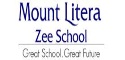 MLZS\2018-19\09\64       	ONE DAY TRIP TO PRATAPGARH FARMS  (IV-V) 	   Dated: 01-09-2018Dear Parents,Learning is fun when it is incorporated with external activities and trips. Our school has therefore planned a one day trip to Pratapgarh Farms at Jhajjar, Haryana on 15th September 2018 i.e Saturday.  Pratapgarh Farm  is an Ethnic village and Eco Tourism Farm where  students will learn about Rajasthani and Punjabi culture both.ACTIVITIES IN THE FARM:RIDES: Camel Ride, Camel Cart Ride, Bullock Cart Ride and Tractor Ride.Ethnic Games: Gilli Danda, Pithoo, Lattoo, Kanche Goli, Archery, Gulel, Dart, Air Gun , Kushti, Kabbadi, Kite Flying , Tug of war.Sports: Cricket, Soccer, Volleyball, Badminton Mud, and Tube well bath, Biogas Vermi Compost Plants and many more activities.Kindly Note:-5:45 AM – Reporting at the school Premises.7:30 PM – Arrival at the school Premises.The total Charges is Rs.1470/-Breakfast and Lunch will be provided there.Interested students are advised to submit consent form along with cheque of Rs. 1470/- in the name of Mount Litera Zee School, Karnal to their class teachers by  5th & 6th September , 2018 i.e. Wednesday & Thursday.Principal         CONSENT FORM FOR  ONE DAY TRIP TO PRATAPGARH FARM    (IV-V)         	Date: 01-09-2018I………………………………………. Father/Mother of ………………………….... of Class …………  is willing to give permission to my ward for the Trip to Paratapgarh Farm on 15th September,2018 i.e. Saturday.I give  my permission for my ward to receive emergency medical treatment  in case of any emergency.Parent Name:________________________________________      Signature_________________________MLZS\2018-19\09\64       	  ONE DAY TRIP TO PRATAPGARH FARMS(IV-V)       Dated: 01-09-2018Dear Parents,Learning is fun when it is incorporated with external activities and trips. Our school has therefore planned a one day trip to Pratapgarh Farms at Jhajjar, Haryana on 15th September 2018 i.e Saturday.  Pratapgarh Farm  is an Ethnic village and Eco Tourism Farm where  students will learn about Rajasthani and Punjabi culture both.ACTIVITIES IN THE FARM:RIDES: Camel Ride, Camel Cart Ride, Bullock Cart Ride and Tractor Ride.Ethnic Games: Gilli Danda, Pithoo, Lattoo, Kanche Goli, Archery, Gulel, Dart, Air Gun , Kushti, Kabbadi, Kite Flying , Tug of war.Sports: Cricket, Soccer, Volleyball, Badminton Mud, and Tube well bath, Biogas Vermi Compost Plants and many more activities.Kindly Note:-5:45 AM – Reporting at the school Premises.7:30 PM – Arrival at the school Premises.The total Charges is Rs.1470/-Breakfast and Lunch will be provided there.Interested students are advised to submit consent form along with cheque of Rs. 1470/- in the name of Mount Litera Zee School, Karnal to their class teachers by  5th & 6th September , 2018 i.e. Wednesday & Thursday.Principal         CONSENT FORM FOR  ONE DAY TRIP TO PRATAPGARH FARM   (IV-V)        	Date: 01-09-2018I………………………………………. Father/Mother of ………………………….... of Class …………  is willing to give permission to my ward for the Trip to Paratapgarh Farm on 15th September,2018 i.e. Saturday.I give  my permission for my ward to receive emergency medical treatment  in case of any emergency. Parent Name:________________________________________      Signature_________________________MLZS\2018-19\09\65  		                          (IV-IX)                                                                Dated: 01-09-2018(AKHIL BHARTIYA SANSKRITI GYAN PARIKSHA)Dear Parents,Akhil Bhartiya Sanskriti Gyan Pariksha is conducted by VIDYA BHARTI SANSKRITI SHIKSHA SANSTHAN, Kurukshetra, Haryana to motivate students for better and deeper understanding of Indian Cultural Knowledge. This exam includes multiple choice questions. We request you not to miss the opportunity which comes on your way, once in a year only. So this year we are conducting above mentioned exam  in the school. We are attaching student consent form for the parents to fill in all the details and give signature and send it along with the amount of Rs. 20 (cash) which includes the book for the exam by  04th  & 5th September 2018 i.e. Tuesday& Wednesday. The tentative date of exam is 15th December 2018 i.e. Saturday.For further queries may kindly contact the coordinators Ms.Sandhya Rani( 8607486500) & Ms. Rachna Gupta (7015464505) .Principal__________________________________________________________________________________________________PARENT CONSENT FORM     ( AKHIL BHARTIYA SANSKRITI GYAN PARIKSHA)	Dated: 01-09-2018      				Student Participation Form(To be filled by the Parent)Dear Parents,Please fill in the following information required for your ward to take part in the Exam.Yes, I would  like my ward to appear in the exam mentioned above. Parents Name_________________________________	Signature__________________________________MLZS\2018-19\09\65  	                                   (IV-IX)                                                                Dated: 01-09-2018(AKHIL BHARTIYA SANSKRITI GYAN PARIKSHA)Dear Parents,Akhil Bhartiya Sanskriti Gyan Pariksha is conducted by VIDYA BHARTI SANSKRITI SHIKSHA SANSTHAN, Kurukshetra, Haryana to motivate students for better and deeper understanding of Indian Cultural Knowledge. This exam includes multiple choice questions. We request you not to miss the opportunity which comes on your way, once in a year only. So this year we are conducting above mentioned exam  in the school. We are attaching student consent form for the parents to fill in all the details and give signature and send it along with the amount of Rs. 20 (cash) which includes the book for the exam by  04th  & 5th September 2018 i.e. Tuesday& Wednesday. The tentative date of exam is 15th December 2018 i.e. Saturday.For further queries may kindly contact the coordinators Ms.Sandhya Rani( 8607486500) & Ms. Rachna Gupta (7015464505) .Principal__________________________________________________________________________________________________PARENT CONSENT FORM  ( AKHIL BHARTIYA SANSKRITI GYAN PARIKSHA)	Dated: 01-09-2018      				Student Participation Form(To be filled by the Parent)Dear Parents,Please fill in the following information required for your ward to take part in the Exam.Yes, I would  like my ward to appear in the exam mentioned above. Parents Name_________________________________	Signature__________________________________MLZS\2018-19\09\66	                                       (NURSERY-II)                                         Dated: 06-09-2018			             “LITERIANS CAMP DE ADVENTURA”Dear Parents,This is to inform you that our school is organizing a “Day Camp” for classes Nur-II  on 29th September 2018 i.e. Saturday so, that our little Literians can enjoy fulfilled activities within the safe environment of the school and thereby develop Basic Confidence Building, Conquering Fears, Personality Development, Emotional Intelligence, Leadership Skills, Developing Team Spirit, Motivation and Communication processes, Conflict Management and Assertiveness Ability. The students will spend quality time with friends and teachers and will enjoy simple camp pleasures within the safe environment of the school.We expect all our students to be a part of this day camp and enjoy it to the fullest.ACTIVITIES OF THE DAY(As per Age Group):-Key Lights:-	Burma Bridge	Boxing Base Breaking the Barriers		Bunjee Trampoline		Ball Jumping Movie time Group Ring GamesTattoo PaintingFace PaintingCommando Net KINDLY NOTE:-The Day Camp will be held in school premises under the supervision and caring of our teachers with full security.Students will be picked and dropped by school buses.Arrival of Class I & II :-08:00AM at the usual timings.Pre Primary:- 09:30AM at the usual timings.Departure:- Pre Primary,  class I & II :- 04:00PMLunch and Evening snacks will be served in school.The charges for the camp is 1480/-(Non-refundable)THE HIGHLIGHTS OF THE CAMP WILL BE “HOT AIR BALLOON” WHICH ALL THE CHILDREN WILL SURELY ENJOY.Kindly sent the consent form along with the cheque of the same amount in the name of Mount Litera Zee School, Karnal. Kindly mention the name of child and class at the back of cheque and hand it over to the respective class teacher.Last date for the submission is 10th & 11th Sept. 2018 i.e. Monday & Tuesday.The entire itinerary of the day camp will be shared next week.PrincipalFORM OF CONSENT /DECLARATION- LITERIANS CAMP DE ADVENTURA”DAY CAMP (NUR-II)		                         				                                DATED: 06-09-2018Sign this part of the form and return it to your child’s teacher .I, __________________________________ father /Mother/Guardian of _______________________ of Grade________Sec. ______of the Mount Litera Zee School, Karnal , hereby give consent to my son/Daughter to participate in  Day Camp scheduled for 29th Sept. 2018 i.e. Saturday. I further declare that even though the school will take care to ensure the safety of the student. Mount Litera Zee School will not be held responsible for any accident /mishap etc. that my son /daughter might be involved in during the camp. Name: ____________________      Signature___________________	Contact No. ___________________MLZS\2018-19\09\67	                                       (III-IX)                                                Dated: 06-09-2018			             “LITERIANS CAMP DE ADVENTURA”					(Day & Night Camp)Dear Parents,In order to break the monotony of routine as well as to provide an opportunity to unfurl and explore oneself, Mount Litera Zee School, Karnal has decided to organize a “Day & Night Camp” for classes III-IX on 29th & 30th Sept. 2018 i.e. Saturday & Sunday so that our Literians can enjoy their experience of home away from home. It will give Basic Confidence Building, Conquering Fears, Emotional Intelligence, Leadership Skills, Motivation and Communication Processes, Conflict Management, Assertiveness Ability, Developing Team Spirit.Staying away from home will bring a variety of new challenges. The students will spend quality time with friends and teachers and will enjoy simple camp pleasures within the safe environment of the school.We expect all our students to be a part of this Day & Night Camp and enjoy it to the fullest.ACTIVITIES OF THE DAY:-Key lights:-Commando Net & Burma BridgeBreaking the Barriers		Bunjee Trampoline & Rappelling/Flying Fox	Valley and Tunnel crossing 	Ball Jumping & Archery		Tattoo Painting & Face PaintingDJ on floorGroup Ring games and Artificial Wall climbingBoxing Base, Gun Shooting	Fashion and Open talent ShowKINDLY NOTE:The Day & Night camp will be held in school premises under the supervision and caring of our teachers with full security.Students will picked and dropped by school buses.Arrival: 08:00AM (at the usual timings)Departure:  30th September  at 8:30AMChildren will be served Snacks. Lunch, dinner and next day morning Breakfast during the camp in school.The charges for the camp is 1710/- per child.( Non-refundable)THE HIGHLIGHTS OF THE CAMP WILL BE “HOT AIR BALLON” WHICH ALL THE CHILDREN WILL SURELY ENJOY.Kindly sent the consent form along with the cheque of the same amount in the name of Mount Litera Zee School, Karnal. Kindly mention the name of child and class at the back of cheque and hand it over to the respective class teacher.Last date for the submission is 10th  & 11th Sept. 2018 i.e. Monday & Tuesday.The entire itinerary of the day & night camp will be shared next week.PrincipalFORM OF CONSENT /DECLARATION- LITERIANS CAMP DE ADVENTURA”DAY & NIGHT CAMP (III-IX)		                                     DATED: 06-09-2018                                                           Sign this part of the form and return it to your child’s teacher .I, __________________________________ father /Mother/Guardian of _______________________ of Grade________Sec. ______of the Mount Litera Zee School, Karnal , hereby give consent to my son/Daughter to participate in  Day Camp scheduled for 29th Sept. 2018 i.e. Saturday. I further declare that even though the school will take care to ensure the safety of the student. Mount Litera Zee School will not be held responsible for any accident /mishap etc. that my son /daughter might be involved in during the camp. Name: ____________________      Signature___________________	Contact No. ___________________       MLZS\2018-19/9/68                                                       (IV-V)                                                    Dated: 07-09-2018                                                                  “EDUCATIONAL FIELD TRIP”Dear Parents,                   This is to inform you that the school is organizing an Educational  Field Trip to “The Museum at Haryana Academy of police” Madhuban Karnal on 11th  September, 2018 i.e Tuesday PrincipalCONSENT FORM				Dated: 07-09-2018Sign this part of the form and return it to your child’s teacher .My child ___________________________ of class__________has permission to attend the Educational Field Trip to    The Museum at Haryana Academy of Police,Madhuban, Karnal on 11th  September 2018 i.e. Tuesday.I give  my permission for my ward to receive medical treatment  in case of any emergency. Parent Name: __________________________                                               Signature_________________________…………………………………………………………………………………………………………………………………       MLZS\2018-19/9/68                                                       (IV-V)                                                    Dated: 07-09-2018                                                                  “EDUCATIONAL FIELD TRIP”Dear Parents,                   This is to inform you that the school is organizing an Educational  Field Trip to “The Museum at Haryana Academy of police” Madhuban Karnal on 11th  September, 2018 i.e Tuesday PrincipalCONSENT FORM				Dated: 07-09-2018Sign this part of the form and return it to your child’s teacher .My child ___________________________ of class__________has permission to attend the Educational Field Trip to    The Museum at Haryana Academy of Police,Madhuban, Karnal on 11th  September 2018 i.e. Tuesday.I give  my permission for my ward to receive medical treatment  in case of any emergency. Parent Name: __________________________                                               Signature_________________________…………………………………………………………………………………………………………………………………       MLZS\2018-19/9/68                                                       (IV-V)                                                    Dated: 07-09-2018                                                                  “EDUCATIONAL FIELD TRIP”Dear Parents,                   This is to inform you that the school is organizing an Educational  Field Trip to “The Museum at Haryana Academy of police” Madhuban Karnal on 11th  September, 2018 i.e Tuesday PrincipalCONSENT FORM				Dated: 07-09-2018Sign this part of the form and return it to your child’s teacher .My child ___________________________ of class__________has permission to attend the Educational Field Trip to    The Museum at Haryana Academy of Police,Madhuban, Karnal on 11th  September 2018 i.e. Tuesday.I give  my permission for my ward to receive medical treatment  in case of any emergency. Parent Name: __________________________                                               Signature_________________________…………………………………………………………………………………………………………………………………       MLZS\2018-19/9/68                                                       (IV-V)                                                    Dated: 07-09-2018                                                                  “EDUCATIONAL FIELD TRIP”Dear Parents,                   This is to inform you that the school is organizing an Educational  Field Trip to “The Museum at Haryana Academy of police” Madhuban Karnal on 11th  September, 2018 i.e Tuesday PrincipalCONSENT FORM				Dated: 07-09-2018Sign this part of the form and return it to your child’s teacher .My child ___________________________ of class__________has permission to attend the Educational Field Trip to    The Museum at Haryana Academy of Police,Madhuban, Karnal on 11th  September 2018 i.e. Tuesday.I give  my permission for my ward to receive medical treatment  in case of any emergency. Parent Name: __________________________                                               Signature_________________________…………………………………………………………………………………………………………………………………MLZS\2018-19\09\69			REMEDIAL CLASSES(V- IX)		DATED – 07-09-2018Dear ParentsThis is to inform you that for the improvement of your child in academics, the remedial classes will be conducted twice a week after the school hours i.e. Friday (2:00-3:00 pm) and Saturday (if working in morning during school hours) for one hour each. Parents will have to pick their ward from school after the classes get over at 3:00 pm on Friday.Kindly fill in the consent form given below and send it back positively on 11th Sept.’18  i.e Tuesday. so that arrangements can be made accordingly. Looking forward to  your kind co-operation.PRINCIPAL………………………………………………………………………………………………………………………….                CONSENT FORM FOR REMEDIAL CLASSES (V- IX)              DATED – 07-09-2018I………………………………………. Father/Mother of ………………………….... of Class …………  is willing to let my ward stay back in school for remedial classes  on Friday(2:00 – 3:00 pm). I will be responsible to pick my ward from school on this day as per  the pick-up timings mentioned.Sign. Of Parents ………………………………………Contact  no……………………………………………..MLZS\2018-19\09\69			REMEDIAL CLASSES(V- IX)		DATED – 07-09-2018Dear ParentsThis is to inform you that for the improvement of your child in academics, the remedial classes will be conducted twice a week after the school hours i.e. Friday (2:00-3:00 pm) and Saturday (if working in morning during school hours) for one hour each. Parents will have to pick their ward from school after the classes get over at 3:00 pm on Friday.Kindly fill in the consent form given below and send it back positively on 11th Sept.’18  i.e Tuesday. so that arrangements can be made accordingly. Looking forward to  your kind co-operation.PRINCIPAL………………………………………………………………………………………………………………………….                CONSENT FORM FOR REMEDIAL CLASSES (V- IX)              DATED – 07-09-2018I………………………………………. Father/Mother of ………………………….... of Class …………  is willing to let my ward stay back in school for remedial classes  on Friday(2:00 – 3:00 pm). I will be responsible to pick my ward from school on this day as per  the pick-up timings mentioned.Sign. Of Parents ………………………………………Contact  no……………………………………………..MLZS\2018-19\09\69			REMEDIAL CLASSES(V- IX)		DATED – 07-09-2018Dear ParentsThis is to inform you that for the improvement of your child in academics, the remedial classes will be conducted twice a week after the school hours i.e. Friday (2:00-3:00 pm) and Saturday (if working in morning during school hours) for one hour each. Parents will have to pick their ward from school after the classes get over at 3:00 pm on Friday.Kindly fill in the consent form given below and send it back positively on 11th Sept.’18  i.e Tuesday. so that arrangements can be made accordingly. Looking forward to  your kind co-operation.PRINCIPAL………………………………………………………………………………………………………………………….                CONSENT FORM FOR REMEDIAL CLASSES (V- IX)              DATED – 07-09-2018I………………………………………. Father/Mother of ………………………….... of Class …………  is willing to let my ward stay back in school for remedial classes  on Friday(2:00 – 3:00 pm). I will be responsible to pick my ward from school on this day as per  the pick-up timings mentioned.Sign. Of Parents ………………………………………Contact  no……………………………………………..MLZS\2018-19\09\70 			   (NURSERY – SR. KG.)                                              Dated: 13-09-2018Dear Parents,At Mount Litera Zee School we care for the environment and betterment of the children, so we are organizing an “Academic Orientation” for Nursery-SR.KG in our school on 15th September, 2018 i.e. Saturday to discuss the basic systems of our activities, syllabus and culmination as imparted to our children. Parents are requested to kindly attend the same so that you are able to focus & guide your ward in a similar manner at home. Timings are 9:30 AM – 11:30 AM. Kindly reach sharp by 9:15 AM.Principal      MLZS\2018-19\09\70  			   (NURSERY – SR. KG.)                                              Dated: 13-09-2018Dear Parents,At Mount Litera Zee School we care for the environment and betterment of the children, so we are organizing an “Academic Orientation” for Nursery-SR.KG in our school on 15th September, 2018 i.e. Saturday to discuss the basic systems of our activities, syllabus and culmination as imparted to our children. Parents are requested to kindly attend the same so that you are able to focus & guide your ward in a similar manner at home. Timings are 9:30 AM – 11:30 AM. Kindly reach sharp by 9:15 AM.Principal      
MLZS\2018-19\09\70 			   (NURSERY – SR. KG.)                                              Dated: 13-09-2018Dear Parents,At Mount Litera Zee School we care for the environment and betterment of the children, so we are organizing an “Academic Orientation” for Nursery-SR.KG in our school on 15th September, 2018 i.e. Saturday to discuss the basic systems of our activities, syllabus and culmination as imparted to our children. Parents are requested to kindly attend the same so that you are able to focus & guide your ward in a similar manner at home. Timings are 9:30 AM – 11:30 AM. Kindly reach sharp by 9:15 AM.Principal       MLZS\2018-19\09\70 			   (NURSERY – SR. KG.)                                              Dated: 13-09-2018Dear Parents,At Mount Litera Zee School we care for the environment and betterment of the children, so we are organizing an “Academic Orientation” for Nursery-SR.KG in our school on 15th September, 2018 i.e. Saturday to discuss the basic systems of our activities, syllabus and culmination as imparted to our children. Parents are requested to kindly attend the same so that you are able to focus & guide your ward in a similar manner at home. Timings are 9:30 AM – 11:30 AM. Kindly reach sharp by 9:15 AM.Principal       MLZS\2018-19\09\70 			   (NURSERY – SR. KG.)                                              Dated: 13-09-2018Dear Parents,At Mount Litera Zee School we care for the environment and betterment of the children, so we are organizing an “Academic Orientation” for Nursery-SR.KG in our school on 15th September, 2018 i.e. Saturday to discuss the basic systems of our activities, syllabus and culmination as imparted to our children. Parents are requested to kindly attend the same so that you are able to focus & guide your ward in a similar manner at home. Timings are 9:30 AM – 11:30 AM. Kindly reach sharp by 9:15 AM.Principal       MLZS\2018-19\09\71 			                       (I-IX)                                              Dated: 21-09-2018					 HALF YEARLY DATE SHEETDear Parents,This is to inform you that we are sending you the Half Yearly Date sheet of Grade I-IX with Revision schedule (check at the back side of the side). Kindly keep it safe for further reference.Principal MLZS\2018-19\09\71 			                       (I-IX)                                              Dated: 21-09-2018					 HALF YEARLY DATE SHEETDear Parents,This is to inform you that we are sending you the Half Yearly Date sheet of Grade I-IX with Revision schedule (check at the back side of the side). Kindly keep it safe for further reference.Principal MLZS\2018-19\09\71 			                       (I-IX)                                              Dated: 21-09-2018					 HALF YEARLY DATE SHEETDear Parents,This is to inform you that we are sending you the Half Yearly Date sheet of Grade I-IX with Revision schedule (check at the back side of the side). Kindly keep it safe for further reference.Principal MLZS\2018-19\09\71 			                       (I-IX)                                              Dated: 21-09-2018					 HALF YEARLY DATE SHEETDear Parents,This is to inform you that we are sending you the Half Yearly Date sheet of Grade I-IX with Revision schedule (check at the back side of the side). Kindly keep it safe for further reference.Principal MLZS\2018-19\09\71 			                       (I-IX)                                              Dated: 21-09-2018					 HALF YEARLY DATE SHEETDear Parents,This is to inform you that we are sending you the Half Yearly Date sheet of Grade I-IX with Revision schedule (check at the back side of the side). Kindly keep it safe for further reference.PrincipalMLZS\2018-19/9/72                                                    (VI-IX)                   	                                 Dated:24-09-2018                                                  (Inter School Hindi /Sanskrit Group Song Competition)               Dear Parents,              This is to inform you that your child is participating in Hindi and Sanskrit Group Song Competition being organized by Bharat Vikas Parishad, Gharaunda on 26th Sept. 2018 i.e. Wednesday .Your ward is participating for the same therefore he/she should report to the school at the usual timings .The competition will start from 9:00 am onwards.The children will be dropped by the school bus  after the competition gets over .For further queries you  may kindly contact Ms. Taranjit Kaur (Music Teacher) 9466825026Children must bring proper fruit tiffin and lunch tiffin.Refreshment will also be served by Bharat Vikas Parishad and School.Students must dress up from home according to the attire discussed by Music Teacher. Light makeup also has to be applied on face.PrincipalMLZS\2018-19/9/72                                                    (VI-IX)                   	                                 Dated:24-09-2018                                                  (Inter School Hindi /Sanskrit Group Song Competition)               Dear Parents,              This is to inform you that your child is participating in Hindi and Sanskrit Group Song Competition being organized by Bharat Vikas Parishad, Gharaunda on 26th Sept. 2018 i.e. Wednesday .Your ward is participating for the same therefore he/she should report to the school at the usual timings .The competition will start from 9:00 am onwards.The children will be dropped by the school bus  after the competition gets over .For further queries you  may kindly contact Ms. Taranjit Kaur (Music Teacher) 9466825026Children must bring proper fruit tiffin and lunch tiffin.Refreshment will also be served by Bharat Vikas Parishad and School.Students must dress up from home according to the attire discussed by Music Teacher. Light makeup also has to be applied on face.PrincipalMLZS\2018-19/9/72                                                    (VI-IX)                   	                                 Dated:24-09-2018                                                  (Inter School Hindi /Sanskrit Group Song Competition)               Dear Parents,              This is to inform you that your child is participating in Hindi and Sanskrit Group Song Competition being organized by Bharat Vikas Parishad, Gharaunda on 26th Sept. 2018 i.e. Wednesday .Your ward is participating for the same therefore he/she should report to the school at the usual timings .The competition will start from 9:00 am onwards.The children will be dropped by the school bus  after the competition gets over .For further queries you  may kindly contact Ms. Taranjit Kaur (Music Teacher) 9466825026Children must bring proper fruit tiffin and lunch tiffin.Refreshment will also be served by Bharat Vikas Parishad and School.Students must dress up from home according to the attire discussed by Music Teacher. Light makeup also has to be applied on face.PrincipalMLZS\2018-19/9/72                                                    (VI-IX)                   	                                 Dated:24-09-2018                                                  (Inter School Hindi /Sanskrit Group Song Competition)               Dear Parents,              This is to inform you that your child is participating in Hindi and Sanskrit Group Song Competition being organized by Bharat Vikas Parishad, Gharaunda on 26th Sept. 2018 i.e. Wednesday .Your ward is participating for the same therefore he/she should report to the school at the usual timings .The competition will start from 9:00 am onwards.The children will be dropped by the school bus  after the competition gets over .For further queries you  may kindly contact Ms. Taranjit Kaur (Music Teacher) 9466825026Children must bring proper fruit tiffin and lunch tiffin.Refreshment will also be served by Bharat Vikas Parishad and School.Students must dress up from home according to the attire discussed by Music Teacher. Light makeup also has to be applied on face.PrincipalMLZS\2018-19/9/73                                                     (VI-IX)                   	                                 Dated:24-09-2018                                                               (Inter School Quiz Competition)               Dear Parents,              This is to inform you that your child is participating in Quiz Competition being organized by Bharat Vikas Parishad, Gharaunda on 26th Sept. 2018 i.e. Wednesday .Your ward is participating for the same therefore he/she should report to the school at the usual timings .The competition will start from 9:00 am onwards.The children will be dropped by the school bus  after the competition gets over .For further queries you  may kindly contact Ms. Taranjit Kaur (Music Teacher) 9466825026Children must bring proper fruit tiffin and lunch tiffin.Refreshment will also be served by Bharat Vikas Parishad and School.Students must wear school uniform with ID card.PrincipalMLZS\2018-19/9/73                                                     (VI-IX)                   	                                 Dated:24-09-2018                                                               (Inter School Quiz Competition)               Dear Parents,              This is to inform you that your child is participating in Quiz Competition being organized by Bharat Vikas Parishad, Gharaunda on 26th Sept. 2018 i.e. Wednesday .Your ward is participating for the same therefore he/she should report to the school at the usual timings .The competition will start from 9:00 am onwards.The children will be dropped by the school bus  after the competition gets over .For further queries you  may kindly contact Ms. Taranjit Kaur (Music Teacher) 9466825026Children must bring proper fruit tiffin and lunch tiffin.Refreshment will also be served by Bharat Vikas Parishad and School.Students must wear school uniform with ID card.PrincipalMLZS\2018-19/9/73                                                     (VI-IX)                   	                                 Dated:24-09-2018                                                               (Inter School Quiz Competition)               Dear Parents,              This is to inform you that your child is participating in Quiz Competition being organized by Bharat Vikas Parishad, Gharaunda on 26th Sept. 2018 i.e. Wednesday .Your ward is participating for the same therefore he/she should report to the school at the usual timings .The competition will start from 9:00 am onwards.The children will be dropped by the school bus  after the competition gets over .For further queries you  may kindly contact Ms. Taranjit Kaur (Music Teacher) 9466825026Children must bring proper fruit tiffin and lunch tiffin.Refreshment will also be served by Bharat Vikas Parishad and School.Students must wear school uniform with ID card.PrincipalMLZS\2018-19/9/73                                                     (VI-IX)                   	                                 Dated:24-09-2018                                                               (Inter School Quiz Competition)               Dear Parents,              This is to inform you that your child is participating in Quiz Competition being organized by Bharat Vikas Parishad, Gharaunda on 26th Sept. 2018 i.e. Wednesday .Your ward is participating for the same therefore he/she should report to the school at the usual timings .The competition will start from 9:00 am onwards.The children will be dropped by the school bus  after the competition gets over .For further queries you  may kindly contact Ms. Taranjit Kaur (Music Teacher) 9466825026Children must bring proper fruit tiffin and lunch tiffin.Refreshment will also be served by Bharat Vikas Parishad and School.Students must wear school uniform with ID card.Principal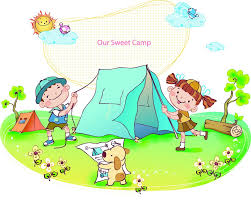 MLZS\2018-19\09\74	                                             (NUR- II)                                                       Dated: 26-09-2018		                	           (ITINERARY FOR DAY CAMP)Dear Parents,We have received overwhelming response for the Day Camp and we will definitely try our level best to make it a grand success with all the support & cooperation of our parents & staff members. We had earlier sent you a list of activities to be held in the day camp.KINDLY NOTE:-There will be a special adventure team in the school for the safety & security of the students.The camp will be held on 29th September 2018 i.e. Saturday.Students must come in any proper Track Suit and  sports shoes and sun cap so that they can participate and enjoy the activities ID  card is compulsory.They must carry their water bottles and healthy tiffin.(Well labeled in a small bag)Students will be picked and dropped by school buses.(Those Availing transport)Arrival at school for  Pre-Primary is 09:30AM  & Arrival for classes I & II 08:00AM(Usual Timings)Departure from school will be at 03:30PM.Assembly + Group distribution + induction programme would be carried out to let the students know of the activities..After the induction session , students will proceed for the different indoor and outdoor activities.Light refreshment and Lunch will be served in school.After the students are exhausted they will be shown a movie during Movie Time.NO CHILD IS ALLOWED TO BRING CASH, CAMERAS, I-PODS, I-PADS, MOBILES OR ANY EXPENSIVE ITEM TO SCHOOLPrincipalMLZS\2018-19\09\74	                                                 (NUR- II)                                                       Dated: 26-09-2018	                			        (ITINERARY FOR DAY CAMP)Dear Parents,We have received overwhelming response for the Day Camp and we will definitely try our level best to make it a grand success with all the support & cooperation of our parents & staff members. We had earlier sent you a list of activities to be held in the day camp.KINDLY NOTE:-There will be a special adventure team in the school for the safety & security of the students.The camp will be held on 29th September 2018 i.e. Saturday.Students must come in any proper Track Suit and  sports shoes and sun cap so that they can participate and enjoy the activities ID  card is compulsory.They must carry their water bottles and healthy tiffin.(Well labeled in a small bag)Students will be picked and dropped by school buses.(Those Availing transport)Arrival at school for  Pre-Primary is 09:30AM.(Usual Timings) Arrival for classes I & II 08:00AM(Usual Timings)Departure from school will be at 03:30PM.Assembly + Group distribution + induction programme would be carried out to let the students know of the activities..After the induction session , students will proceed for the different indoor and outdoor activities.Light refreshment and Lunch will be served in school.After the students are exhausted they will be shown a movie during Movie Time.NO CHILD IS ALLOWED TO BRING CASH, CAMERAS, I-PODS, I-PADS, MOBILES OR ANY EXPENSIVE ITEM TO SCHOOLPrincipal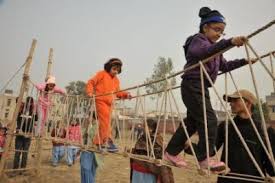 MLZS\2018-19\08\75	                                              (III -IX)               		Dated: 26-09-2018	                      													 				              (ITINERARY FOR DAY & NIGHT CAMP)Dear Parents,We have received overwhelming response for the Day & Night Camp and we will definitely try our level best to make it a grand success with all the support & cooperation of our parents & staff members. We had earlier sent you a list of activities to be held in the day camp.KINDLY NOTE:-There will be a special adventure team in the school for the safety & security of the students.The camp will be held on 29th Sept. & 30th Sept 2018 i.e. Saturday & Sunday.Students must come in any proper Track Suit and  sports shoes and sun cap so that they can participate and enjoy the activities ID  card is compulsory.They must carry their water bottles and healthy tiffin.1 pair of night suit(Full Sleeves) + 1 extra change of clothes, Bathroom slipper, Small hand towel,       1 light blanket. (Well labeled in a small bag)A small vanity case(toothpaste/brush/comb/odomos etc.), Your personal medicines (if required)Students will be picked and dropped by school buses.( Those Availing transport)Arrival to school at  8:00 AM.(At the usual timings)Departure from school on 30th Sept. 2018 i..e Sunday will be at 09:00 am after breakfast.Assembly + Group distribution + induction` programme would be carried out to let the students know of the activities.After the induction session , students will proceed for the different indoor and outdoor activities.Light refreshment, Lunch, Dinner and Breakfast (next morning) will be served in school NO CHILD IS ALLOWED TO BRING CASH, CAMERAS, I-PODS, I-PADS, MOBILES OR ANY EXPENSIVE ITEMS TO SCHOOL.PrincipalMLZS\2018-19\08\75	                                              (III -IX)               		Dated: 26-09-2018	                      													 				              (ITINERARY FOR DAY & NIGHT CAMP)Dear Parents,We have received overwhelming response for the Day & Night Camp and we will definitely try our level best to make it a grand success with all the support & cooperation of our parents & staff members. We had earlier sent you a list of activities to be held in the day camp.KINDLY NOTE:-There will be a special adventure team in the school for the safety & security of the students.The camp will be held on 29th Sept. & 30th Sept 2018 i.e. Saturday & Sunday.Students must come in any proper Track Suit and  sports shoes and sun cap so that they can participate and enjoy the activities ID  card is compulsory.They must carry their water bottles and healthy tiffin.1 pair of night suit(Full Sleeves) + 1 extra change of clothes, Bathroom slipper, Small hand towel,       1 light blanket. (Well labeled in a small bag)A small vanity case(toothpaste/brush/comb/odomos etc.), Your personal medicines (if required)Students will be picked and dropped by school buses.( Those Availing transport)Arrival to school at  8:00 AM.(Usual timings)Departure from school on 30th Sept. 2018 i..e Sunday will be at 09:00 am after breakfast.Assembly + Group distribution + induction` programme would be carried out to let the students know of the activities.After the induction session , students will proceed for the different indoor and outdoor activities.Light refreshment, Lunch, Dinner and Breakfast (next morning) will be served in school NO CHILD IS ALLOWED TO BRING CASH, CAMERAS, I-PODS, I-PADS, MOBILES OR ANY EXPENSIVE ITEMS TO SCHOOL.PrincipalMLZS\2018-19\10\76		                                                   GRADE (NUR-IX)                                             Dated: 01-10-2018Dear Parents,Kindly clear the dues of your ward of 3nd Quarter 2018 (October-November-December) positively by 15th Oct. 2018, later to this a fine of Rs. 20/-  will be charged per day .Kindly ignore if you have already paid.Principal________________________________________________________________________________________MLZS\2018-19\10\76		                                                   GRADE (NUR-IX)                                             Dated: 01-10-2018Dear Parents,Kindly clear the dues of your ward of 3nd Quarter 2018 (October-November-December) positively by 15th Oct. 2018, later to this a fine of Rs. 20/-  will be charged per day .Kindly ignore if you have already paid.Principal________________________________________________________________________________________MLZS\2018-19\10\76		                                                   GRADE (NUR-IX)                                             Dated: 01-10-2018Dear Parents,Kindly clear the dues of your ward of 3nd Quarter 2018 (October-November-December) positively by 15th Oct. 2018, later to this a fine of Rs. 20/-  will be charged per day .Kindly ignore if you have already paid.Principal________________________________________________________________________________________MLZS\2018-19\10\76		                                                   GRADE (NUR-IX)                                             Dated: 01-10-2018Dear Parents,Kindly clear the dues of your ward of 3nd Quarter 2018 (October-November-December) positively by 15th Oct. 2018, later to this a fine of Rs. 20/-  will be charged per day .Kindly ignore if you have already paid.Principal________________________________________________________________________________________MLZS\2018-19\10\76		                                                   GRADE (NUR-IX)                                             Dated: 01-10-2018Dear Parents,Kindly clear the dues of your ward of 3nd Quarter 2018 (October-November-December) positively by 15th Oct. 2018, later to this a fine of Rs. 20/-  will be charged per day .Kindly ignore if you have already paid.Principal________________________________________________________________________________________MLZS\2018-19\10\76		                                                   GRADE (NUR-IX)                                             Dated: 01-10-2018Dear Parents,Kindly clear the dues of your ward of 3nd Quarter 2018 (October-November-December) positively by 15th Oct. 2018, later to this a fine of Rs. 20/-  will be charged per day .Kindly ignore if you have already paid.Principal________________________________________________________________________________________MLZS\2018-19\10\76		                                                   GRADE (NUR-IX)                                             Dated: 01-10-2018Dear Parents,Kindly clear the dues of your ward of 3nd Quarter 2018 (October-November-December) positively by 15th Oct. 2018, later to this a fine of Rs. 20/-  will be charged per day .Kindly ignore if you have already paid.Principal________________________________________________________________________________________MLZS\2018-19\10\76		                                                   GRADE (NUR-IX)                                             Dated: 01-10-2018Dear Parents,Kindly clear the dues of your ward of 3nd Quarter 2018 (October-November-December) positively by 15th Oct. 2018, later to this a fine of Rs. 20/-  will be charged per day .Kindly ignore if you have already paid.Principal________________________________________________________________________________________MLZS\2018-19\10\77		                                       (I-IX)                                                   Dated: 03-10-2018(SILVER ZONE FOUNDATION OLYMPIADS)Dear Parents         As you are aware that your child is participating in the Silverzone International Olympiad 2018-19.We are hereby sending you the Previous Year’s Question Papers as per the participation in Olympiads. The day and date for the respective Olympiad exam is already shared with you.Principal_________________________________________________________________________________________________MLZS\2018-19\10\77		                                       (I-IX)                                                   Dated: 03-10-2018(SILVER ZONE FOUNDATION OLYMPIADS)Dear Parents         As you are aware that your child is participating in the Silverzone International Olympiad 2018-19.We are hereby sending you the Previous Year’s Question Papers as per the participation in Olympiads. The day and date for the respective Olympiad exam is already shared with you.Principal________________________________________________________________________________________________MLZS\2018-19\10\77		                                       (I-IX)                                                   Dated: 03-10-2018(SILVER ZONE FOUNDATION OLYMPIADS)Dear Parents         As you are aware that your child is participating in the Silverzone International Olympiad 2018-19.We are hereby sending you the Previous Year’s Question Papers as per the participation in Olympiads. The day and date for the respective Olympiad exam is already shared with you.Principal__________________________________________________________________________________________________MLZS\2018-19\10\77		                                       (I-IX)                                                   Dated: 03-10-2018(SILVER ZONE FOUNDATION OLYMPIADS)Dear Parents         As you are aware that your child is participating in the Silverzone International Olympiad 2018-19.We are hereby sending you the Previous Year’s Question Papers as per the participation in Olympiads. The day and date for the respective Olympiad exam is already shared with you.Principal_________________________________________________________________________________________________MLZS\2018-19\10\77		                                       (I-IX)                                                   Dated: 03-10-2018(SILVER ZONE FOUNDATION OLYMPIADS)Dear Parents         As you are aware that your child is participating in the Silverzone International Olympiad 2018-19.We are hereby sending you the Previous Year’s Question Papers as per the participation in Olympiads. The day and date for the respective Olympiad exam is already shared with you.Principal_________________________________________________________________________________________________MLZS\2018-19\10\77		                                       (I-IX)                                                   Dated: 03-10-2018(SILVER ZONE FOUNDATION OLYMPIADS)Dear Parents         As you are aware that your child is participating in the Silverzone International Olympiad 2018-19.We are hereby sending you the Previous Year’s Question Papers as per the participation in Olympiads. The day and date for the respective Olympiad exam is already shared with you.Principal_________________________________________________________________________________________________MLZS\2018-19\10\78                                  (NUR-SR.KG)                                              Dated: 04-10-2018				  “FIELD TRIP TO  ZOO”Dear Parents,     This is to inform you that we are orgainising a Field Trip to PIPLI ZOO.Kindly Note:The day and date for the trip isThursday i.e. 11th October, 2018 .All the students wll reach school by 8:30 AM as the departure for the trip will be at 9:30 AM sharp from school.The trip will be by school buses only.The child must come in proper school uniform with ID cards and well labelled tiffins and water bottles.Refreshment will also be served by the school.Students will be dropped back at their respective stops by 01:30 PM.PRINCIPAL__________________________________________________________________________________________________CONSENT FORM FOR  FIELD TRIP TO PIPLI ZOO         	  Date: 04-10-2018I………………………………………. Father/Mother of ………………………….... of Class …………  is willing to give permission to my ward for the Trip to Zoo on 11th October,2018 i.e. Thursday.I give  my permission for _________________________ to receive emergency medical treatment incase of any emergency, Signature___________________________________________________________________________________________________________________________MLZS\2018-19\10\78                                  (NUR-SR.KG)                                              Dated: 04-10-2018				  “FIELD TRIP TO  ZOO”Dear Parents,     This is to inform you that we are orgainising a Field Trip to PIPLI ZOO.Kindly Note:The day and date for the trip is Thursday i.e. 11th October, 2018 .All the students wll reach school by 8:30 AM as the departure for the trip will be at 9:30 AM sharp from school.The trip will be by school buses only.The child must come in proper school uniform with ID cards and well labelled tiffins and water bottles.Refreshment will also be served by the school.Students will be dropped back at their respective stops by 01:30 PM.PRINCIPAL__________________________________________________________________________________________________CONSENT FORM FOR  FIELD TRIP TO PIPLI ZOO         	  Date: 04-10-2018I………………………………………. Father/Mother of ………………………….... of Class …………  is willing to give permission to my ward for the Trip to Zoo on 11th October,2018 i.e. Thursday. 11th October,2018 i.e. Thursday.I give  my permission for _________________________ to receive emergency medical treatment incase of any emergency, Signature___________________________________________________________________________________________________________________________MLZS\2018-19\10\79                                     WINTER UNIFORM		            Date: 08-10-2018                        (JR.KG-SR. KG.)Dear Parents,Kindly Note:Winter uniform will be available from 15th October 2018 i.e. Monday to 30th October 2018 i.e. Tuesday from 9:00AM to 02:00PM in the school premises.After 30th October 2018  it will be available at “R.S. Traders”, 376, Mughal Canal , Karnal.For any query please contact Mr.Rajender Sandhu Contact No.7015530819.PRINCIPALMLZS\2018-19\10\79                                     WINTER UNIFORM		            Date: 08-10-2018                        (JR.KG-SR. KG. )Dear Parents,Kindly Note:Winter uniform will be available from 15th October 2018 i.e. Monday to 30th October 2018 i.e. Tuesday from 9:00AM to 02:00PM in the school premises.After 30th October 2018  it will be available at “R.S. Traders”, 376, Mughal Canal , Karnal.For any query please contact Mr. Rajender Sandhu Contact No.7015530819.PRINCIPALMLZS\2018-19\10\79                                     WINTER UNIFORM		            Date: 08-10-2018                        (JR.KG-SR.KG.)Dear Parents,Kindly Note:Winter uniform will be available from 15th October 2018 i.e. Monday to 30th October 2018 i.e. Tuesday from 9:00AM to 02:00PM in the school premises.After 30th October 2018  it will be available at “R.S. Traders”, 376, Mughal Canal , Karnal.For any query please contact Mr. Rajender Sandhu Contact No.7015530819.PRINCIPALMLZS\2018-19\10\79                                     WINTER UNIFORM		            Date: 08-10-2018                        (JR.KG-SR.KG.)Dear Parents,Kindly Note:Winter uniform will be available from 15th October 2018 i.e. Monday to 30th October 2018 i.e. Tuesday from 9:00AM to 02:00PM in the school premises.After 30th October 2018  it will be available at “R.S. Traders”, 376, Mughal Canal , Karnal.For any query please contact Mr. Rajender Sandhu Contact No.7015530819.PRINCIPALMLZS\2018-19\10\79                                     WINTER UNIFORM		            Date: 08-10-2018                        (JR.KG-SR.KG.)Dear Parents,Kindly Note:Winter uniform will be available from 15th October 2018 i.e. Monday to 30th October 2018 i.e. Tuesday from 9:00AM to 02:00PM in the school premises.After 30th October 2018  it will be available at “R.S. Traders”, 376, Mughal Canal , Karnal.For any query please contact Mr. Rajender Sandhu Contact No.7015530819.PRINCIPALMLZS\2018-19\10\80                                     WINTER UNIFORM		            Date: 08-10-2018                        (VI-IX)Dear Parents,Kindly Note:Winter uniform will be available from 15th October 2018 i.e. Monday to 30th October 2018 i.e. Tuesday from 9:00AM to 02:00PM in the school premises.After 30th October 2018  it will be available at “R.S. Traders”, 376, Mughal Canal , Karnal.For any query please contact Mr.Rajender Sandhu Contact No.7015530819.PRINCIPALMLZS\2018-19\10\80                                     WINTER UNIFORM		            Date: 08-10-2018                        (VI-IX)Dear Parents,Kindly Note:Winter uniform will be available from 15th October 2018 i.e. Monday to 30th October 2018 i.e. Tuesday from 9:00AM to 02:00PM in the school premises.After 30th October 2018  it will be available at “R.S. Traders”, 376, Mughal Canal , Karnal.For any query please contact Mr.Rajender Sandhu Contact No.7015530819.PRINCIPALMLZS\2018-19\10\80                       WINTER UNIFORM	               Date: 08-10-2018                        (VI-IX)Dear Parents,Kindly Note:Winter uniform will be available from 15th October 2018 i.e. Monday to 30th October 2018 i.e. Tuesday from 9:00AM to 02:00PM in the school premises.After 30th October 2018  it will be available at “R.S. Traders”, 376, Mughal Canal , Karnal.For any query please contact Mr.Rajender Sandhu Contact No.7015530819.PRINCIPALMLZS\2018-19\10\80                        WINTER UNIFORM	                Date: 08-10-2018                        (VI-IX)Dear Parents,Kindly Note:Winter uniform will be available from 15th October 2018 i.e. Monday to 30th October 2018 i.e. Tuesday from 9:00AM to 02:00PM in the school premises.After 30th October 2018  it will be available at “R.S. Traders”, 376, Mughal Canal , Karnal.For any query please contact Mr.Rajender Sandhu Contact No.7015530819.PRINCIPALMLZS\2018-19\10\80                           WINTER UNIFORM	               Date: 08-10-2018                        (VI-IX)Dear Parents,Kindly Note:Winter uniform will be available from 15th October 2018 i.e. Monday to 30th October 2018 i.e. Tuesday from 9:00AM to 02:00PM in the school premises.After 30th October 2018  it will be available at “R.S. Traders”, 376, Mughal Canal , Karnal.For any query please contact Mr.Rajender Sandhu Contact No.7015530819.PRINCIPAL              MLZS\2018-19\10\80                          WINTER UNIFORM	                Date: 08-10-2018                        (VI-IX)Dear Parents,Kindly Note:Winter uniform will be available from 15th October 2018 i.e. Monday to 30th October 2018 i.e. Tuesday from 9:00AM to 02:00PM in the school premises.After 30th October 2018  it will be available at “R.S. Traders”, 376, Mughal Canal , Karnal.For any query please contact Mr.Rajender Sandhu Contact No.7015530819.PRINCIPALMLZS\2018-19\10\81                                     WINTER UNIFORM		            Date: 09-10-2018                        (I-V)Dear Parents,Kindly Note:Winter uniform will be available from 15th October 2018 i.e. Monday to 30th October 2018 i.e. Tuesday from 9:00AM to 02:00PM in the school premises.After 30th October 2018  it will be available at “R.S. Traders”, 376, Mughal Canal , Karnal.For any query please contact Mr.Rajender Sandhu Contact No.7015530819.PRINCIPALMLZS\2018-19\10\81                                     WINTER UNIFORM		            Date: 09-10-2018                        (I-V)Dear Parents,Kindly Note:Winter uniform will be available from 15th October 2018 i.e. Monday to 30th October 2018 i.e. Tuesday from 9:00AM to 02:00PM in the school premises.After 30th October 2018  it will be available at “R.S. Traders”, 376, Mughal Canal , Karnal.For any query please contact Mr.Rajender Sandhu Contact No.7015530819.PRINCIPALMLZS\2018-19\10\81                                     WINTER UNIFORM		            Date: 09-10-2018                        (I-V)Dear Parents,Kindly Note:Winter uniform will be available from 15th October 2018 i.e. Monday to 30th October 2018 i.e. Tuesday from 9:00AM to 02:00PM in the school premises.After 30th October 2018  it will be available at “R.S. Traders”, 376, Mughal Canal , Karnal.For any query please contact Mr.Rajender Sandhu Contact No.7015530819.PRINCIPALMLZS\2018-19\10\81                                     WINTER UNIFORM		            Date: 09-10-2018                        (I-V)Dear Parents,Kindly Note:Winter uniform will be available from 15th October 2018 i.e. Monday to 30th October 2018 i.e. Tuesday from 9:00AM to 02:00PM in the school premises.After 30th October 2018  it will be available at “R.S. Traders”, 376, Mughal Canal , Karnal.For any query please contact Mr.Rajender Sandhu Contact No.7015530819.PRINCIPALMLZS\2018-19\10\81                                     WINTER UNIFORM		            Date: 09-10-2018                        (I-V)Dear Parents,Kindly Note:Winter uniform will be available from 15th October 2018 i.e. Monday to 30th October 2018 i.e. Tuesday from 9:00AM to 02:00PM in the school premises.After 30th October 2018  it will be available at “R.S. Traders”, 376, Mughal Canal , Karnal.For any query please contact Mr.Rajender Sandhu Contact No.7015530819.PRINCIPALMLZS\2018-19\10\82     		      		   (NUR-IX) 	                                               		                                                                  INVITATION FOR DANDIA UTSAV                         Dated: 10-10-2018         Dear Parents ,Dandiya Raas is the most awaited dance on the festival of Navratri and MLZS celebrates this occasion with zeal & enthusiasm.Once again we all would love to invite and celebrate with all of you the festival of Navratri with “DANDIA UTSAV” in school with great fervor, festivity and music along with your family and friends.KINDLY NOTE:-Day & Date:-15TH October,2018 i.e. Monday                      Timings:-5:00P.M.-8:00PMVenue:-In Mount Litera Zee School Karnal Premises.Dress Code:-Any bright and vibrant traditional wear .Bring your own Dandia Sticks /Plain Sticks along with you. You can decorate your sticks of your own choice .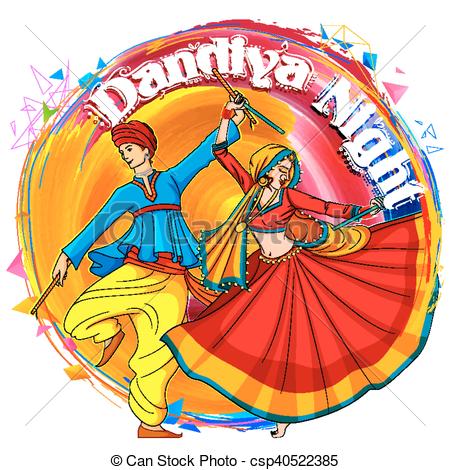 SPECIAL ATTRACTION AS PRIZES WILL BE ANNOUNCED FOR:BEST DRESSED COUPLE (ETHNIC WEAR) BEST DANCE PERFORMANCE (COUPLE)MUSICAL CHAIR COMPETITIONQUESTIONNAIRE ROUND Kindly keep yourself free for this Utsav.Looking forward to see you all on this wonderful evening.    “Wishing you all Happy Navratras”REGARDS ,MOUNT LITERA ZEE SCHOOL KARNAL FRATERNITY.__________________________________________________________________________________________MLZS\2018-19\10\82     		      		   (NUR-IX) 	                                               		                                                                  INVITATION FOR DANDIA UTSAV                         Dated: 10-10-2018         Dear Parents ,Dandiya Raas is the most awaited dance on the festival of Navratri and MLZS celebrates this occasion with zeal & enthusiasm.Once again we all would love to invite and celebrate with all of you the festival of Navratri with “DANDIA UTSAV” in school with great fervor, festivity and music along with your family and friends.KINDLY NOTE:-Day & Date:-15TH October,2018 i.e. Monday                      Timings:-5:00P.M.-8:00PMVenue:-In Mount Litera Zee School Karnal Premises.Dress Code:-Any bright and vibrant traditional wear .Bring your own Dandia Sticks /Plain Sticks along with you. You can decorate your sticks of your own choice .SPECIAL ATTRACTION: BEST DRESSED COUPLE (ETHNIC WEAR) BEST DANCE PERFORMANCE (COUPLE)MUSICAL CHAIR COMPETITIONKindly keep yourself free for this Utsav.Looking forward to see you all on this wonderful evening.“Wishing you all Happy Navratras”REGARDS ,MOUNT LITERA ZEE SCHOOL KARNAL FRATERNITY.__________________________________________________________________________________________ 						 (NUR-IX)MLZS\2018-19\10\82     		INVITATION FOR DANDIA UTSAV                         Dated: 10-10-2018 Dear Parents ,Dandiya Raas is the most awaited dance on the festival of Navratri and MLZS celebrates this occasion with zeal & enthusiasm.Once again we all would love to invite and celebrate with all of you the festival of Navratri with “DANDIA UTSAV” in school with great fervor, festivity and music along with your family and friends.KINDLY NOTE:-Day & Date:-15TH October,2018 i.e. Monday                      Timings:-5:00P.M.-8:00PMVenue:-In Mount Litera Zee School Karnal Premises.Dress Code:-Any bright and vibrant traditional wear .Bring your own Dandia Sticks /Plain Sticks along with you. You can decorate your sticks of your own choice .SPECIAL ATTRACTION AS PRIZES WILL BE ANNOUNCED FOR:BEST DRESSED COUPLE (ETHNIC WEAR) BEST DANCE PERFORMANCE (COUPLE)MUSICAL CHAIR COMPETITIONQUESTIONNAIRE ROUND Kindly keep yourself free for this Utsav.Looking forward to see you all on this wonderful evening.                                                         “Wishing you all Happy Navratras”REGARDS ,MOUNT LITERA ZEE SCHOOL KARNAL FRATERNITY.__________________________________________________________________________________________						   (NUR-IX)MLZS\2018-19\10\82     		INVITATION FOR DANDIA UTSAV                         Dated: 10-10-2018 Dear Parents ,Dandiya Raas is the most awaited dance on the festival of Navratri and MLZS celebrates this occasion with zeal & enthusiasm.Once again we all would love to invite and celebrate with all of you the festival of Navratri with “DANDIA UTSAV” in school with great fervor, festivity and music along with your family and friends.KINDLY NOTE:-Day & Date:-15TH October,2018 i.e. Monday                      Timings:-5:00P.M.-8:00PMVenue:-In Mount Litera Zee School Karnal Premises.Dress Code:-Any bright and vibrant traditional wear .Bring your own Dandia Sticks /Plain Sticks along with you. You can decorate your sticks of your own choice .SPECIAL ATTRACTION AS PRIZES WILL BE ANNOUNCED FOR:BEST DRESSED COUPLE (ETHNIC WEAR) BEST DANCE PERFORMANCE (COUPLE)MUSICAL CHAIR COMPETITIONQUESTIONNAIRE ROUND Kindly keep yourself free for this Utsav.Looking forward to see you all on this wonderful evening.                                                         “Wishing you all Happy Navratras”REGARDS ,MOUNT LITERA ZEE SCHOOL KARNAL FRATERNITY.__________________________________________________________________________________________ (NUR-IX)MLZS\2018-19\10\82     		INVITATION FOR DANDIA UTSAV                         Dated: 10-10-2018 Dear Parents ,Dandiya Raas is the most awaited dance on the festival of Navratri and MLZS celebrates this occasion with zeal & enthusiasm.Once again we all would love to invite and celebrate with all of you the festival of Navratri with “DANDIA UTSAV” in school with great fervor, festivity and music along with your family and friends.KINDLY NOTE:-Day & Date:-15TH October,2018 i.e. Monday                      Timings:-5:00P.M.-8:00PMVenue:-In Mount Litera Zee School Karnal Premises.Dress Code:-Any bright and vibrant traditional wear .Bring your own Dandia Sticks /Plain Sticks along with you. You can decorate your sticks of your own choice .SPECIAL ATTRACTION AS PRIZES WILL BE ANNOUNCED FOR:BEST DRESSED COUPLE (ETHNIC WEAR) BEST DANCE PERFORMANCE (COUPLE)MUSICAL CHAIR COMPETITIONQUESTIONNAIRE ROUND Kindly keep yourself free for this Utsav. Looking forward to see you all on this wonderful evening.                                                         “Wishing you all Happy Navratras”REGARDS ,MOUNT LITERA ZEE SCHOOL KARNAL FRATERNITY.__________________________________________________________________________________________MLZS\2018-19\10\83                                                    (I-III)                                             		 Dated: 15-10-2018				             “FIELD TRIP TO  ZOO AT PIPLI”Dear Parents,     This is to inform you that we are orgainising a Field Trip to PIPLI ZOO.Kindly Note:The day and date for the trip is Saturday i.e. 20th October, 2018 .Arrival timings to school will be as usual. Departure timings will be 2:00PM.The trip will be by school buses only.The child must come in proper school uniform with ID cards and well labelled tiffins and water bottles.Refreshment will also be served by the school.PRINCIPAL__________________________________________________________________________________________________CONSENT FORM FOR  FIELD TRIP TO PIPLI ZOO         	  Date: 15-10-2018I………………………………………. Father/Mother of ………………………….... of Class …………  is willing to give permission to my ward for the Trip to Zoo on 20th October,2018 i.e. Saturday.I give  my permission for _________________________ to receive emergency medical treatment incase of any emergency, Signature___________________________________________________________________________________________________________________________MLZS\2018-19\10\83                                                    (I-III)                                             		 Dated: 15-10-2018				             “FIELD TRIP TO  ZOO AT PIPLI”Dear Parents,     This is to inform you that we are orgainising a Field Trip to PIPLI ZOO.Kindly Note:The day and date for the trip is Saturday i.e. 20th October, 2018 .Arrival timings to school will be as usual. Departure timings will be 2:00PM.The trip will be by school buses only.The child must come in proper school uniform with ID cards and well labelled tiffins and water bottles.Refreshment will also be served by the school.PRINCIPAL__________________________________________________________________________________________________CONSENT FORM FOR  FIELD TRIP TO PIPLI ZOO         	  Date: 15-10-2018I………………………………………. Father/Mother of ………………………….... of Class …………  is willing to give permission to my ward for the Trip to Zoo on 20th October,2018 i.e. Saturday.I give  my permission for _________________________ to receive emergency medical treatment incase of any emergency, Signature___________________________________________________________________________________________________________________________MLZS\2018-19\10\83                                                    (I-III)                                             		 Dated: 15-10-2018				             “FIELD TRIP TO  ZOO AT PIPLI”Dear Parents,     This is to inform you that we are orgainising a Field Trip to PIPLI ZOO.Kindly Note:The day and date for the trip is Saturday i.e. 20th October, 2018 .Arrival timings to school will be as usual. Departure timings will be 2:00PM.The trip will be by school buses only.The child must come in proper school uniform with ID cards and well labelled tiffins and water bottles.Refreshment will also be served by the school.PRINCIPAL__________________________________________________________________________________________________CONSENT FORM FOR  FIELD TRIP TO PIPLI ZOO         	  Date: 15-10-2018I………………………………………. Father/Mother of ………………………….... of Class …………  is willing to give permission to my ward for the Trip to Zoo on 20th October,2018 i.e. Saturday.I give  my permission for _________________________ to receive emergency medical treatment incase of any emergency, Signature___________________________________________________________________________________________________________________________MLZS\2018-19\10\84		                        (NUR-SR.KG.)                                 Dated: 16-10-2018					            (DURGA ASHTAMI PUJA)  Dear Parents,As tomorrow is Durga Ashtami Puja ,therefore the timings of the school will be 10:30am-12:30pm i.e. one hour later to the usual timings. Departure time will be same.Principal ______________________________________________________________________________________________MLZS\2018-19\10\84		                        (NUR-SR.KG.)                                 Dated: 16-10-2018					            (DURGA ASHTAMI PUJA)  Dear Parents,As tomorrow is Durga Ashtami Puja ,therefore the timings of the school will be 10:30am-12:30pm i.e. one hour later to the usual timings. Departure time will be same.Principal ______________________________________________________________________________________________MLZS\2018-19\10\84		                        (NUR-SR.KG.)                                 Dated: 16-10-2018					            (DURGA ASHTAMI PUJA)  Dear Parents,As tomorrow is Durga Ashtami Puja ,therefore the timings of the school will be 10:30am-12:30pm i.e. one hour later to the usual timings. Departure time will be same.Principal ______________________________________________________________________________________________MLZS\2018-19\10\84		                        (NUR-SR.KG.)                                 Dated: 16-10-2018					            (DURGA ASHTAMI PUJA)  Dear Parents,As tomorrow is Durga Ashtami Puja ,therefore the timings of the school will be 10:30am-12:30pm i.e. one hour later to the usual timings. Departure time will be same.Principal ______________________________________________________________________________________________MLZS\2018-19\10\84		                        (NUR-SR.KG.)                                 Dated: 16-10-2018					            (DURGA ASHTAMI PUJA)  Dear Parents,As tomorrow is Durga Ashtami Puja ,therefore the timings of the school will be 10:30am-12:30pm i.e. one hour later to the usual timings. Departure time will be same.Principal ______________________________________________________________________________________________MLZS\2018-19\10\84		                        (NUR-SR.KG.)                                 Dated: 16-10-2018					            (DURGA ASHTAMI PUJA)  Dear Parents,As tomorrow is Durga Ashtami Puja ,therefore the timings of the school will be 10:30am-12:30pm i.e. one hour later to the usual timings. Departure time will be same.Principal ______________________________________________________________________________________________MLZS\2018-19\10\84		                        (NUR-SR.KG.)                                 Dated: 16-10-2018					            (DURGA ASHTAMI PUJA)  Dear Parents,As tomorrow is Durga Ashtami Puja ,therefore the timings of the school will be 10:30am-12:30pm i.e. one hour later to the usual timings. Departure time will be same.Principal ______________________________________________________________________________________________MLZS\2018-19\10\85		            	             (I-V)                                                    Dated: 16-10-2018	       Dear Parents,As tomorrow is Ashtami Puja ,therefore the timings of the school will be 9:00am-2:00pm i.e. one hour later to the usual timings.Principal __________________________________________________________________________________________________MLZS\2018-19\10\85		            	             (I-V)                                                    Dated: 16-10-2018	       Dear Parents,As tomorrow is Ashtami Puja ,therefore the timings of the school will be 9:00am-2:00pm i.e. one hour later to the usual timings.Principal __________________________________________________________________________________________________MLZS\2018-19\10\85		            	             (I-V)                                                    Dated: 16-10-2018	       Dear Parents,As tomorrow is Ashtami Puja ,therefore the timings of the school will be 9:00am-2:00pm i.e. one hour later to the usual timings.Principal __________________________________________________________________________________________________MLZS\2018-19\10\85		            	             (I-V)                                                    Dated: 16-10-2018	       Dear Parents,As tomorrow is Ashtami Puja ,therefore the timings of the school will be 9:00am-2:00pm i.e. one hour later to the usual timings.Principal __________________________________________________________________________________________________MLZS\2018-19\10\85		            	             (I-V)                                                    Dated: 16-10-2018	       Dear Parents,As tomorrow is Ashtami Puja ,therefore the timings of the school will be 9:00am-2:00pm i.e. one hour later to the usual timings.Principal __________________________________________________________________________________________________MLZS\2018-19\10\85		            	             (I-V)                                                    Dated: 16-10-2018	       Dear Parents,As tomorrow is Ashtami Puja ,therefore the timings of the school will be 9:00am-2:00pm i.e. one hour later to the usual timings.Principal _________________________________________________________________________________________________MLZS\2018-19\10\85		            	             (I-V)                                                    Dated: 16-10-2018	       Dear Parents,As tomorrow is Ashtami Puja ,therefore the timings of the school will be 9:00am-2:00pm i.e. one hour later to the usual timings.Principal __________________________________________________________________________________________________MLZS\2018-19\10\85		            	             (I-V)                                                    Dated: 16-10-2018	       Dear Parents,As tomorrow is Ashtami Puja ,therefore the timings of the school will be 9:00am-2:00pm i.e. one hour later to the usual timings.Principal __________________________________________________________________________________________________MLZS\2018-19\10\86                             District Level Competition		        Dated:- 18-10-2018Dear Parents,This is to inform you that your ward is participating in District Level Competition to be held in Bal Bhawan , Karnal . Your ward is participating in Poster Making Competition is on 22 October 2018 i.e.Monday. Diya and Candle Making Competition is on  22 October 2018 i.e.Monday.Students will come in proper uniform with ID card.The arrival timings to school is as usual.Parents have to pick their ward from the competition venue themselves.For further queries kindly contact the Art & Craft Teacher Ms. Kulvinder Kaur Contact No.9034974446.PrincipalMLZS\2018-19\10\86                             District Level Competition		        Dated:- 18-10-2018Dear Parents,This is to inform you that your ward is participating in District Level Competition to be held in Bal Bhawan , Karnal . Your ward is participating in Poster Making Competition is on 22 October 2018 i.e.Monday. Diya and Candle Making Competition is on  22 October 2018 i.e.Monday.Students will come in proper uniform with ID card.The arrival timings to school is as usual.Parents have to pick their ward from the competition venue themselves.For further queries kindly contact the Art & Craft Teacher Ms. Kulvinder Kaur Contact No.9034974446.PrincipalMLZS\2018-19\10\86                             District Level Competition		        Dated:- 18-10-2018Dear Parents,This is to inform you that your ward is participating in District Level Competition to be held in Bal Bhawan , Karnal . Your ward is participating in Poster Making Competition is on 22 October 2018 i.e.Monday. Diya and Candle Making Competition is on  22 October 2018 i.e.Monday.Students will come in proper uniform with ID card.The arrival timings to school is as usual.Parents have to pick their ward from the competition venue themselves.For further queries kindly contact the Art & Craft Teacher Ms. Kulvinder Kaur Contact No.9034974446.PrincipalMLZS\2018-19\10\87                             District Level Competition		        Dated:- 18-10-2018Dear Parents,This is to inform you that your ward is participating in District Level Competition to be held in Bal Bhawan , Karnal . Your ward is participating inSolo Dance  Competition is on 22 October 2018 i.e.Monday. Students will come in proper uniform with ID card.The arrival timings to school is as usual.Parents have to pick their ward from the competition venue themselves.For further queries kindly contact the Art & Craft Teacher Ms. Kulvinder Kaur Contact No.9034974446.PrincipalMLZS\2018-19\10\88                            District Level Competition		        Dated:- 18-10-2018Dear Parents,This is to inform you that your ward is participating in District Level Competition to be held in Bal Bhawan , Karnal . Your ward is participating inSolo Dance  Competition is on 23 October 2018 i.e.Tuesday. Students will come in proper uniform with ID card.The arrival timings to school is as usual.Parents have to pick their ward from the competition venue themselves.For further queries kindly contact the Art & Craft Teacher Ms. Kulvinder Kaur Contact No.9034974446.PrincipalMLZS\2018-19\10\87                             District Level Competition		        Dated:- 18-10-2018Dear Parents,This is to inform you that your ward is participating in District Level Competition to be held in Bal Bhawan , Karnal . Your ward is participating inSolo Dance  Competition is on 22 October 2018 i.e.Monday. Students will come in proper uniform with ID card.The arrival timings to school is as usual.Parents have to pick their ward from the competition venue themselves.For further queries kindly contact the Art & Craft Teacher Ms. Kulvinder Kaur Contact No.9034974446.PrincipalMLZS\2018-19\10\88                            District Level Competition		        Dated:- 18-10-2018Dear Parents,This is to inform you that your ward is participating in District Level Competition to be held in Bal Bhawan , Karnal . Your ward is participating inSolo Dance  Competition is on 23 October 2018 i.e.Tuesday. Students will come in proper uniform with ID card.The arrival timings to school is as usual.Parents have to pick their ward from the competition venue themselves.For further queries kindly contact the Art & Craft Teacher Ms. Kulvinder Kaur Contact No.9034974446.PrincipalMLZS\2018-19\10\89                            District Level Competition		        Dated:- 18-10-2018Dear Parents,This is to inform you that your ward is participating in District Level Competition to be held in Bal Bhawan , Karnal . Your ward is participating inSinging Competition is on 25 October 2018 i.e.Thursday. Students will come in proper uniform with ID card.The arrival timings to school is as usual.Parents have to pick their ward from the competition venue themselves.For further queries kindly contact the Art & Craft Teacher Ms. Kulvinder Kaur Contact No.9034974446.PrincipalMLZS\2018-19\10\89                            District Level Competition		        Dated:- 18-10-2018Dear Parents,This is to inform you that your ward is participating in District Level Competition to be held in Bal Bhawan , Karnal . Your ward is participating inSinging Competition is on 25 October 2018 i.e.Thursday. Students will come in proper uniform with ID card.The arrival timings to school is as usual.Parents have to pick their ward from the competition venue themselves.For further queries kindly contact the Art & Craft Teacher Ms. Kulvinder Kaur Contact No.9034974446.PrincipalMLZS\2018-19\10\89                            District Level Competition		        Dated:- 18-10-2018Dear Parents,This is to inform you that your ward is participating in District Level Competition to be held in Bal Bhawan , Karnal . Your ward is participating inSinging Competition is on 25 October 2018 i.e.Thursday. Students will come in proper uniform with ID card.The arrival timings to school is as usual.Parents have to pick their ward from the competition venue themselves.For further queries kindly contact the Art & Craft Teacher Ms. Kulvinder Kaur Contact No.9034974446.PrincipalMLZS\2018-19\10\89                            District Level Competition		        Dated:- 18-10-2018Dear Parents,This is to inform you that your ward is participating in District Level Competition to be held in Bal Bhawan , Karnal . Your ward is participating inSinging Competition is on 25 October 2018 i.e.Thursday. Students will come in proper uniform with ID card.The arrival timings to school is as usual.Parents have to pick their ward from the competition venue themselves.For further queries kindly contact the Art & Craft Teacher Ms. Kulvinder Kaur Contact No.9034974446.PrincipalMLZS\2018-19\10\90                                       	    (NUR- SR.KG)                                                             “THIRD PARENT TEACHER MEETING”                      Dated: 23-10-2018Dear Parents,This is to inform you that “OUR THIRD PARENT TEACHER MEETING” of this academic session will be held on 26th October 2018 i.e. Friday . The timings of the PTM is 8:30AM -11:30AM.HIGHLIGHTS OF THE PTM:-Milestones  will be shown for the Academic track of the Pre Primary students.PrincipalMLZS\2018-19\10\90                                       	    (NUR- SR.KG)                                                             “THIRD PARENT TEACHER MEETING”                      Dated: 23-10-2018Dear Parents,This is to inform you that “OUR THIRD PARENT TEACHER MEETING” of this academic session will be held on 26th October 2018 i.e. Friday . The timings of the PTM is 8:30AM -11:30AM.HIGHLIGHTS OF THE PTM:-Milestones  will be shown for the Academic track of the Pre Primary students.PrincipalMLZS\2018-19\10\90                                       	    (NUR- SR.KG)                                                             “THIRD PARENT TEACHER MEETING”                      Dated: 23-10-2018Dear Parents,This is to inform you that “OUR THIRD PARENT TEACHER MEETING” of this academic session will be held on 26th October 2018 i.e. Friday . The timings of the PTM is 8:30AM -11:30AM.HIGHLIGHTS OF THE PTM:-Milestones  will be shown for the Academic track of the Pre Primary students.PrincipalMLZS\2018-19\10\90                                       	    (NUR- SR.KG)                                                             “THIRD PARENT TEACHER MEETING”                      Dated: 23-10-2018Dear Parents,This is to inform you that “OUR THIRD PARENT TEACHER MEETING” of this academic session will be held on 26th October 2018 i.e. Friday . The timings of the PTM is 8:30AM -11:30AM.HIGHLIGHTS OF THE PTM:-Milestones  will be shown for the Academic  track of the Pre Primary students.PrincipalMLZS\2018-19\10\90                                       	    (NUR- SR.KG)                                                             “THIRD PARENT TEACHER MEETING”                      Dated: 23-10-2018Dear Parents,This is to inform you that “OUR THIRD PARENT TEACHER MEETING” of this academic session will be held on 26th October 2018 i.e. Friday . The timings of the PTM is 8:30AM -11:30AM.HIGHLIGHTS OF THE PTM:-Milestones  will be shown for the Academic track of the Pre Primary students.PrincipalMLZS\2018-19\10\91                                          	    (I-IX)                                                             “THIRD PARENT TEACHER MEETING”              	      Dated: 23-10-2018Dear Parents,This is to inform you that “OUR THIRD PARENT TEACHER MEETING” of this academic session will be held on 26th October 2018 i.e. Friday . The timings of the PTM is 8:30AM -11:30AM.HIGHLIGHTS OF THE PTM:-Answer sheets of Half Yearly Exam will be shown to all the parents of classes (I-IX) along with Report Card.PrincipalMLZS\2018-19\10\91                                          	    (I-IX)                                                             “THIRD PARENT TEACHER MEETING”              	      Dated: 23-10-2018Dear Parents,This is to inform you that “OUR THIRD PARENT TEACHER MEETING” of this academic session will be held on 26th October 2018 i.e. Friday . The timings of the PTM is 8:30AM -11:30AM.HIGHLIGHTS OF THE PTM:-Answer sheets of Half Yearly Exam will be shown to all the parents of classes (I-IX) along with Report Card.PrincipalMLZS\2018-19\10\91                                          	    (I-IX)                                                             “THIRD PARENT TEACHER MEETING”              	      Dated: 23-10-2018Dear Parents,This is to inform you that “OUR THIRD PARENT TEACHER MEETING” of this academic session will be held on 26th October 2018 i.e. Friday . The timings of the PTM is 8:30AM -11:30AM.HIGHLIGHTS OF THE PTM:-Answer sheets of Half Yearly Exam will be shown to all the parents of classes (I-IX) along with Report Card.PrincipalMLZS\2018-19\10\91                                         	    (I-IX)                                                             “THIRD PARENT TEACHER MEETING”              	      Dated: 23-10-2018Dear Parents,This is to inform you that “OUR THIRD PARENT TEACHER MEETING” of this academic session will be held on 26th October 2018 i.e. Friday . The timings of the PTM is 8:30AM -11:30AM.HIGHLIGHTS OF THE PTM:-Answer sheets of Half Yearly Exam will be shown to all the parents of classes (I-IX) along with Report Card.PrincipalMLZS\2018-19\10\91                                          	    (I-IX)                                                             “THIRD PARENT TEACHER MEETING”              	      Dated: 23-10-2018Dear Parents,This is to inform you that “OUR THIRD PARENT TEACHER MEETING” of this academic session will be held on 26th October 2018 i.e. Friday . The timings of the PTM is 8:30AM -11:30AM.HIGHLIGHTS OF THE PTM:-Answer sheets of Half Yearly Exam will be shown to all the parents of classes (I-IX) along with Report Card.PrincipalMLZS\2018-19\10\92		                                       (I-IX)                                                        Dated: 30-10-2018(SILVER ZONE FOUNDATION OLYMPIADS)Dear ParentsAs you are aware that your child will be participating in the Silverzone International Olympiad 2018-19.We had already sent you the Datesheet & workbooks as per the participation in Olympiads. The day and date for the respective Olympiad exam is mentioned in the table below. The exam will be conducted in the school hours. Kindly prepare your ward for the same.PRINCIPALMLZS\2018-19\10\92		                                       (I-IX)                                                        Dated: 30-10-2018(SILVER ZONE FOUNDATION OLYMPIADS)Dear ParentsAs you are aware that your child will be participating in the Silverzone International Olympiad 2018-19.We had already sent you the Datesheet & workbooks as per the participation in Olympiads. The day and date for the respective Olympiad exam is mentioned in the table below. The exam will be conducted in the school hours. Kindly prepare your ward for the same.PRINCIPALMLZS\2018-19\10\92		                                       (I-IX)                                                        Dated: 30-10-2018(SILVER ZONE FOUNDATION OLYMPIADS)Dear ParentsAs you are aware that your child will be participating in the Silverzone International Olympiad 2018-19.We had already sent you the Datesheet & workbooks as per the participation in Olympiads. The day and date for the respective Olympiad exam is mentioned in the table below. The exam will be conducted in the school hours. Kindly prepare your ward for the same.PRINCIPALMLZS\2018-19\10\92		                                       (I-IX)                                                        Dated: 30-10-2018(SILVER ZONE FOUNDATION OLYMPIADS)Dear ParentsAs you are aware that your child will be participating in the Silverzone International Olympiad 2018-19.We had already sent you the Datesheet & workbooks as per the participation in Olympiads. The day and date for the respective Olympiad exam is mentioned in the table below. The exam will be conducted in the school hours. Kindly prepare your ward for the same.PRINCIPALMLZS\2018-19\11\93                                                        (I-IX)                                                        Dated:-03-11-2018Dear Parents   As  you are aware that we have our Annual Sports Meet therefore the heats(track & field events) of the races will be conducted on 6TH Nov for classes I & II , 13th Nov for classes III-IX . These heats are a series of races and other events to decide who will race in the final event as there are only 6 lanes on a track .The winner and the second participant will qualify for the final round on Annual Sports Meet .Kindly send your child dressed up in proper  school uniform for the same.*STUDENTS HAVE TO REMAIN PRESENT FOR RACES HEATS.PrincipalMLZS\2018-19\11\93                                                        (I-IX)                                                        Dated:-03-11-2018Dear Parents   As  you are aware that we have our Annual Sports Meet therefore the heats(track & field events) of the races will be conducted on 6TH Nov for classes I & II , 13th Nov for classes III-IX . These heats are a series of races and other events to decide who will race in the final event as there are only 6 lanes on a track .The winner and the second participant will qualify for the final round on Annual Sports Meet .Kindly send your child dressed up in proper  school uniform for the same.*STUDENTS HAVE TO REMAIN PRESENT FOR RACES HEATS.PrincipalMLZS\2018-19\11\93                                                        (I-IX)                                                        Dated:-03-11-2018Dear Parents   As  you are aware that we have our Annual Sports Meet therefore the heats(track & field events) of the races will be conducted on 6TH Nov for classes I & II , 13th Nov for classes III-IX . These heats are a series of races and other events to decide who will race in the final event as there are only 6 lanes on a track .The winner and the second participant will qualify for the final round on Annual Sports Meet .Kindly send your child dressed up in proper  school uniform for the same.*STUDENTS HAVE TO REMAIN PRESENT FOR RACES HEATS.Principal MLZS\2018-19\11\93                                                        (I-IX)                                                        Dated:-03-11-2018Dear Parents   As  you are aware that we have our Annual Sports Meet therefore the heats(track & field events) of the races will be conducted on 6TH Nov for classes I & II , 13th Nov for classes III-IX . These heats are a series of races and other events to decide who will race in the final event as there are only 6 lanes on a track .The winner and the second participant will qualify for the final round on Annual Sports Meet .Kindly send your child dressed up in proper  school uniform for the same.*STUDENTS HAVE TO REMAIN PRESENT FOR RACES HEATS.Principal MLZS\2018-19\11\93                                                        (I-IX)                                                        Dated:-03-11-2018Dear Parents   As  you are aware that we have our Annual Sports Meet therefore the heats(track & field events) of the races will be conducted on 6TH Nov for classes I & II , 13th Nov for classes III-IX . These heats are a series of races and other events to decide who will race in the final event as there are only 6 lanes on a track .The winner and the second participant will qualify for the final round on Annual Sports Meet .Kindly send your child dressed up in proper  school uniform for the same.*STUDENTS HAVE TO REMAIN PRESENT FOR RACES HEATS.PrincipalMLZS\2018-19\11\94                                                   (NUR-IX)                                      		 Dated:- 03-11-2018                                                                                 May this Festival of  Lights be a festival of 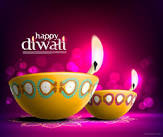                                                     Joy for you Dear Parents,       The festival of lights brings the shower of joy prosperity, health and peace, so to celebrate  this festival school is organizing “Diwali celebration” on 6th November, 2018 i.e. Tuesday . KINDLY NOTE:-Last year we celebrated Diwali by ILLUMINATING LIVES  of poor and needy people .This year also we will celebrate this auspicious occasion with the poor and needy people by distributing sweets, fruits , candles,diyas, old clothes ,blankets , bedsheets & eatables of your choice. Parents who desire to share the same may kindly send these items by 5th November 2018 to school  so that we can distribute ahead & bring smiles on their faces & brighten the Diwali of these needy and poor people.   Few students of classes V-IX will be going from school on 6th November  2018 to distribute these items .          “WISHING YOU ALL A VERY HAPPY, PROSPEROUS AND SAFE DEEPAWALI”	Regards,Principal_________________________________________________________________________________________________MLZS\2018-19\11\94                                                   (NUR-IX)                                      		 Dated:- 03-11-2018                                                                                 May this Festival of  Lights be a festival of                                                     Joy for you Dear Parents,       The festival of lights brings the shower of joy prosperity, health and peace, so to celebrate  this festival school is organizing “Diwali celebration” on 6th November, 2018 i.e. Tuesday . KINDLY NOTE:-Last year we celebrated Diwali by ILLUMINATING LIVES  of poor and needy people .This year also we will celebrate this auspicious occasion with the poor and needy people by distributing sweets, fruits , candles,diyas, old clothes ,blankets , bedsheets & eatables of your choice. Parents who desire to share the same may kindly send these items by 5th November 2018 to school  so that we can distribute ahead & bring smiles on their faces & brighten the Diwali of these needy and poor people.   Few students of classes V-IX will be going from school on 6th November  2018 to distribute these items .          “WISHING YOU ALL A VERY HAPPY, PROSPEROUS AND SAFE DEEPAWALI”	Regards,Principal_________________________________________________________________________________________________MLZS\2018-19\11\95		                                   (NUR-IX)                                                Dated:-05-11-2018Dear Parents,                       As the weather conditions have changed and it is getting cold day by day, therefore send your ward in proper winter uniform and the winter timings from 12th November,2018 i.e. Monday onwards will be:-Pre-Primary-10:15 A.M-1:00 P.MPrimary-8:45 A.M-2:30 P.MDiwali Breaks starts from 7th November 2018 ie. Wednesday to 11th November 2018 i.e. Sunday and school will reopens on 12th November 2018 i.e. Monday.Kindly get in touch with respective bus conductors for your ward’s picking and dropping time.		“WISHING YOU ALL A VERY HAPPY DIWALI”PrincipalMLZS\2018-19\11\95		                                   (NUR-IX)                                                Dated:-05-11-2018Dear Parents,                       As the weather conditions have changed and it is getting cold day by day, therefore send your ward in proper winter uniform and the winter timings from 12th November,2018 i.e. Monday onwards will be:-Pre-Primary-10:15 A.M-1:00 P.MPrimary-8:45 A.M-2:30 P.MDiwali Breaks starts from 7th November 2018 ie. Wednesday to 11th November 2018 i.e. Sunday and school will reopens on 12th November 2018 i.e. Monday.Kindly get in touch with respective bus conductors for your ward’s picking and dropping time.	“WISHING YOU ALL A VERY HAPPY DIWALI”PrincipalMLZS\2018-19\11\95		                                   (NUR-IX)                                                Dated:-05-11-2018Dear Parents,                       As the weather conditions have changed and it is getting cold day by day, therefore send your ward in proper winter uniform and the winter timings from 12th November,2018 i.e. Monday onwards will be:-Pre-Primary-10:15 A.M-1:00 P.MPrimary-8:45 A.M-2:30 P.MDiwali Breaks starts from 7th November 2018 ie. Wednesday to 11th November 2018 i.e. Sunday and school will reopens on 12th November 2018 i.e. Monday.Kindly get in touch with respective bus conductors for your ward’s picking and dropping time.	“WISHING YOU ALL A VERY HAPPY DIWALI”PrincipalMLZS\2018-19\11\95		                                   (NUR-IX)                                                Dated:-05-11-2018Dear Parents,                       As the weather conditions have changed and it is getting cold day by day, therefore send your ward in proper winter uniform and the winter timings from 12th November,2018 i.e. Monday onwards will be:-Pre-Primary-10:15 A.M-1:00 P.MPrimary-8:45 A.M-2:30 P.MDiwali Breaks starts from 7th November 2018 ie. Wednesday to 11th November 2018 i.e. Sunday and school will reopens on 12th November 2018 i.e. Monday.Kindly get in touch with respective bus conductors for your ward’s picking and dropping time.	    “WISHING YOU ALL A VERY HAPPY DIWALI”Principal  MLZS\2018-19\11\95		                                   (NUR-IX)                                                Dated:-05-11-2018Dear Parents,                       As the weather conditions have changed and it is getting cold day by day, therefore send your ward in proper winter uniform and the winter timings from 12th November,2018 i.e. Monday onwards will be:-Pre-Primary-10:15 A.M-1:00 P.MPrimary-8:45 A.M-2:30 P.MDiwali Breaks starts from 7th November 2018 ie. Wednesday to 11th November 2018 i.e. Sunday and school will reopens on 12th November 2018 i.e. Monday.Kindly get in touch with respective bus conductors for your ward’s picking and dropping time.	       “WISHING YOU ALL A VERY HAPPY DIWALI”Principal MLZS\2018-19\11\96                                                        (SRKG)                                                   Dated:-06-11-2018Dear Parents   As  you are aware that we have our Annual Sports Meet therefore the heats(track & field events) of the races will be conducted on 12TH November’18 i.e. Monday. These heats are a series of races and other events to decide who will race in the final event as there are only 6 lanes on a track .The winner and the second participant will qualify for the final round on Annual Sports Meet .Kindly send your child dressed up in proper  school uniform for the same.*STUDENTS HAVE TO REMAIN PRESENT FOR RACES HEATS.Principal MLZS\2018-19\11\96                                                        (SRKG)                                                   Dated:-06-11-2018Dear Parents   As  you are aware that we have our Annual Sports Meet therefore the heats(track & field events) of the races will be conducted on 12TH November’18 i.e. Monday. These heats are a series of races and other events to decide who will race in the final event as there are only 6 lanes on a track .The winner and the second participant will qualify for the final round on Annual Sports Meet .Kindly send your child dressed up in proper  school uniform for the same.*STUDENTS HAVE TO REMAIN PRESENT FOR RACES HEATS.Principal MLZS\2018-19\11\96                                                        (SRKG)                                                   Dated:-06-11-2018Dear Parents   As  you are aware that we have our Annual Sports Meet therefore the heats(track & field events) of the races will be conducted on 12TH November’18 i.e. Monday. These heats are a series of races and other events to decide who will race in the final event as there are only 6 lanes on a track .The winner and the second participant will qualify for the final round on Annual Sports Meet .Kindly send your child dressed up in proper  school uniform for the same.*STUDENTS HAVE TO REMAIN PRESENT FOR RACES HEATS.Principal MLZS\2018-19\11\96                                                        (SRKG)                                                   Dated:-06-11-2018Dear Parents   As  you are aware that we have our Annual Sports Meet therefore the heats(track & field events) of the races will be conducted on 12TH November’18 i.e. Monday. These heats are a series of races and other events to decide who will race in the final event as there are only 6 lanes on a track .The winner and the second participant will qualify for the final round on Annual Sports Meet .Kindly send your child dressed up in proper  school uniform for the same.*STUDENTS HAVE TO REMAIN PRESENT FOR RACES HEATS.Principal MLZS\2018-19\11\96                                                        (SRKG)                                                   Dated:-06-11-2018Dear Parents   As  you are aware that we have our Annual Sports Meet therefore the heats(track & field events) of the races will be conducted on 12TH November’18 i.e. Monday. These heats are a series of races and other events to decide who will race in the final event as there are only 6 lanes on a track .The winner and the second participant will qualify for the final round on Annual Sports Meet .Kindly send your child dressed up in proper  school uniform for the same.*STUDENTS HAVE TO REMAIN PRESENT FOR RACES HEATS.Principal MLZS\2018-19\11\96                                                        (SRKG)                                                   Dated:-06-11-2018Dear Parents   As  you are aware that we have our Annual Sports Meet therefore the heats(track & field events) of the races will be conducted on 12TH November’18 i.e. Monday. These heats are a series of races and other events to decide who will race in the final event as there are only 6 lanes on a track .The winner and the second participant will qualify for the final round on Annual Sports Meet .Kindly send your child dressed up in proper  school uniform for the same.*STUDENTS HAVE TO REMAIN PRESENT FOR RACES HEATS.PrincipalMLZS\2018-19\11\97		                                       (I-IX)                                                        Dated: 15-11-2018(SILVER ZONE FOUNDATION OLYMPIADS)Dear ParentsAs you are aware that your child will be participating in the Silverzone International Olympiad 2018-19.We had already sent you the Datesheet & workbooks as per the participation in Olympiads. The day and date for the respective Olympiad exam is mentioned in the table below. The exam will be conducted in the school hours. Kindly prepare your ward for the same.PRINCIPALMLZS\2018-19\11\97		                                       (I-IX)                                                        Dated: 15-11-2018(SILVER ZONE FOUNDATION OLYMPIADS)Dear ParentsAs you are aware that your child will be participating in the Silverzone International Olympiad 2018-19.We had already sent you the Datesheet & workbooks as per the participation in Olympiads. The day and date for the respective Olympiad exam is mentioned in the table below. The exam will be conducted in the school hours. Kindly prepare your ward for the same.PRINCIPALMLZS\2018-19\11\97		                                       (I-IX)                                                        Dated: 15-11-2018(SILVER ZONE FOUNDATION OLYMPIADS)Dear ParentsAs you are aware that your child will be participating in the Silverzone International Olympiad 2018-19.We had already sent you the Datesheet & workbooks as per the participation in Olympiads. The day and date for the respective Olympiad exam is mentioned in the table below. The exam will be conducted in the school hours. Kindly prepare your ward for the same.PRINCIPALMLZS\2018-19\11\98                                                    (GRADE I)   				Dated: -15-11-2018                                                                                                                                                          (SPORTS DRILL)                                                                                                                                                                Dear Parents This is to inform you that your child is participating in Sports Drill on Annual Sports Meet to be held on 2nd December  2018 i.e. Sunday.Kindly Note:Item will be in house uniform  with  white  Keds (with laces) and white socks.Kindly send amount of  Rs 150 (Cash) for the same.The cash  should be sent positively by 17th Nov 2018 i.e. Saturday in child’s almanac.MLZS\2018-19\11\98                                                    (GRADE I)   				Dated: -15-11-2018                                                                                                                                                          (SPORTS DRILL)                                                                                                                                                                Dear Parents This is to inform you that your child is participating in Sports Drill on Annual Sports Meet to be held on 2nd December  2018 i.e. Sunday.Kindly Note:Item will be in house uniform  with  white  Keds (with laces) and white socks.Kindly send amount of  Rs 150 (Cash) for the same.The cash  should be sent positively by 17th Nov 2018 i.e. Saturday in child’s almanac.MLZS\2018-19\11\98                                                    (GRADE I)   				Dated: -15-11-2018                                                                                                                                                          (SPORTS DRILL)                                                                                                                                                                Dear Parents This is to inform you that your child is participating in Sports Drill on Annual Sports Meet to be held on 2nd December  2018 i.e. Sunday.Kindly Note:Item will be in house uniform  with  white  Keds (with laces) and white socks.Kindly send amount of  Rs 150 (Cash) for the same.The cash  should be sent positively by 17th Nov 2018 i.e. Saturday in child’s almanac.MLZS\2018-19\11\98                                                    (GRADE I)   				Dated: -15-11-2018                                                                                                                                                          (SPORTS DRILL)                                                                                                                                                                Dear Parents This is to inform you that your child is participating in Sports Drill on Annual Sports Meet to be held on 2nd December  2018 i.e. Sunday.Kindly Note:Item will be in house uniform  with  white  Keds (with laces) and white socks.Kindly send amount of  Rs 150 (Cash) for the same.The cash  should be sent positively by 17th Nov 2018 i.e. Saturday in child’s almanac.MLZS\2018-19\11\98                                                    (GRADE I)   				Dated: -15-11-2018                                                                                                                                                          (SPORTS DRILL)                                                                                                                                                                Dear Parents This is to inform you that your child is participating in Sports Drill on Annual Sports Meet to be held on 2nd December  2018 i.e. Sunday.Kindly Note:Item will be in house uniform  with  white  Keds (with laces) and white socks.Kindly send amount of  Rs 150 (Cash) for the same.The cash  should be sent positively by 17th Nov 2018 i.e. Saturday in child’s almanac.MLZS\2018-19\11\99                                                    (GRADE IV)   				Dated: -15-11-2018                                                                                                                                                                (SPORTS DRILL)                                                                                                                                                                Dear Parents This is to inform you that your child is participating in Sports Drill on Annual Sports Meet to be held on 1st December  2018 i.e. Saturday.Kindly Note:Item will be in house uniform  with  white  Keds (with laces) and white socks.Kindly send amount of  Rs 150 (Cash) for the same.The cash  should be sent positively by 17th Nov 2018 i.e. Saturday in child’s almanacMLZS\2018-19\11\99                                                    (GRADE IV)   				Dated: -15-11-2018                                                                                                                                                                (SPORTS DRILL)                                                                                                                                                                Dear Parents This is to inform you that your child is participating in Sports Drill on Annual Sports Meet to be held on 1st December  2018 i.e. Saturday.Kindly Note:Item will be in house uniform  with  white  Keds (with laces) and white socks.Kindly send amount of  Rs 150 (Cash) for the same.The cash  should be sent positively by 17th Nov 2018 i.e. Saturday in child’s almanacMLZS\2018-19\11\99                                                    (GRADE IV)   				Dated: -15-11-2018                                                                                                                                                                (SPORTS DRILL)                                                                                                                                                                Dear Parents This is to inform you that your child is participating in Sports Drill on Annual Sports Meet to be held on 1st December  2018 i.e. Saturday.Kindly Note:Item will be in house uniform  with  white  Keds (with laces) and white socks.Kindly send amount of  Rs 150 (Cash) for the same.The cash  should be sent positively by 17th Nov 2018 i.e. Saturday in child’s almanacMLZS\2018-19\11\99                                                    (GRADE IV)   				Dated: -15-11-2018                                                                                                                                                                (SPORTS DRILL)                                                                                                                                                                Dear Parents This is to inform you that your child is participating in Sports Drill on Annual Sports Meet to be held on 1st December  2018 i.e. Saturday.Kindly Note:Item will be in house uniform  with  white  Keds (with laces) and white socks.Kindly send amount of  Rs 150 (Cash) for the same.The cash  should be sent positively by 17th Nov 2018 i.e. Saturday in child’s almanacMLZS\2018-19\11\99                                                    (GRADE IV)   				Dated: -15-11-2018                                                                                                                                                                (SPORTS DRILL)                                                                                                                                                                Dear Parents This is to inform you that your child is participating in Sports Drill on Annual Sports Meet to be held on 1st December  2018 i.e. Saturday.Kindly Note:Item will be in house uniform  with  white  Keds (with laces) and white socks.Kindly send amount of  Rs 150 (Cash) for the same.The cash  should be sent positively by 17th Nov 2018 i.e. Saturday in child’s almanacMLZS\2018-19\11\100                                                (JR.KG.-SR.KG.)   			Dated: -16-11-2018                                                                                                                                                                (SPORTS DRILL)                                                                                                                                                                Dear Parents This is to inform you that your child is participating in Sports Drill on Annual Sports Meet to be held on 2nd  December  2018 i.e. Sunday.Kindly Note:Item will be in School Uniform with  white  Keds (with laces) and white socks.Kindly send amount of  Rs 150 (Cash) for the same.The cash  should be sent positively by 17th Nov 2018 i.e. Saturday in child’s almanacMLZS\2018-19\11\100                                                (JR.KG.-SR.KG.)   			Dated: -16-11-2018                                                                                                                                                                (SPORTS DRILL)                                                                                                                                                                Dear Parents This is to inform you that your child is participating in Sports Drill on Annual Sports Meet to be held on 2nd  December  2018 i.e. Sunday.Kindly Note:Item will be in School uniform  with  white  Keds (with laces) and white socks.Kindly send amount of  Rs 150 (Cash) for the same.The cash  should be sent positively by 17th Nov 2018 i.e. Saturday in child’s almanacMLZS\2018-19\11\100                                                (JR.KG.-SR.KG.)   			Dated: -16-11-2018                                                                                                                                                                (SPORTS DRILL)                                                                                                                                                                Dear Parents This is to inform you that your child is participating in Sports Drill on Annual Sports Meet to be held on 2nd  December  2018 i.e. Sunday.Kindly Note:Item will be in School uniform  with  white  Keds (with laces) and white socks.Kindly send amount of  Rs 150 (Cash) for the same.The cash  should be sent positively by 17th Nov 2018 i.e. Saturday in child’s almanacMLZS\2018-19\11\100                                                (JR.KG.-SR.KG.)   			Dated: -16-11-2018                                                                                                                                                                (SPORTS DRILL)                                                                                                                                                                Dear Parents This is to inform you that your child is participating in Sports Drill on Annual Sports Meet to be held on 2nd  December  2018 i.e. Sunday.Kindly Note:Item will be in School uniform  with  white  Keds (with laces) and white socks.Kindly send amount of  Rs 150 (Cash) for the same.The cash  should be sent positively by 17th Nov 2018 i.e. Saturday in child’s almanacMLZS\2018-19\11\100                                                (JR.KG.-SR.KG.)   			Dated: -16-11-2018                                                                                                                                                                (SPORTS DRILL)                                                                                                                                                                Dear Parents This is to inform you that your child is participating in Sports Drill on Annual Sports Meet to be held on 2nd  December  2018 i.e. Sunday.Kindly Note:Item will be in School uniform  with  white  Keds (with laces) and white socks.Kindly send amount of  Rs 150 (Cash) for the same.The cash  should be sent positively by 17th Nov 2018 i.e. Saturday in child’s almanac.MLZS\2018-19/11/101	                     ANNUAL SPORTS MEET PRACTICES	                             Dated: 16-11-2018					         (NURSERY –IX)                                   		Dear Parents,              Kindly note that Sunday will be a working day for Annual Sports Meet practices. The school will function as usual on Sunday i.e 18th & 25th November 2018 .Kindly note the timings:Pre-Primary-10:15 A.M-1:00 P.MPrimary-8:45 A.M-2:30 P.MStudents must come in proper school uniform with ID Card.Students must proper fruit, lunch tiffin & water bottle.PrincipalMLZS\2018-19/11/101	                     ANNUAL SPORTS MEET PRACTICES	                             Dated: 16-11-2018					         (NURSERY –IX)                                   		Dear Parents,              Kindly note that Sunday will be a working day for Annual Sports Meet practices. The school will function as usual on Sunday i.e 18th & 25th November 2018 .Kindly note the timings:Pre-Primary-10:15 A.M-1:00 P.MPrimary-8:45 A.M-2:30 P.MStudents must come in proper school uniform with ID Card.Students must bring proper fruit, lunch tiffin & water bottle.PrincipalMLZS\2018-19/11/101	                     ANNUAL SPORTS MEET PRACTICES	                             Dated: 16-11-2018					         (NURSERY –IX)                                   		Dear Parents,              Kindly note that Sunday will be a working day for Annual Sports Meet practices. The school will function as usual on Sunday i.e 18th & 25th November 2018 .Kindly note the timings:Pre-Primary-10:15 A.M-1:00 P.MPrimary-8:45 A.M-2:30 P.MStudents must come in proper school uniform with ID Card.Students must bring proper fruit , lunch tiffin & water bottle.PrincipalMLZS\2018-19/11/101	                     ANNUAL SPORTS MEET PRACTICES	                             Dated: 16-11-2018					         (NURSERY –IX)                                   		Dear Parents,              Kindly note that Sunday will be a working day for Annual Sports Meet practices. The school will function as usual on Sunday i.e 18th & 25th November 2018 .Kindly note the timings:Pre-Primary-10:15 A.M-1:00 P.MPrimary-8:45 A.M-2:30 P.MStudents must come in proper school uniform with ID Card.Students must bring proper fruit, lunch tiffin &water bottle.PrincipalMLZS\2018-19/11/101	                     ANNUAL SPORTS MEET PRACTICES	                             Dated: 16-11-2018					         (NURSERY –IX)                                   		Dear Parents,              Kindly note that Sunday will be a working day for Annual Sports Meet practices. The school will function as usual on Sunday i.e 18th & 25th November 2018 .Kindly note the timings:Pre-Primary-10:15 A.M-1:00 P.MPrimary-8:45 A.M-2:30 P.MStudents must come in proper school uniform with ID Card.Students must bring proper fruit, lunch tiffin & water Bottle.PrincipalMLZS\2018-19\11\102                                                    (VII – IX)                                                     Date:18-11-2018 Dear Parents         This is to inform you that your ward _______________________ class _____________is participating in Cultural Folk Dance Item on Annual Sports Meet . Kindly send a cash of Rs 300  by 20th December  2018 i.e. Tuesday  positively. This amount includes Dress/Jewellery and Make-up etc.                                                                                                                              MLZS\2018-19\11\102                                                    (VII – IX)                                                     Date:18-11-2018 Dear Parents         This is to inform you that your ward _______________________ class _____________is participating in Cultural Folk Dance Item on Annual Sports Meet . Kindly send a cash of Rs 300  by 20th December  2018 i.e. Tuesday  positively. This amount includes Dress/Jewellery and Make-up etc.       ______________________________________________________________________________________________                                                                                                                       MLZS\2018-19\11\102                                                    (VII – IX)                                                     Date:18-11-2018 Dear Parents         This is to inform you that your ward _______________________ class _____________is participating in Cultural Folk Dance Item on Annual Sports Meet . Kindly send a cash of Rs 300  by 20th December  2018 i.e. Tuesday  positively. This amount includes Dress/Jewellery and Make-up etc.     ---------------------------------------------------------------------------------------------------------------------------------------------------                                                                                                                         MLZS\2018-19\11\102                                                    (VII – IX)                                                     Date:18-11-2018 Dear Parents         This is to inform you that your ward _______________________ class _____________is participating in Cultural Folk Dance Item on Annual Sports Meet . Kindly send a cash of Rs 300  by 20th December  2018 i.e. Tuesday  positively. This amount includes Dress/Jewellery and Make-up etc.                                                                                                                              -------------------------------------------------------------------------------------------------------------------------------------------------MLZS\2018-19\11\102                                                    (VII – IX)                                                     Date:18-11-2018 Dear Parents         This is to inform you that your ward _______________________ class _____________is participating in Cultural Folk Dance Item on Annual Sports Meet . Kindly send a cash of Rs 300  by 20th December  2018 i.e. Tuesday  positively. This amount includes Dress/Jewellery and Make-up etc.                                                                                                                              ---------------------------------------------------------------------------------------------------------------------------------------------------MLZS\2018-19\11\102                                                    (VII – IX)                                                     Date:18-11-2018 Dear Parents         This is to inform you that your ward _______________________ class _____________is participating in Cultural Folk Dance Item on Annual Sports Meet . Kindly send a cash of Rs 300  by 20th December  2018 i.e. Tuesday  positively. This amount includes Dress/Jewellery and Make-up etc.                                                                                                                              ---------------------------------------------------------------------------------------------------------------------------------------------------MLZS\2018-19\11\102                                                    (VII – IX)                                                     Date:18-11-2018 Dear Parents         This is to inform you that your ward _______________________ class _____________is participating in Cultural Folk Dance Item on Annual Sports Meet . Kindly send a cash of Rs 300  by 20th December  2018 i.e. Tuesday  positively. This amount includes Dress/Jewellery and Make-up etc.                                                                                                                              ---------------------------------------------------------------------------------------------------------------------------------------------------MLZS\2018-19\11\102                                                    (VII – IX)                                                     Date:18-11-2018 Dear Parents         This is to inform you that your ward _______________________ class _____________is participating in Cultural Folk Dance Item on Annual Sports Meet . Kindly send a cash of Rs 300  by 20th December  2018 i.e. Tuesday  positively. This amount includes Dress/Jewellery and Make-up etc.                                                                                                                              MLZS\2018-19\11\103                                          (NURSERY)                                                           Date:27-11-2018Dear Parents                                                                “INVITATION”We are sending you the invitation card for Annual Sports Meet to be held on 2ND DEC 2018 i.e. SUNDAY .We hope to see you all for the same. Kindly reach the venue by 10:00am sharp.Kindly Note: Arrival Timing for  2nd Dec.18 i.e. Sunday is 8:30 am sharp for all the students.Proper Track Suit  and white keds with white socks is compulsory.Children must bring proper fruit tiffin ,lunch tiffin and water bottle from home in well labeled bag.The school will also serve refreshment to all the students.The girls will not wear any colourful headband, clips or colour band.Girls having long hair must make proper plaits with black clips /black rubberband.Girls  having short hair have to wear proper hair band in black colour.Parents must keep the id cards of their wards at home.All the parents have to pick their wards themselves after the Annual Sports Day gets over.The school will remain closed on 1st Dec 18  i.e. Saturday .PrincipalMLZS\2018-19\11\103                                          (NURSERY)                                                           Date:27-11-2018Dear Parents                                                                “INVITATION”We are sending you the invitation card for Annual Sports Meet to be held on 2ND DEC 2018 i.e. SUNDAY .We hope to see you all for the same. Kindly reach the venue by 10:00am sharp.Kindly Note: Arrival Timing for  2nd Dec.18 i.e. Sunday is 8:30 am sharp for all the students.Proper Track Suit  and white keds with white socks is compulsory.Children must bring proper fruit tiffin ,lunch tiffin and water bottle from home in well labeled bag.The school will also serve refreshment to all the students.The girls will not wear any colourful headband, clips or colour band.Girls having long hair must make proper plaits with black clips /black rubberband.Girls  having short hair have to wear proper hair band in black colour.Parents must keep the id cards of their wards at home.All the parents have to pick their wards themselves after the Annual Sports Day gets over.The school will remain closed on 1st Dec 18  i.e. Saturday .PrincipalMLZS\2018-19\11\103                                          (NURSERY)                                                           Date:27-11-2018Dear Parents                                                                “INVITATION”We are sending you the invitation card for Annual Sports Meet to be held on 2ND DEC 2018 i.e. SUNDAY .We hope to see you all for the same. Kindly reach the venue by 10:00am sharp.Kindly Note: Arrival Timing for  2nd Dec.18 i.e. Sunday is 8:30 am sharp for all the students.Proper Track Suit  and white keds with white socks is compulsory.Children must bring proper fruit tiffin ,lunch tiffin and water bottle from home in well labeled bag.The school will also serve refreshment to all the students.The girls will not wear any colourful headband, clips or colour band.Girls having long hair must make proper plaits with black clips /black rubberband.Girls  having short hair have to wear proper hair band in black colour.Parents must keep the id cards of their wards at home.All the parents have to pick their wards themselves after the Annual Sports Day gets over.The school will remain closed on 1st Dec 18  i.e. Saturday .PrincipalMLZS\2018-19\11\104                                        (JR.KG.-SR.KG.)                                                           Date:27-11-2018Dear Parents                                                                “INVITATION”We are sending you the invitation card for Annual Sports Meet to be held on 2ND DEC 2018 i.e. SUNDAY .We hope to see you all for the same. Kindly reach the venue by 10:00am sharp.Kindly Note: Arrival Timing for  2nd Dec.18 i.e. Sunday is 8:30 am sharp for all the students.Proper school uniform with full sleeves sweater and white keds with white socks is compulsory.Children must bring proper fruit tiffin ,lunch tiffin and water bottle from home in well labeled bag.The school will also serve refreshment to all the students.The girls will not wear any colourful headband, clips or colour band.Girls having long hair must make proper plaits with black clips /black rubberband.Girls  having short hair have to wear proper hair band in black colour.Parents must keep the id cards of their wards at home.All the parents have to pick their wards themselves after the Annual Sports Day gets over.The school will remain closed on 1st Dec 18  i.e. Saturday .PrincipalMLZS\2018-19\11\104                                        (JR.KG.-SR.KG.)                                                           Date:27-11-2018Dear Parents                                                                “INVITATION”We are sending you the invitation card for Annual Sports Meet to be held on 2ND DEC 2018 i.e. SUNDAY .We hope to see you all for the same. Kindly reach the venue by 10:00am sharp.Kindly Note: Arrival Timing for  2nd Dec.18 i.e. Sunday is 8:30 am sharp for all the students.Proper school uniform with full sleeves sweater and white keds with white socks is compulsory.Children must bring proper fruit tiffin ,lunch tiffin and water bottle from home in well labeled bag.The school will also serve refreshment to all the students.The girls will not wear any colourful headband, clips or colour band.Girls having long hair must make proper plaits with black clips /black rubberband.Girls  having short hair have to wear proper hair band in black colour.Parents must keep the id cards of their wards at home.All the parents have to pick their wards themselves after the Annual Sports Day gets over.The school will remain closed on 1st Dec 18  i.e. Saturday .PrincipalMLZS\2018-19\11\104                                        (JR.KG.-SR.KG.)                                                           Date:27-11-2018Dear Parents                                                                “INVITATION”We are sending you the invitation card for Annual Sports Meet to be held on 2ND DEC 2018 i.e. SUNDAY .We hope to see you all for the same. Kindly reach the venue by 10:00am sharp.Kindly Note: Arrival Timing for  2nd Dec.18 i.e. Sunday is 8:30 am sharp for all the students.Proper school uniform with full sleeves sweater and white keds with white socks is compulsory.Children must bring proper fruit tiffin ,lunch tiffin and water bottle from home in well labeled bag.The school will also serve refreshment to all the students.The girls will not wear any colourful headband, clips or colour band.Girls having long hair must make proper plaits with black clips /black rubberband.Girls  having short hair have to wear proper hair band in black colour.Parents must keep the id cards of their wards at home.All the parents have to pick their wards themselves after the Annual Sports Day gets over.The school will remain closed on 1st Dec 18  i.e. Saturday .PrincipalMLZS\2018-19\11\105                                      (GRADE I & II )                                                        Date:27-11-2018Dear Parents                                                                “INVITATION”We are sending you the invitation card for Annual Sports Meet to be held on 2ND DEC 2018 i.e. SUNDAY .We hope to see you all for the same. Kindly reach the venue by 10:00am sharp.Kindly Note: Arrival Timing for  2nd Dec.18 i.e. Sunday is 8:30 am sharp for all the students.Proper uniform with full sleeves sweater and white keds with white socks is compulsory.Children must bring proper fruit tiffin ,lunch tiffin and water bottle from home in well labeled bag.The school will also serve refreshment to all the students.No expensive jewellery, ipod, camera, wrist watch, cash is allowed to bring to school on sports meet if found the item will be confiscated.The girls will not wear any colourful headband, clips or colour band.Girls having long hair must make proper plaits with black clips /black rubberband.Girls  having short hair have to wear proper hair band in black colour.Parents must keep the id cards of their wards at home.All the parents have to pick their wards themselves after the Annual Sports Day gets over.The school will remain closed on 1st Dec 18  i.e. Saturday .PrincipalMLZS\2018-19\11\105                                      (GRADE I & II )                                                        Date:27-11-2018Dear Parents                                                                “INVITATION”We are sending you the invitation card for Annual Sports Meet to be held on 2ND DEC 2018 i.e. SUNDAY .We hope to see you all for the same. Kindly reach the venue by 10:00am sharp.Kindly Note: Arrival Timing for  2nd Dec.18 i.e. Sunday is 8:30 am sharp for all the students.Proper uniform with full sleeves sweater and white keds with white socks is compulsory.Children must bring proper fruit tiffin ,lunch tiffin and water bottle from home in well labeled bag.The school will also serve refreshment to all the students.No expensive jewellery, ipod, camera, wrist watch, cash is allowed to bring to school on sports meet if found the item will be confiscated.The girls will not wear any colourful headband, clips or colour band.Girls having long hair must make proper plaits with black clips /black rubberband.Girls  having short hair have to wear proper hair band in black colour.Parents must keep the id cards of their wards at home.All the parents have to pick their wards themselves after the Annual Sports Day gets over.The school will remain closed on 1st Dec 18  i.e. Saturday .PrincipalMLZS\2018-19\11\105                                      (GRADE I & II )                                                        Date:27-11-2018Dear Parents                                                                “INVITATION”We are sending you the invitation card for Annual Sports Meet to be held on 2ND DEC 2018 i.e. SUNDAY .We hope to see you all for the same. Kindly reach the venue by 10:00am sharp.Kindly Note: Arrival Timing for  2nd Dec.18 i.e. Sunday is 8:30 am sharp for all the students.Proper uniform with full sleeves sweater and white keds with white socks is compulsory.Children must bring proper fruit tiffin ,lunch tiffin and water bottle from home in well labeled bag.The school will also serve refreshment to all the students.No expensive jewellery, ipod, camera, wrist watch, cash is allowed to bring to school on sports meet if found the item will be confiscated.The girls will not wear any colourful headband, clips or colour band.Girls having long hair must make proper plaits with black clips /black rubberband.Girls  having short hair have to wear proper hair band in black colour.Parents must keep the id cards of their wards at home.All the parents have to pick their wards themselves after the Annual Sports Day gets over.The school will remain closed on 1st Dec 18  i.e. Saturday .PrincipalMLZS\2018-19\11\106                                             (III-IX)                                                          Date:27-11-2018Dear Parents                                                                “INVITATION”We are sending you the invitation card for Annual Sports Meet to be held on 1ST DEC 2018 i.e. Saturday .We hope to see you all for the same. Kindly reach the venue by 10:00am sharp.Kindly Note: Arrival Timing  for  1st Dec.18 i.e. Saturday is 8:30 am sharp.Proper school uniform with full sleeves sweater and white keds with white socks is compulsory.Children must bring proper fruit tiffin ,lunch tiffin and water bottle from home in well labeled bag.The school will also serve refreshment to all the students who are participating.No expensive jewellery, ipod, camera, wrist watch, cash is allowed to bring to school on sports meet if found the item will be confiscated.The girls will not wear any colourful headband, clips or colour band.Girls having long hair must make proper plaits with black clips /black rubberband.Girls  having short hair have to wear proper hair band in black colour.Parents must keep the id cards of their wards at home.All the parents have to pick their wards themselves after the Annual Sports Day gets over.The school will remain closed on 2ND Dec 18  i.e. Sunday .PrincipalMLZS\2018-19\11\106                                             (III-IX)                                                          Date:27-11-2018Dear Parents                                                                “INVITATION”We are sending you the invitation card for Annual Sports Meet to be held on 1ST DEC 2018 i.e. Saturday .We hope to see you all for the same. Kindly reach the venue by 10:00am sharp.Kindly Note: Arrival Timing  for  1st Dec.18 i.e. Saturday is 8:30 am sharp.Proper school uniform with full sleeves sweater and white keds with white socks is compulsory.Children must bring proper fruit tiffin ,lunch tiffin and water bottle from home in well labeled bag.The school will also serve refreshment to all the students who are participating.No expensive jewellery, ipod, camera, wrist watch, cash is allowed to bring to school on sports meet if found the item will be confiscated.The girls will not wear any colourful headband, clips or colour band.Girls having long hair must make proper plaits with black clips /black rubberband.Girls  having short hair have to wear proper hair band in black colour.Parents must keep the id cards of their wards at home.All the parents have to pick their wards themselves after the Annual Sports Day gets over.The school will remain closed on 2ND Dec 18  i.e. Sunday .PrincipalMLZS\2018-19\11\106                                             (III-IX)                                                          Date:27-11-2018Dear Parents                                                                “INVITATION”We are sending you the invitation card for Annual Sports Meet to be held on 1ST DEC 2018 i.e. Saturday .We hope to see you all for the same. Kindly reach the venue by 10:00am sharp.Kindly Note: Arrival Timing  for  1st Dec.18 i.e. Saturday is 8:30 am sharp.Proper school uniform with full sleeves sweater and white keds with white socks is compulsory.Children must bring proper fruit tiffin ,lunch tiffin and water bottle from home in well labeled bag.The school will also serve refreshment to all the students who are participating.No expensive jewellery, ipod, camera, wrist watch, cash is allowed to bring to school on sports meet if found the item will be confiscated.The girls will not wear any colourful headband, clips or colour band.Girls having long hair must make proper plaits with black clips /black rubberband.Girls  having short hair have to wear proper hair band in black colour.Parents must keep the id cards of their wards at home.All the parents have to pick their wards themselves after the Annual Sports Day gets over.The school will remain closed on 2ND Dec 18  i.e. Sunday .PrincipalMLZS\2018-19\11\107                                    (IV-VIII)                                                     “Digital Literacy Week Celebration”		           Dated:- 29-11-2018Dear Parents					          As you are aware that every year we celebrate the Digital Literacy Week. This year we are again celebrating the Digital Literacy week from 4th  Dec.’18 – 8th Dec.’17. The purpose of this celebration is to make the students aware about  “How to become a good Digital Citizen” and “How people and youngsters can protect themselves from Cyber Crime”In this celebration the following activities/ competitions will be conducted in the school during regular hours and the dates given as per the schedule.      Date 				Activities / Competitions5th Dec.’17(Thursday)			Digital Awareness Rally (V-VIII)6th Dec.’17(Friday)			Tech Geek Contest (IV-VIII) National Level Contest7th Dec.’17(Saturday)			Digital Awareness Session (IV-VIII)PRINCIPALMLZS\2018-19\11\107                                    (IV-VIII)                                                     “Digital Literacy Week Celebration”		           Dated:- 29-11-2018Dear Parents					          As you are aware that every year we celebrate the Digital Literacy Week. This year we are again celebrating the Digital Literacy week from 4th  Dec.’18 – 8th Dec.’17. The purpose of this celebration is to make the students aware about  “How to become a good Digital Citizen” and “How people and youngsters can protect themselves from Cyber Crime”In this celebration the following activities/ competitions will be conducted in the school during regular hours and the dates given as per the schedule.      Date 				Activities / Competitions5th Dec.’17(Thursday)			Digital Awareness Rally (V-VIII)6th Dec.’17(Friday)			Tech Geek Contest (IV-VIII) National Level Contest7th Dec.’17(Saturday)			Digital Awareness Session (IV-VIII)PRINCIPALMLZS\2018-19\11\107                                    (IV-VIII)                                                     “Digital Literacy Week Celebration”		           Dated:- 29-11-2018Dear Parents					          As you are aware that every year we celebrate the Digital Literacy Week. This year we are again celebrating the Digital Literacy week from 4th  Dec.’18 – 8th Dec.’17. The purpose of this celebration is to make the students aware about  “How to become a good Digital Citizen” and “How people and youngsters can protect themselves from Cyber Crime”In this celebration the following activities/ competitions will be conducted in the school during regular hours and the dates given as per the schedule.      Date 				Activities / Competitions5th Dec.’17(Thursday)			Digital Awareness Rally (V-VIII)6th Dec.’17(Friday)			Tech Geek Contest (IV-VIII) National Level Contest7th Dec.’17(Saturday)			Digital Awareness Session (IV-VIII)PRINCIPALMLZS\2018-19\12\ 108			       (NUR-SR.KG.)                                    Dated: 11-12-2018                                                                                                                        					    “FIELD TRIP”Dear Parents,                   This is to inform you that the school is organizing a Field Trip to Traffic Park, Sec. 7, Karnal  on    14th December  2018 i.e Friday . Kindly send your ward in proper uniform along with labeled lunch box and water bottle in a small bag.Kindly fill in the consent form and send it back positively by tomorrow in your child’s bag.PRINCIPAL					CONSENT FORM				Dated: 11-12-2018Sign this part of the form and return it to your child’s teacher .My child ________________ of class__________has permission to attend the  Field Trip to Traffic Park, Karnal on           14th December  2018 i.e FridayI give  my permission for my ward to receive emergency medical treatment  in case of any emergency. Parent Name: __________________________                                               Signature_________________________………………………………………………………………………………………………………………………………MLZS\2018-19\12\108 			       (NUR-SR.KG.)                                    Dated: 11-12-2018                                                                                                                        					    “FIELD TRIP”Dear Parents,                   This is to inform you that the school is organizing a Field Trip to Traffic Park, Sec. 7, Karnal  on    14th December  2018 i.e Friday . Kindly send your ward in proper uniform along with labeled lunch box and water bottle in a small bag.Kindly fill in the consent form and send it back positively by tomorrow in your child’s bag.PRINCIPAL					CONSENT FORM				Dated: 11-12-2018Sign this part of the form and return it to your child’s teacher .My child ________________ of class__________has permission to attend the  Field Trip to Traffic Park, Karnal on           14th December  2018 i.e FridayI give  my permission for my ward to receive emergency medical treatment  in case of any emergency. Parent Name: __________________________                                               Signature_________________________………………………………………………………………………………………………………………………………MLZS\2018-19\12\ 108			       (NUR-SR.KG.)                                    Dated: 11-12-2018                                                                                                                        					    “FIELD TRIP”Dear Parents,                   This is to inform you that the school is organizing a Field Trip to Traffic Park, Sec. 7, Karnal  on    14th December  2018 i.e Friday . Kindly send your ward in proper uniform along with labeled lunch box and water bottle in a small bag.Kindly fill in the consent form and send it back positively by tomorrow in your child’s bag.PRINCIPAL					CONSENT FORM				Dated: 11-12-2018Sign this part of the form and return it to your child’s teacher .My child ________________ of class__________has permission to attend the  Field Trip to Traffic Park, Karnal on           14th December  2018 i.e FridayI give  my permission for my ward to receive emergency medical treatment  in case of any emergency. Parent Name: __________________________                                               Signature_________________________………………………………………………………………………………………………………………………………MLZS\2018-19\12\109	                                      (GRADE-II)                                                          Dated: 19-12-2018				           CHRISTMAS CELEBRATIONDear Parents,                To inculcate the feelings of devotion amongst the students, we are celebrating Christmas  on 24th December i.e. Monday in school premises.Kindly dress up your ward in _______________________________________________attire.Also do proper makeup of your ward according to the character.Contact dress vendor today for size of your ward as it takes time to get costume ready on time. Name______________________   Class______________Note: Kindly contact for costume ‘Milan Tent house’ Hansi Road , Karnal, Contact number : 8168250869  ,9896135586 OR Krishna Fancy Dress, Sec-13, Karnal, Contact number : 9991444400                                                          PrincipalMLZS\2018-19\12\109	                                      (GRADE-II)                                                          Dated: 19-12-2018				           CHRISTMAS CELEBRATIONDear Parents,                To inculcate the feelings of devotion amongst the students, we are celebrating Christmas  on 24th December i.e. Monday in school premises.Kindly dress up your ward in _______________________________________________attire.Also do proper makeup of your ward according to the character.Contact dress vendor today for size of your ward as it takes time to get costume ready on time. Name______________________   Class______________Note: Kindly contact for costume ‘Milan Tent house’ Hansi Road , Karnal, Contact number : 8168250869  ,9896135586 OR Krishna Fancy Dress, Sec-13, Karnal, Contact number : 9991444400                                                          PrincipalMLZS\2018-19\12\109	                                      (GRADE-II)                                                          Dated: 19-12-2018				           CHRISTMAS CELEBRATIONDear Parents,                To inculcate the feelings of devotion amongst the students, we are celebrating Christmas  on 24th December i.e. Monday in school premises.Kindly dress up your ward in _______________________________________________attire.Also do proper makeup of your ward according to the character.Contact dress vendor today for size of your ward as it takes time to get costume ready on time. Name______________________   Class______________Note: Kindly contact for costume ‘Milan Tent house’ Hansi Road , Karnal, Contact number : 8168250869  ,9896135586 OR Krishna Fancy Dress, Sec-13, Karnal, Contact number : 9991444400                                                          PrincipalMLZS\2018-19\12\109	                                      (GRADE-II)                                                          Dated: 19-12-2018				           CHRISTMAS CELEBRATIONDear Parents,                To inculcate the feelings of devotion amongst the students, we are celebrating Christmas  on 24th December i.e. Monday in school premises.Kindly dress up your ward in _______________________________________________attire.Also do proper makeup of your ward according to the character.Contact dress vendor today for size of your ward as it takes time to get costume ready on time. Name______________________   Class______________Note: Kindly contact for costume ‘Milan Tent house’ Hansi Road , Karnal, Contact number : 8168250869  ,9896135586 OR Krishna Fancy Dress, Sec-13, Karnal, Contact number : 9991444400                                                          PrincipalMLZS\2018-19\12\110	                                                (NUR- SR.KG)                                                             “FOURTH PARENT TEACHER MEETING”                      Dated: 18-12-2018Dear Parents,This is to inform you that “OUR FOURTH PARENT TEACHER MEETING” of this academic session will be held on 22ND December 2018 i.e. Saturday . The timings of the PTM is 9:00 AM -12:00 Noon.HIGHLIGHTS OF THE PTM:-Milestones will be shown for the Developmental and Academic track of the Pre Primary students.PrincipalMLZS\2018-19\12\110	                                                (NUR- SR.KG)                                                             “FOURTH PARENT TEACHER MEETING”                      Dated: 18-12-2018Dear Parents,This is to inform you that “OUR FOURTH PARENT TEACHER MEETING” of this academic session will be held on 22ND December 2018 i.e. Saturday . The timings of the PTM is 9:00 AM -12:00 Noon.HIGHLIGHTS OF THE PTM:-Milestones will be shown for the Developmental and Academic track of the Pre Primary students.PrincipalMLZS\2018-19\12\110	                                                (NUR- SR.KG)                                                             “FOURTH PARENT TEACHER MEETING”                      Dated: 18-12-2018Dear Parents,This is to inform you that “OUR FOURTH PARENT TEACHER MEETING” of this academic session will be held on 22ND December 2018 i.e. Saturday . The timings of the PTM is 9:00 AM -12:00 Noon.HIGHLIGHTS OF THE PTM:-Milestones will be shown for the Developmental and Academic track of the Pre Primary students.PrincipalMLZS\2018-19\12\110	                                                (NUR- SR.KG)                                                             “FOURTH PARENT TEACHER MEETING”                      Dated: 18-12-2018Dear Parents,This is to inform you that “OUR FOURTH PARENT TEACHER MEETING” of this academic session will be held on 22ND December 2018 i.e. Saturday . The timings of the PTM is 9:00 AM -12:00 Noon.HIGHLIGHTS OF THE PTM:-Milestones will be shown for the Developmental and Academic track of the Pre Primary students.PrincipalMLZS\2018-19\12\110	                                                (NUR- SR.KG)                                                             “FOURTH PARENT TEACHER MEETING”                      Dated: 18-12-2018Dear Parents,This is to inform you that “OUR FOURTH PARENT TEACHER MEETING” of this academic session will be held on 22ND December 2018 i.e. Saturday . The timings of the PTM is 9:00 AM -12:00 Noon.HIGHLIGHTS OF THE PTM:-Milestones will be shown for the Developmental and Academic track of the Pre Primary students.PrincipalMLZS\2018-19\12\111	                                                (GRADE-IX)                                                                                                                                                                     Dated: 20-12-2018Dear Parents,As you are already aware that we are holding the academic classes of Grade IX from 31st  Dec .2018 to 5th Jan. 2019, therefore the timing for the same will be :-9:00 AM-2:30 PMPrincipalMLZS\2018-19\12\111	                                                (GRADE-IX)                                                                                                                                                                     Dated: 20-12-2018Dear Parents,As you are already aware that we are holding the academic classes of Grade IX from 31st  Dec .2018 to 5th Jan. 2019, therefore the timing for the same will be :-9:00 AM-2:30 PMPrincipalMLZS\2018-19\12\111	                                                (GRADE-IX)                                                                                                                                                                     Dated: 20-12-2018Dear Parents,As you are already aware that we are holding the academic classes of Grade IX from 31st  Dec .2018 to 5th Jan. 2019, therefore the timing for the same will be :-9:00 AM-2:30 PMPrincipalMLZS\2018-19\12\111	                                                (GRADE-IX)                                                                                                                                                                     Dated: 20-12-2018Dear Parents,As you are already aware that we are holding the academic classes of Grade IX from 31st  Dec .2018 to 5th Jan. 2019, therefore the timing for the same will be :-9:00 AM-2:30 PMPrincipalMLZS\2018-19\12\111	                                                (GRADE-IX)                                                                                                                                                                     Dated: 20-12-2018Dear Parents,As you are already aware that we are holding the academic classes of Grade IX from 31st  Dec .2018 to 5th Jan. 2019, therefore the timing for the same will be :-9:00 AM-2:30 PMPrincipalMLZS\2018-19\12\111	                                                (GRADE-IX)                                                                                                                                                                     Dated: 20-12-2018Dear Parents,As you are already aware that we are holding the academic classes of Grade IX from 31st  Dec .2018 to 5th Jan. 2019, therefore the timing for the same will be :-9:00 AM-2:30 PMPrincipalMLZS\2018-19\12\111	                                                (GRADE-IX)                                                                                                                                                                     Dated: 20-12-2018Dear Parents,As you are already aware that we are holding the academic classes of Grade IX from 31st  Dec .2018 to 5th Jan. 2019, therefore the timing for the same will be :-9:00 AM-2:30 PMPrincipalMLZS\2018-19\12\112  		                          (IV-IX)                                                                Dated: 24-12-2018(AKHIL BHARTIYA SANSKRITI GYAN PARIKSHA)Dear Parents,As you are aware that your child will be participating in the Akhil Bhartiya Sanskriti Gyan Pariksha (2018-19) conducted by Vidya Bharti Sanskriti Shiksha Sansthan, Kurukshetra, Haryana. We had already sent you the workbook as per the participation in this exam. The day and date for the respective exam is mentioned in the table below. The exam will be conducted in the school hours. Kindly prepare your ward for the same.PRINCIPALMLZS\2018-19\12\112  		                          (IV-IX)                                                                Dated: 24-12-2018(AKHIL BHARTIYA SANSKRITI GYAN PARIKSHA)Dear Parents,As you are aware that your child will be participating in the Akhil Bhartiya Sanskriti Gyan Pariksha (2018-19) conducted by Vidya Bharti Sanskriti Shiksha Sansthan, Kurukshetra, Haryana. We had already sent you the workbook as per the participation in this exam. The day and date for the respective exam is mentioned in the table below. The exam will be conducted in the school hours. Kindly prepare your ward for the same.PRINCIPALMLZS\2018-19\12\112  		                          (IV-IX)                                                                Dated: 24-12-2018(AKHIL BHARTIYA SANSKRITI GYAN PARIKSHA)Dear Parents,As you are aware that your child will be participating in the Akhil Bhartiya Sanskriti Gyan Pariksha (2018-19) conducted by Vidya Bharti Sanskriti Shiksha Sansthan, Kurukshetra, Haryana. We had already sent you the workbook as per the participation in this exam. The day and date for the respective exam is mentioned in the table below. The exam will be conducted in the school hours. Kindly prepare your ward for the same.PRINCIPALMLZS\2018-19\12\112  		                          (IV-IX)                                                                Dated: 24-12-2018(AKHIL BHARTIYA SANSKRITI GYAN PARIKSHA)Dear Parents,As you are aware that your child will be participating in the Akhil Bhartiya Sanskriti Gyan Pariksha (2018-19) conducted by Vidya Bharti Sanskriti Shiksha Sansthan, Kurukshetra, Haryana. We had already sent you the workbook as per the participation in this exam. The day and date for the respective exam is mentioned in the table below. The exam will be conducted in the school hours. Kindly prepare your ward for the same.PRINCIPALMLZS\2018-19\12\113                                       GRADE (I-IX)                                                      Dated: 28-12-2018Dear Parents,Kindly clear the dues of your ward of 4th Quarter 2018-19 (Jan-Feb-March) positively by 15th Jan, 2019, later to this a fine of Rs. 20/-  will be charged per day .Kindly ignore if you have already paid. The  admin office will remain open during winter holidays from 9:30 am to 2:30pm.MLZS\2018-19\12\113                                       GRADE (I-IX)                                                      Dated: 28-12-2018Dear Parents,Kindly clear the dues of your ward of 4th Quarter 2018-19 (Jan-Feb-March) positively by 15th Jan, 2019, later to this a fine of Rs. 20/-  will be charged per day .Kindly ignore if you have already paid. The  admin office will remain open during winter holidays from 9:30 am to 2:30pm.MLZS\2018-19\12\113                                       GRADE (I-IX)                                                      Dated: 28-12-2018Dear Parents,Kindly clear the dues of your ward of 4th Quarter 2018-19 (Jan-Feb-March) positively by 15th Jan, 2019, later to this a fine of Rs. 20/-  will be charged per day .Kindly ignore if you have already paid. The  admin office will remain open during winter holidays from 9:30 am to 2:30pm.MLZS\2018-19\12\113                                       GRADE (I-IX)                                                      Dated: 28-12-2018Dear Parents,Kindly clear the dues of your ward of 4th Quarter 2018-19 (Jan-Feb-March) positively by 15th Jan, 2019, later to this a fine of Rs. 20/-  will be charged per day .Kindly ignore if you have already paid. The  admin office will remain open during winter holidays from 9:30 am to 2:30pm.MLZS\2018-19\12\113                                       GRADE (I-IX)                                                      Dated: 28-12-2018Dear Parents,Kindly clear the dues of your ward of 4th Quarter 2018-19 (Jan-Feb-March) positively by 15th Jan, 2019, later to this a fine of Rs. 20/-  will be charged per day .Kindly ignore if you have already paid. The  admin office will remain open during winter holidays from 9:30 am to 2:30pm.MLZS\2018-19\12\113                                       GRADE (I-IX)                                                      Dated: 28-12-2018Dear Parents,Kindly clear the dues of your ward of 4th Quarter 2018-19 (Jan-Feb-March) positively by 15th Jan, 2019, later to this a fine of Rs. 20/-  will be charged per day .Kindly ignore if you have already paid. The  admin office will remain open during winter holidays from 9:30 am to 2:30pm.MLZS\2018-19\12\113                                       GRADE (I-IX)                                                      Dated: 28-12-2018Dear Parents,Kindly clear the dues of your ward of 4th Quarter 2018-19 (Jan-Feb-March) positively by 15th Jan, 2019, later to this a fine of Rs. 20/-  will be charged per day .Kindly ignore if you have already paid. The  admin office will remain open during winter holidays from 9:30 am to 2:30pm.MLZS\2018-19\12\113                                       GRADE (I-IX)                                                      Dated: 28-12-2018Dear Parents,Kindly clear the dues of your ward of 4th Quarter 2018-19 (Jan-Feb-March) positively by 15th Jan, 2019, later to this a fine of Rs. 20/-  will be charged per day .Kindly ignore if you have already paid. The  admin office will remain open during winter holidays from 9:30 am to 2:30pm.MLZS\2018-19\12\114                                       NURSERY-SR.KG.                                                      Dated: 29-12-2018Dear Parents,Kindly clear the dues of your ward of 4th Quarter 2018-19 (Jan-Feb-March) positively by 15th Jan, 2019, later to this a fine of Rs. 20/-  will be charged per day .Kindly ignore if you have already paid. The  admin office will remain open during winter holidays from 9:30 am to 2:30pm.………………………………………………………………………………………………………………………………MLZS\2018-19\12\114                                       NURSERY-SR.KG.                                                      Dated: 29-12-2018Dear Parents,Kindly clear the dues of your ward of 4th Quarter 2018-19 (Jan-Feb-March) positively by 15th Jan, 2019, later to this a fine of Rs. 20/-  will be charged per day .Kindly ignore if you have already paid. The  admin office will remain open during winter holidays from 9:30 am to 2:30pm.………………………………………………………………………………………………………………………………MLZS\2018-19\12\114                                       NURSERY-SR.KG.                                                      Dated: 29-12-2018Dear Parents,Kindly clear the dues of your ward of 4th Quarter 2018-19 (Jan-Feb-March) positively by 15th Jan, 2019, later to this a fine of Rs. 20/-  will be charged per day .Kindly ignore if you have already paid. The  admin office will remain open during winter holidays from 9:30 am to 2:30pm.………………………………………………………………………………………………………………………………MLZS\2018-19\12\114                                       NURSERY-SR.KG.                                                      Dated: 29-12-2018Dear Parents,Kindly clear the dues of your ward of 4th Quarter 2018-19 (Jan-Feb-March) positively by 15th Jan, 2019, later to this a fine of Rs. 20/-  will be charged per day .Kindly ignore if you have already paid. The  admin office will remain open during winter holidays from 9:30 am to 2:30pm.………………………………………………………………………………………………………………………………MLZS\2018-19\12\114                                       NURSERY-SR.KG.                                                      Dated: 29-12-2018Dear Parents,Kindly clear the dues of your ward of 4th Quarter 2018-19 (Jan-Feb-March) positively by 15th Jan, 2019, later to this a fine of Rs. 20/-  will be charged per day .Kindly ignore if you have already paid. The  admin office will remain open during winter holidays from 9:30 am to 2:30pm.………………………………………………………………………………………………………………………………MLZS\2018-19\12\114                                       NURSERY-SR.KG.                                                      Dated: 29-12-2018Dear Parents,Kindly clear the dues of your ward of 4th Quarter 2018-19 (Jan-Feb-March) positively by 15th Jan, 2019, later to this a fine of Rs. 20/-  will be charged per day .Kindly ignore if you have already paid. The  admin office will remain open during winter holidays from 9:30 am to 2:30pm.………………………………………………………………………………………………………………………………MLZS\2018-19\12\114                                       NURSERY-SR.KG.                                                      Dated: 29-12-2018Dear Parents,Kindly clear the dues of your ward of 4th Quarter 2018-19 (Jan-Feb-March) positively by 15th Jan, 2019, later to this a fine of Rs. 20/-  will be charged per day .Kindly ignore if you have already paid. The  admin office will remain open during winter holidays from 9:30 am to 2:30pm.………………………………………………………………………………………………………………………………MLZS\2018-19\12\114                                       NURSERY-SR.KG.                                                      Dated: 29-12-2018Dear Parents,Kindly clear the dues of your ward of 4th Quarter 2018-19 (Jan-Feb-March) positively by 15th Jan, 2019, later to this a fine of Rs. 20/-  will be charged per day .Kindly ignore if you have already paid. The  admin office will remain open during winter holidays from 9:30 am to 2:30pm.………………………………………………………………………………………………………………………………MLZS\2018-19\01\115                                         	    (I-IX)                                                             “FOURTH PARENT TEACHER MEETING”                    Dated: 22-01-2019Dear Parents,This is to inform you that “OUR FOURTH PARENT TEACHER MEETING” of this academic session will be held on 25TH January 2019 i.e. Friday . The timings of the PTM is 09:30AM -12:30AM.Highlights of the PTM:-PT-2 results will be shown to the parents of classes (III-VIII).PT-3 result will be shown to parent of class IX.DCP workshop will be conducted on same day for the parents of GRADE IV-VIII (Timings for the workshop will be 9:30-10:15AM)PrincipalMLZS\2018-19\01\115                                         	    (I-IX)                                                             “FOURTH PARENT TEACHER MEETING”                    Dated: 22-01-2019Dear Parents,This is to inform you that “OUR FOURTH PARENT TEACHER MEETING” of this academic session will be held on 25TH January 2019 i.e. Friday . The timings of the PTM is 09:30AM -12:30AM.Highlights of the PTM:-PT-2 results will be shown to the parents of classes (III-VIII).PT-3 result will be shown to parent of class IX.DCP workshop will be conducted on same day for the parents of GRADE IV-VIII (Timings for the workshop will be 9:30-10:15AM)PrincipalMLZS\2018-19\01\115                                         	    (I-IX)                                                             “FOURTH PARENT TEACHER MEETING”                    Dated: 22-01-2019Dear Parents,This is to inform you that “OUR FOURTH PARENT TEACHER MEETING” of this academic session will be held on 25TH January 2019 i.e. Friday . The timings of the PTM is 09:30AM -12:30AM.Highlights of the PTM:-PT-2 results will be shown to the parents of classes (III-VIII).PT-3 result will be shown to parent of class IX.DCP workshop will be conducted on same day for the parents of GRADE IV-VIII (Timings for the workshop will be 9:30-10:15AM)PrincipalMLZS\2018-19\01\115                                         	    (I-IX)                                                             “FOURTH PARENT TEACHER MEETING”                    Dated: 22-01-2019Dear Parents,This is to inform you that “OUR FOURTH PARENT TEACHER MEETING” of this academic session will be held on 25TH January 2019 i.e. Friday . The timings of the PTM is 09:30AM -12:30AM.Highlights of the PTM:-PT-2 results will be shown to the parents of classes (III-VIII).PT-3 result will be shown to parent of class IX.DCP workshop will be conducted on same day for the parents of GRADE IV-VIII (Timings for the workshop will be 9:30-10:15AM)PrincipalMLZS\2018-19\01\116                                         	    (I-II) 					       Dated: 23-01-2019                                             “TRICOLOUR CLUB SANDWICH MAKING ACTIVITY”                                 Dear Parents,This is to inform you that we are conducting “Tricolour Club Sandwich Making Activity” for Grade I & II tomorrow i.e. 24 Jan’19 Thursday. Students have to bring the following material according to their Roll No. Roll No. (1-7) : 2 packets of big size brown breads Roll No. (8-15) : 10 cheese slicesRoll No. (15-20) : sliced veggies & green chutneyRoll No. (19-25) : 10 sauce sachets, 10 disposable big size plates, a packet of tissue napkins to serve. Note: All these things must packed and send to school in a proper manner.Principal__________________________________________________________________________________________________MLZS\2018-19\01\116                                         	    (I-II) 					       Dated: 23-01-2019                                             “TRICOLOUR CLUB SANDWICH MAKING ACTIVITY”                                 Dear Parents,This is to inform you that we are conducting “Tricolour Club Sandwich Making Activity” for Grade I & II tomorrow i.e. 24 Jan’19 Thursday. Students have to bring the following material according to their Roll No. Roll No. (1-7) : 2 packets of big size brown breads Roll No. (8-15) : 10 cheese slicesRoll No. (15-20) : sliced veggies & green chutneyRoll No. (19-25) : 10 sauce sachets, 10 disposable big size plates, a packet of tissue napkins to serve. Note: All these things must packed and send to school in a proper manner.Principal__________________________________________________________________________________________________MLZS\2018-19\01\116                                         	    (I-II) 					       Dated: 23-01-2019                                             “TRICOLOUR CLUB SANDWICH MAKING ACTIVITY”                                 Dear Parents,This is to inform you that we are conducting “Tricolour Club Sandwich Making Activity” for Grade I & II tomorrow i.e. 24 Jan’19 Thursday. Students have to bring the following material according to their Roll No. Roll No. (1-7) : 2 packets of big size brown breads Roll No. (8-15) : 10 cheese slicesRoll No. (15-20) : sliced veggies & green chutneyRoll No. (19-25) : 10 sauce sachets, 10 disposable big size plates, a packet of tissue napkins to serve. Note: All these things must packed and send to school in a proper manner.Principal__________________________________________________________________________________________________MLZS\2018-19\01\116                                         	    (I-II) 					       Dated: 23-01-2019                                             “TRICOLOUR CLUB SANDWICH MAKING ACTIVITY”                                 Dear Parents,This is to inform you that we are conducting “Tricolour Club Sandwich Making Activity” for Grade I & II tomorrow i.e. 24 Jan’19 Thursday. Students have to bring the following material according to their Roll No. Roll No. (1-7) : 2 packets of big size brown breads Roll No. (8-15) : 10 cheese slicesRoll No. (15-20) : sliced veggies & green chutneyRoll No. (19-25) : 10 sauce sachets, 10 disposable big size plates, a packet of tissue napkins to serve. Note: All these things must packed and send to school in a proper manner.Principal__________________________________________________________________________________________________MLZS\2018-19\01\117                                         	    (I-IX) 			 Dated: 24-01-2019                                                “EDUCATIONAL TRIP TO KURUKSHETRA”                                 Dear Parents,This is to inform you that we are organizing one day Educational Field Trip to Kurukshetra (PANORAMA) for the classes I-IX. , where students will gather knowledge & Information on  Science, Technology and Cultural Heritage .The trip will be on 2nd February 2019 i.e. Saturday. Main Attractions: Kurukshetra Panorama Museum, 3D MovieTara Mandal Show, Science Demonstration Kindly Note: Students bring heavy Lunch Box and water Bottle (Well labelled). Refreshment will be served by the school. Students must come in proper school uniform with ID card.NO CHILD IS ALLOWED TO BRING CASH, CAMERAS, I-PODS, I-PADS, MOBILES OR ANY EXPENSIVE ITEMS TO SCHOOLKindly deposit the amount of Rs. 180/-  for the trip (CASH) to respective class teachers  tomorrow during PTM day. Arrival timings will be the same to school  at 08:45AM and respective class  teachers will update the parents about the departure timings from Kurukshetra. NOTE: THIS TRIP IS COMPULSORY FOR ALL THE STUDENTS.Principal…………………………………………………………………………………………………………………………………CONSENT FORM (EDUCATIONAL FIELD TRIP TO KURUKSHETRA(PANORAMA) Dated: 24-01-2019	                                        Sign this part of the form and return it to your child’s teacher by tommorow i.e. 25th January 2019 .My child ________________ of class__________has permission to attend the Educational Field Trip to Kurukshetra (PANORAMA) on 2nd  February 2019 i.e. Saturday.  I give  my permission for my ward  to receive emergency medical treatment  incase of any emergency, Signature_________________________		Contact No. ________________________MLZS\2018-19\01\117                                         	    (I-IX) 			 Dated: 24-01-2019                                                “EDUCATIONAL TRIP TO KURUKSHETRA”                                 Dear Parents,This is to inform you that we are organizing one day Educational Field Trip to Kurukshetra (PANORAMA) for the classes I-IX. , where students will gather knowledge & Information on  Science, Technology and Cultural Heritage .The trip will be on 2nd February 2019 i.e. Saturday. Main Attractions: Kurukshetra Panorama Museum, 3D MovieTara Mandal Show,Science Demonstration Kindly Note: Students bring heavy Lunch Box and water Bottle (Well labelled). Refreshment will be served by the school. Students must come in proper school uniform with ID card.NO CHILD IS ALLOWED TO BRING CASH, CAMERAS, I-PODS, I-PADS, MOBILES OR ANY EXPENSIVE ITEMS TO SCHOOLKindly deposit the amount of Rs. 180/-  for the trip (CASH) to respective class teachers  tomorrow during PTM day. Arrival timings will be the same to school  at 08:45AM and respective class  teachers will update the parents about the departure timings from Kurukshetra. NOTE: THIS TRIP IS COMPULSORY FOR ALL THE STUDENTS.Principal…………………………………………………………………………………………………………………………………CONSENT FORM (EDUCATIONAL FIELD TRIP TO KURUKSHETRA(PANORAMA)	  Dated: 24-01-2019                                       Sign this part of the form and return it to your child’s teacher by tommorow i.e. 25th January 2019 .My child ________________ of class__________has permission to attend the Educational Field Trip to Kurukshetra (PANORAMA) on 2nd  February 2019 i.e. Saturday.  I give  my permission for my ward  to receive emergency medical treatment  incase of any emergency, Signature_________________________		Contact No. ________________________MLZS\2018-19\01\118                                       	    (I-IX)                                               Dated: 30-01-2019			               CANTEEN FACILITY IN SCHOOL	 Dear Parents,									As you are aware that the school has started the cafeteria for all the students from  August 2018 . We have engaged professional chefs to deliver healthy nutritious diet to the students during lunch break. The food is  cooked inside the school cafeteria as per FSSAI guidelines. This is a unique way of inculcating healthy eating habits among children and also helps them take a wholesome meal at lunch time, Moreover we have received appreciation from our Dignitaries, Visitors, Staff and Students.We are serving a complete vegetarian plate to students .Kindly see the Winter Cafeteria menu:The cost of the plate is :For Grade I-III Rs. 1050/- per month respectively per child. For Grade IV-IX  Rs.1200/- per month respectively per child.We expect a positive response from our parents to avail the canteen facility so that children can enjoy sumptuous meal in winters.Kindly send the cheque for the same  amount in favour of Mount Litera Zee School, Karnal  by 10th  of each month.PrincipalMLZS\2018-19\01\118                                       	    (I-IX)                                               Dated: 30-01-2019			               CANTEEN FACILITY IN SCHOOL	 Dear Parents,									As you are aware that the school has started the cafeteria for all the students from  August 2018 . We have engaged professional chefs to deliver healthy nutritious diet to the students during lunch break. The food is  cooked inside the school cafeteria as per FSSAI guidelines. This is a unique way of inculcating healthy eating habits among children and also helps them take a wholesome meal at lunch time, Moreover we have received appreciation from our Dignitaries, Visitors, Staff and Students.We are serving a complete vegetarian plate to students  .Kindly see the Winter Cafeteria menu:The cost of the plate is :For Grade I-III Rs. 1050/- per month respectively per child. For Grade IV-IX  Rs.1200/- per month respectively per child.We expect a positive response from our parents to avail the canteen facility so that children can enjoy sumptuous meal in winters.Kindly send the cheque for the same  amount in favour of Mount Litera Zee School, Karnal  by 10th  of each month.PrincipalMLZS\2018-19\01\119                                           (NUR-SR.KG.)                                               Dated: 31-01-2019			               CANTEEN FACILITY IN SCHOOL	 Dear Parents,									As you are aware that the school has started the cafeteria for all the students from  August 2018 . We have engaged professional chefs to deliver healthy nutritious diet to the students during lunch break. The food is  cooked inside the school cafeteria as per FSSAI guidelines. This is a unique way of inculcating healthy eating habits among children and also helps them take a wholesome meal at lunch time, Moreover we have received appreciation from our Dignitaries, Visitors, Staff and Students.We are serving a complete vegetarian plate to students .Kindly see the Winter Cafeteria menu:The cost of the plate is :For Grade I-III Rs. 1050/- per month respectively per child. For Grade IV-IX  Rs.1200/- per month respectively per child.We expect a positive response from our parents to avail the canteen facility so that children can enjoy sumptuous meal in winters.Kindly send the cheque for the same  amount in favour of Mount Litera Zee School, Karnal  by 10th  of each month.PrincipalMLZS\2018-19\01\119                                           (NUR-SR.KG.)                                               Dated: 31-01-2019			               CANTEEN FACILITY IN SCHOOL	 Dear Parents,									As you are aware that the school has started the cafeteria for all the students from  August 2018 . We have engaged professional chefs to deliver healthy nutritious diet to the students during lunch break. The food is  cooked inside the school cafeteria as per FSSAI guidelines. This is a unique way of inculcating healthy eating habits among children and also helps them take a wholesome meal at lunch time, Moreover we have received appreciation from our Dignitaries, Visitors, Staff and Students.We are serving a complete vegetarian plate to students  .Kindly see the Winter Cafeteria menu:The cost of the plate is :For Grade I-III Rs. 1050/- per month respectively per child. For Grade IV-IX  Rs.1200/- per month respectively per child.We expect a positive response from our parents to avail the canteen facility so that children can enjoy sumptuous meal in winters.Kindly send the cheque for the same  amount in favour of Mount Litera Zee School, Karnal  by 10th  of each month.Principal                                                                     -MLZS\2018-19\01\120		                      (NURSERY-IX)                                                       Dated:- 31-01-2019 (EYE CHECK UP CAMP)Dear Parents, This is to inform you that the school is organizing  Eye  Check Up for all the students  on 1st February 2019  i.e. Friday. All students are supposed to remain present for the same. The reports will be shared with the parents whose children require any further checkup. Principal--------------------------------------------------------------------------------------------------------------------------------------------------                                                                        -MLZS\2018-19\01\120		                      (NURSERY-IX)                                                       Dated:- 31-01-2019 (EYE CHECK UP CAMP)Dear Parents, This is to inform you that the school is organizing  Eye  Check Up for all the students  on 1st February 2019  i.e. Friday. All students are supposed to remain present for the same. The reports will be shared with the parents whose children require any further checkup. Principal--------------------------------------------------------------------------------------------------------------------------------------------------                                                                        -MLZS\2018-19\01\120		                      (NURSERY-IX)                                                       Dated:- 31-01-2019 (EYE CHECK UP CAMP)Dear Parents, This is to inform you that the school is organizing  Eye  Check Up for all the students  on 1st February 2019  i.e. Friday. All students are supposed to remain present for the same. The reports will be shared with the parents whose children require any further checkup. Principal--------------------------------------------------------------------------------------------------------------------------------------------------   MLZS\2018-19\01\120		                      (NURSERY-IX)                                                       Dated:- 31-01-2019 (EYE CHECK UP CAMP)Dear Parents, This is to inform you that the school is organizing  Eye  Check Up for all the students  on 1st February 2019  i.e. Friday. All students are supposed to remain present for the same. The reports will be shared with the parents whose children require any further checkup. Principal--------------------------------------------------------------------------------------------------------------------------------------------------                                                                        -MLZS\2018-19\01\120		                      (NURSERY-IX)                                                       Dated:- 31-01-2019 (EYE CHECK UP CAMP)Dear Parents, This is to inform you that the school is organizing  Eye  Check Up for all the students  on 1st February 2019  i.e. Friday. All students are supposed to remain present for the same. The reports will be shared with the parents whose children require any further checkup. Principal--------------------------------------------------------------------------------------------------------------------------------------------------   MLZS\2018-19\02\121		                      (NURSERY-IX)                                                       Dated:- 06-02-2019(NATIONAL DEWORMING DAY)Dear Parents, In lieu of National Deworming Day and according to the government orders every child is supposed to be given a Albendazole Tablet in school on Friday  i.e. 08th February 2019 therefore kindly ensure your ward takes proper breakfast before coming to school. Attendance is compulsory for all.Principal----------------------------------------------------------------------------------------------------------------------------------------------------------------MLZS\2018-19\02\121		                      (NURSERY-IX)                                                       Dated:- 06-02-2019(NATIONAL DEWORMING DAY)Dear Parents, In lieu of National Deworming Day and according to the government orders every child is supposed to be given a Albendazole Tablet in school on Friday  i.e. 08th February 2019 therefore kindly ensure your ward takes proper breakfast before coming to school. Attendance is compulsory for all.Principal----------------------------------------------------------------------------------------------------------------------------------------------------------------MLZS\2018-19\02\121		                      (NURSERY-IX)                                                       Dated:- 06-02-2019(NATIONAL DEWORMING DAY)Dear Parents, In lieu of National Deworming Day and according to the government orders every child is supposed to be given a Albendazole Tablet in school on Friday  i.e. 08th February 2019 therefore kindly ensure your ward takes proper breakfast before coming to school. Attendance is compulsory for all.Principal----------------------------------------------------------------------------------------------------------------------------------------------------------------MLZS\2018-19\02\121		                      (NURSERY-IX)                                                       Dated:- 06-02-2019(NATIONAL DEWORMING DAY)Dear Parents, In lieu of National Deworming Day and according to the government orders every child is supposed to be given a Albendazole Tablet in school on Friday  i.e. 08th February 2019 therefore kindly ensure your ward takes proper breakfast before coming to school. Attendance is compulsory for all.Principal----------------------------------------------------------------------------------------------------------------------------------------------------------------MLZS\2018-19\02\121		                      (NURSERY-IX)                                                       Dated:- 06-02-2019(NATIONAL DEWORMING DAY)Dear Parents, In lieu of National Deworming Day and according to the government orders every child is supposed to be given a Albendazole Tablet in school on Friday  i.e. 08th February 2019 therefore kindly ensure your ward takes proper breakfast before coming to school. Attendance is compulsory for all.Principal----------------------------------------------------------------------------------------------------------------------------------------------------------------MLZS\2018-19\02\122		                      (NURSERY-SR.KG.)                                                Dated:- 08-02-2019          (FANCY DRESS COMPETITION)Dear Parents,This is to inform you that school is organizing a Fancy Dress Competition  on 14th February’2019 i.e. Thursday. Kindly send your ward dressed up  as per the theme and he/she  must speak 2 or 3 lines on the same character (Hindi or English) .Theme for Nursery: Disney CharactersTheme for JR.KG.: Community HelpersTheme for SR.KG.: Save EnvironmentPrincipal_________________________________________________________________________________________________________MLZS\2018-19\02\122		                      (NURSERY-SR.KG.)                                                Dated:- 08-02-2019          (FANCY DRESS COMPETITION)Dear Parents,This is to inform you that school is organizing a Fancy Dress Competition  on 14th February’2019 i.e. Thursday. Kindly send your ward dressed up  as per the theme and he/she  must speak 2 or 3 lines on the same character (Hindi or English) .Theme for Nursery: Disney CharactersTheme for JR.KG.: Community HelpersTheme for SR.KG.: Save EnvironmentPrincipal_________________________________________________________________________________________________________MLZS\2018-19\02\122		                      (NURSERY-SR.KG.)                                                Dated:- 08-02-2019          (FANCY DRESS COMPETITION)Dear Parents,This is to inform you that school is organizing a Fancy Dress Competition  on 14th February’2019 i.e. Thursday. Kindly send your ward dressed up  as per the theme and he/she  must speak 2 or 3 lines on the same character (Hindi or English) .Theme for Nursery: Disney CharactersTheme for JR.KG.: Community HelpersTheme for SR.KG.: Save EnvironmentPrincipal_________________________________________________________________________________________________________MLZS\2018-19\02\122		                      (NURSERY-SR.KG.)                                                Dated:- 08-02-2019          (FANCY DRESS COMPETITION)Dear Parents,This is to inform you that school is organizing a Fancy Dress Competition  on 14th February’2019 i.e. Thursday. Kindly send your ward dressed up  as per the theme and he/she  must speak 2 or 3 lines on the same character (Hindi or English) .Theme for Nursery: Disney CharactersTheme for JR.KG.: Community HelpersTheme for SR.KG.: Save EnvironmentPrincipal_________________________________________________________________________________________________________MLZS\2018-19\02\122		                      (NURSERY-SR.KG.)                                                Dated:- 08-02-2019          (FANCY DRESS COMPETITION)Dear Parents,This is to inform you that school is organizing a Fancy Dress Competition  on 14th February’2019 i.e. Thursday. Kindly send your ward dressed up  as per the theme and he/she  must speak 2 or 3 lines on the same character (Hindi or English) .Theme for Nursery: Disney CharactersTheme for JR.KG.: Community HelpersTheme for SR.KG.: Save EnvironmentPrincipalMLZS\2018-19\02\123		          (NUR –SR.KG.)                                                    Dated: 12-02-2019                                                                                 “FIELD TRIP”	Dear Parents,                   This is to inform you that the school is organizing a Field Trip to ASHOKA NURSERY AND FLORIST SHOP ( Karnal ) to show variety of plants and flowers on 15th Feb 19 i.e Friday. Kindly send your ward in proper uniform along with labelled lunch box and water bottle in a small bag. Kindly fill the consent form and send it back positively by tomorrow in your child’s bag.Principal…………………………………………………………………………………………………………………………………                     CONSENT FORM (FIELD TRIP TO ASHOKA NURSERY AND FLORIST SHOP                                                                        (NUR-SR.KG.)                                       	                     Dated: 12-02-2019     Sign this part of the form and return it to your child’s teacher .My child ________________ of class__________has permission to attend the  Field Trip to ASHOKA NURSERY AND FLORIST SHOP (Karnal) on 15th Feb 19 i.e Friday.  I give  my permission for my ward  to receive emergency medical treatment  incase of any emergency, Signature_________________________		Contact No. ________________________MLZS\2018-19\02\123		          (NUR –SR.KG.)                                                    Dated: 12-02-2019                                                                                 “FIELD TRIP”	Dear Parents,                   This is to inform you that the school is organizing a Field Trip to ASHOKA NURSERY AND FLORIST SHOP ( Karnal ) to show variety of plants and flowers on 15th Feb 19 i.e Friday. Kindly send your ward in proper uniform along with labelled lunch box and water bottle in a small bag. Kindly fill the consent form and send it back positively by tomorrow in your child’s bag.Principal…………………………………………………………………………………………………………………………………                     CONSENT FORM (FIELD TRIP TO ASHOKA NURSERY AND FLORIST SHOP                                                                        (NUR-SR.KG.)                                       	                     Dated: 12-02-2019     Sign this part of the form and return it to your child’s teacher .My child ________________ of class__________has permission to attend the  Field Trip to ASHOKA NURSERY AND FLORIST SHOP (Karnal) on 15th Feb 19 i.e Friday.  I give  my permission for my ward  to receive emergency medical treatment  incase of any emergency, Signature_________________________		Contact No. ________________________MLZS\2018-19\02\123		          (NUR –SR.KG.)                                                    Dated: 12-02-2019                                                                                 “FIELD TRIP”	Dear Parents,                   This is to inform you that the school is organizing a Field Trip to ASHOKA NURSERY AND FLORIST SHOP ( Karnal ) to show variety of plants and flowers on 15th Feb 19 i.e Friday. Kindly send your ward in proper uniform along with labelled lunch box and water bottle in a small bag. Kindly fill the consent form and send it back positively by tomorrow in your child’s bag.Principal…………………………………………………………………………………………………………………………………                     CONSENT FORM (FIELD TRIP TO ASHOKA NURSERY AND FLORIST SHOP                                                                        (NUR-SR.KG.)                                       	                     Dated: 12-02-2019     Sign this part of the form and return it to your child’s teacher .My child ________________ of class__________has permission to attend the  Field Trip to ASHOKA NURSERY AND FLORIST SHOP (Karnal) on 15th Feb 19 i.e Friday.  I give  my permission for my ward  to receive emergency medical treatment  incase of any emergency, Signature_________________________		Contact No. ________________________PrincipalMLZS\2018-19\02\124	                   (NUR- SR.KG)                                     “FIFTH PARENT TEACHER MEETING”                      Dated: 20-02-2019     Dear Parents,This is to inform you that “OUR FIFTH PARENT TEACHER MEETING” of this academic session will be held on  23 rd February 2019 i.e. Saturday . The timings of the PTM is 9:00 AM -12:00 Noon.HIGHLIGHTS OF THE PTM:-Milestones will be shown for the Academic track of the Pre Primary students.PrincipalMLZS\2018-19\02\124	               (NUR- SR.KG)                                                                      “FIFTH PARENT TEACHER MEETING”                      Dated: 20-02-2019     Dear Parents,This is to inform you that “OUR FIFTH PARENT TEACHER MEETING” of this academic session will be held on  23rd February 2019 i.e. Saturday . The timings of the PTM is 9:00 AM -12:00 Noon.HIGHLIGHTS OF THE PTM:-Milestones will be shown for the Academic track of the Pre Primary students.PrincipalMLZS\2018-19\02\124	                 (NUR- SR.KG)                                     “FIFTH PARENT TEACHER MEETING”                      Dated: 20-02-2019     Dear Parents,This is to inform you that “OUR FIFTH PARENT TEACHER MEETING” of this academic session will be held on  23 RD February2019 i.e. Saturday . The timings of the PTM is 9:00 AM -12:00 Noon.HIGHLIGHTS OF THE PTM:-Milestones will be shown for the Academic track of the Pre Primary students.PrincipalMLZS\2018-19\02\124	                   (NUR- SR.KG)                                    “FIFTH PARENT TEACHER MEETING”                      Dated: 20-02-2019     Dear Parents,This is to inform you that “OUR FIFTH PARENT TEACHER MEETING” of this academic session will be held on  23 RD February 2019 i.e. Saturday . The timings of the PTM is 9:00 AM -12:00 Noon.HIGHLIGHTS OF THE PTM:-Milestones will be shown for the Academic track of the Pre Primary students.PrincipalMLZS\2018-19\02\124	                    (NUR- SR.KG)                                   “FIFTH PARENT TEACHER MEETING”                      Dated: 20-02-2019     Dear Parents,This is to inform you that “OUR FIFTH PARENT TEACHER MEETING” of this academic session will be held on  23 RD February 2019 i.e. Saturday . The timings of the PTM is 9:00 AM -12:00 Noon.HIGHLIGHTS OF THE PTM:-Milestones will be shown for the Academic track of the Pre Primary students.PrincipalMLZS\2018-19\02\124	                    (NUR- SR.KG)                                   “FIFTH PARENT TEACHER MEETING”                      Dated: 20-02-2019     Dear Parents,This is to inform you that “OUR FIFTH PARENT TEACHER MEETING” of this academic session will be held on  23 RD February 2019 i.e. Saturday . The timings of the PTM is 9:00 AM -12:00 Noon.HIGHLIGHTS OF THE PTM:-Milestones will be shown for the Academic track of the Pre Primary students.PrincipalMLZS\2018-19\03\125	                                                   (GRADE IV)                                                                        “THIRD LANGUAGE – SANKRIT/PUNJABI”                      Dated: 01-03-2019     Dear Parents,This is to inform you that third language will be introduced in Grade-V for the new academic session 2019-20. We are sending you the consent. Kindly fill it and send it back tomorrow positively. Put a tick on any one subject.PrincipalCONSENT FORM (SANSKRIT/PUNJABI)(GRADE IV)			                        Dated: 01-03-2019     Sign this part of the form and return it to your child’s teacher .I, father/mother of …………………………………. of Grade IV…..… give this consent for my ward to take  SANSKRIT         / PUNJABI         in Grade V for the new academic session 2019-20. Once the subject is chosen by parents, it will not be changed.Parent’s Signature_________________________		Contact No. ________________________MLZS\2018-19\03\125	                                                   (GRADE IV)                                                                        “THIRD LANGUAGE – SANKRIT/PUNJABI”                      Dated: 01-03-2019     Dear Parents,This is to inform you that third language will be introduced in Grade-V for the new academic session 2019-20. We are sending you the consent. Kindly fill it and send it back tomorrow positively. Put a tick on any one subject.PrincipalCONSENT FORM (SANSKRIT/PUNJABI)(GRADE IV)			                        Dated: 01-03-2019     Sign this part of the form and return it to your child’s teacher .I, father/mother of …………………………………. of Grade IV…..… give this consent for my ward to take  SANSKRIT         / PUNJABI         in Grade V for the new academic session 2019-20. Once the subject is chosen by parents, it will not be changed.Parent’s Signature_________________________		Contact No. ________________________MLZS\2018-19\03\125	                                                   (GRADE IV)                                                                        “THIRD LANGUAGE – SANKRIT/PUNJABI”                      Dated: 01-03-2019     Dear Parents,This is to inform you that third language will be introduced in Grade-V for the new academic session 2019-20. We are sending you the consent. Kindly fill it and send it back tomorrow positively. Put a tick on any one subject.PrincipalCONSENT FORM (SANSKRIT/PUNJABI)(GRADE IV)			                        Dated: 01-03-2019     Sign this part of the form and return it to your child’s teacher .I, father/mother of …………………………………. of Grade IV…..… give this consent for my ward to take  SANSKRIT         / PUNJABI         in Grade V for the new academic session 2019-20. Once the subject is chosen by parents, it will not be changed.Parent’s Signature_________________________		Contact No. ________________________MLZS\2018-19\3/126                                                                                                                    Date:-02-03-2019                                                                          			                                 (JR. KG&SRKG )                                     	                                                              Dear Parents                                                 Graduation CeremonyThis is to inform you that we are celebrating the Graduation Ceremony for SRKG class  on 16th March ,2019 ie Saturday in the school premises  . All the students are participating in the function and regular practices are going on . So, kindly avoid the leaves of your wards so that his/her practice will not be affected.  MLZS\2018-19\3/126                                                                                                                    Date:-02-03-2019                                                                          			                                 (JR. KG&SRKG )                                     	                                                              Dear Parents                                                 Graduation CeremonyThis is to inform you that we are celebrating the Graduation Ceremony for SRKG class  on 16th March ,2019 ie Saturday in the school premises  . . All the students are participating in the function and regular practices are going on . So, kindly avoid the leaves of your wards so that his/her practice will not be affected.  MLZS\2018-19\3/126                                                                                                                    Date:-02-03-2019                                                                          			                                 (JR. KG&SRKG )                                     	                                                              Dear Parents                                                 Graduation CeremonyThis is to inform you that we are celebrating the Graduation Ceremony for SRKG class  on 16th March ,2019 ie Saturday in the school premises  . . All the students are participating in the function and regular practices are going on . So, kindly avoid the leaves of your wards so that his/her practice will not be affected.  MLZS\2018-19\3/126                                                                                                                    Date:-02-03-2019                                                                          			                                 (JR. KG&SRKG )                                     	                                                              Dear Parents                                                 Graduation CeremonyThis is to inform you that we are celebrating the Graduation Ceremony for SRKG class  on 16th March ,2019 ie Saturday in the school premises  . . All the students are participating in the function and regular practices are going on . So, kindly avoid the leaves of your wards so that his/her practice will not be affected.  MLZS\2017-18\3/127 			GRADUATION GOWNS(SRKG)		Dated: 02-03-2019Dear Parents As we are celebrating the Graduation Ceremony for SRKG students  in the school premises on  16th March 2019ie Saturday. Children are supposed to wear Graduation gowns for the same,therefore kindly send Rs 180  (cash)   onby  5th March 2019 i.e. Tuesday.MLZS\2017-18\3/127 			GRADUATION GOWNS(SRKG)		Dated: 02-03-2019Dear Parents As we are celebrating the Graduation Ceremony for SRKG students  in the school premises on  16th March 2019ie Saturday. Children are supposed to wear Graduation gowns for the same,therefore kindly send Rs 180  (cash)   onby  5th March 2019 i.e. Tuesday.MLZS\2017-18\3/127 			GRADUATION GOWNS(SRKG)		Dated: 02-03-2019Dear Parents As we are celebrating the Graduation Ceremony for SRKG students  in the school premises on  16th March 2019ie Saturday. Children are supposed to wear Graduation gowns for the same,therefore kindly send Rs 180  (cash)   onby  5th March 2019 i.e. Tuesday.MLZS\2017-18\3/127 			GRADUATION GOWNS(SRKG)		Dated: 02-03-2019Dear Parents As we are celebrating the Graduation Ceremony for SRKG students  in the school premises on  16th March 2019ie Saturday. Children are supposed to wear Graduation gowns for the same,therefore kindly send Rs 180  (cash)   onby  5th March 2019 i.e. Tuesday.MLZS\2017-18\3/127 			GRADUATION GOWNS(SRKG)		Dated: 02-03-2019Dear Parents As we are celebrating the Graduation Ceremony for SRKG students  in the school premises on  16th March 2019ie Saturday. Children are supposed to wear Graduation gowns for the same,therefore kindly send Rs 180  (cash)   onby  5th March 2019 i.e. Tuesday.                                                                                          JRKG                                                            “ ATTIRE FOR GRADUATION CEREMONY”MLZS\2018-19\3/128 	                                                                                                                  Dated: 05-03-2019Dear Parents,As you all are aware that we are celebrating Graduation Ceremony on 16th March 2019 i.e. Saturday in the school premises. So kindly send your ward in the following attire for the performance as mentioned given below.NOTE: All students will come in light make up.BOYS :  White Shirt (Full Sleeve) ,Black pant and Black bowGIRLS : Pink Frock (knee length) , white stockings and white ballerina.PRINCIPAL_______________________________________________________________________________________                                                                                          JRKG                                                            “ ATTIRE FOR GRADUATION CEREMONY”MLZS\2018-19\3/128 	                                                                                                                  Dated: 05-03-2019Dear Parents,As you all are aware that we are celebrating Graduation Ceremony on 16th March 2019 i.e. Saturday in the school premises. So kindly send your ward in the following attire for the performance as mentioned given below.NOTE: All students will come in light make up.BOYS :  White Shirt (Full Sleeve) ,Black pant and Black bowGIRLS : Pink Frock (knee length) , white stockings and white ballerina.PRINCIPAL_______________________________________________________________________________________                                                                                          JRKG                                                            “ ATTIRE FOR GRADUATION CEREMONY”MLZS\2018-19\3/128 	                                                                                                                  Dated: 05-03-2019Dear Parents,As you all are aware that we are celebrating Graduation Ceremony on 16th March 2019 i.e. Saturday in the school premises. So kindly send your ward in the following attire for the performance as mentioned given below.NOTE: All students will come in light make up.BOYS :  White Shirt (Full Sleeve) ,Black pant and Black bowGIRLS : Pink Frock (knee length) , white stockings and white ballerina.PRINCIPAL_______________________________________________________________________________________                                                                                          JRKG                                                            “ ATTIRE FOR GRADUATION CEREMONY”MLZS\2018-19\3/128 	                                                                                                                  Dated: 05-03-2019Dear Parents,As you all are aware that we are celebrating Graduation Ceremony on 16th March 2019 i.e. Saturday in the school premises. So kindly send your ward in the following attire for the performance as mentioned given below.NOTE: All students will come in light make up.BOYS :  White Shirt (Full Sleeve) ,Black pant and Black bowGIRLS : Pink Frock (knee length) , white stockings and white ballerina.PRINCIPAL _______________________________________________________________________________________                                                		NURSERY (Promoted to JR.KG.)                                Date:9-03-19                                                                                                                                                                         Dear Parents  Kindly Note:The amount for the litera Gear (New Book Set) for the academic session 2019-20 is:GRADE JR.KG.: Rs.3803/- Kindly send the cheque in the Favour of “Zee Learn Limited” for the same  and hand it over to respective class teachers by11 or 12th   March 2019 i.e. Monday or Tuesday.The class teacher will inform the parents as soon as we receive the litera gear sets.____________________________________________________________________________________________                                                		NURSERY (Promoted to JR.KG.)                                Date:9-03-19                                                                                                                                                                         Dear Parents  Kindly Note:The amount for the litera Gear (New Book Set) for the academic session 2019-20 is:GRADE JR.KG.: Rs.3803/- Kindly send the cheque in the Favour of “Zee Learn Limited” for the same  and hand it over to respective class teachers by11 or 12th   March 2019 i.e. Monday or Tuesday.The class teacher will inform the parents as soon as we receive the litera gear sets.____________________________________________________________________________________________                                                		NURSERY (Promoted to JR.KG.)                                Date:9-03-19                                                                                                                                                                         Dear Parents  Kindly Note:The amount for the litera Gear (New Book Set) for the academic session 2019-20 is:GRADE JR.KG.: Rs.3803/- Kindly send the cheque in the Favour of “Zee Learn Limited” for the same  and hand it over to respective class teachers by11 or 12th   March 2019 i.e. Monday or Tuesday.The class teacher will inform the parents as soon as we receive the litera gear sets.____________________________________________________________________________________________                                               		NURSERY (Promoted to JR.KG.)                                Date:9-03-19                                                                                                                                                                         Dear Parents  Kindly Note:The amount for the litera Gear (New Book Set) for the academic session 2019-20 is:GRADE JR.KG.: Rs.3803/- Kindly send the cheque in the Favour of “Zee Learn Limited” for the same  and hand it over to respective class teachers by11 or 12th   March 2019 i.e. Monday or Tuesday.The class teacher will inform the parents as soon as we receive the litera gear sets.____________________________________________________________________________________________                                              		NURSERY (Promoted to JR.KG.)                                Date:9-03-19                                                                                                                                                                         Dear Parents  Kindly Note:The amount for the litera Gear (New Book Set) for the academic session 2019-20 is:GRADE JR.KG.: Rs.3803/- Kindly send the cheque in the Favour of “Zee Learn Limited” for the same  and hand it over to respective class teachers by11 or 12th   March 2019 i.e. Monday or Tuesday.The class teacher will inform the parents as soon as we receive the litera gear sets.____________________________________________________________________________________________                                                		NURSERY (Promoted to JR.KG.)                                Date:9-03-19                                                                                                                                                                         Dear Parents  Kindly Note:The amount for the litera Gear (New Book Set) for the academic session 2019-20 is:GRADE JR.KG.: Rs.3803/- Kindly send the cheque in the Favour of “Zee Learn Limited” for the same  and hand it over to respective class teachers by11 or 12th   March 2019 i.e. Monday or Tuesday.The class teacher will inform the parents as soon as we receive the litera gear sets.____________________________________________________________________________________________                                              		JR.KG (Promoted to SR.KG.)                                Date:9-03-19                                                                                                                                                                         Dear Parents                                                                 (LITERA GEAR)Kindly Note:The amount for the litera Gear (New Book Set) for the academic session 2019-20 is:GRADE SR.KG. : Rs.4303/-.Kindly send the cheque in the Favour of “Zee Learn Limited” for the same and hand it over to respective class teachers by 11 or 12th   March 2019 i.e. Monday or Tuesday.The class teacher will inform the parents as soon as we receive the litera gear sets.________________________________________________________________________________________________                                                   		JR.KG (Promoted to SR.KG.)                                Date:9-03-19                                                                                                                                                                         Dear Parents                                                                 (LITERA GEAR)Kindly Note:The amount for the litera Gear (New Book Set) for the academic session 2019-20 is:GRADE SR.KG. : Rs.4303/-.Kindly send the cheque in the Favour of “Zee Learn Limited” for the same and hand it over to respective class teachers by 11 or 12th   March 2019 i.e. Monday or Tuesday.The class teacher will inform the parents as soon as we receive the litera gear sets.________________________________________________________________________________________________                                 		                                              		JR.KG (Promoted to SR.KG.)                                Date:9-03-19                                                                                                                                                                         Dear Parents                                                                 (LITERA GEAR)Kindly Note:The amount for the litera Gear (New Book Set) for the academic session 2019-20 is:GRADE SR.KG. : Rs.4303/-.Kindly send the cheque in the Favour of “Zee Learn Limited” for the same and hand it over to respective class teachers by 11 or 12th   March 2019 i.e. Monday or Tuesday.The class teacher will inform the parents as soon as we receive the litera gear sets.________________________________________________________________________________________________                                                    		JR.KG (Promoted to SR.KG.)                                Date:9-03-19                                                                                                                                                                         Dear Parents                                                                 (LITERA GEAR)Kindly Note:The amount for the litera Gear (New Book Set) for the academic session 2019-20 is:GRADE SR.KG. : Rs.4303/-.Kindly send the cheque in the Favour of “Zee Learn Limited” for the same and hand it over to respective class teachers by 11 or 12th   March 2019 i.e. Monday or Tuesday.The class teacher will inform the parents as soon as we receive the litera gear sets.________________________________________________________________________________________________                                                    		JR.KG (Promoted to SR.KG.)                                Date:9-03-19                                                                                                                                                                         Dear Parents                                                                 (LITERA GEAR)Kindly Note:The amount for the litera Gear (New Book Set) for the academic session 2019-20 is:GRADE SR.KG. : Rs.4303/-.Kindly send the cheque in the Favour of “Zee Learn Limited” for the same and hand it over to respective class teachers by 11 or 12th   March 2019 i.e. Monday or Tuesday.The class teacher will inform the parents as soon as we receive the litera gear sets.________________________________________________________________________________________________                                                    		JR.KG (Promoted to SR.KG.)                                Date:9-03-19                                                                                                                                                                         Dear Parents                                                                 (LITERA GEAR)Kindly Note:The amount for the litera Gear (New Book Set) for the academic session 2019-20 is:GRADE SR.KG. : Rs.4303/-.Kindly send the cheque in the Favour of “Zee Learn Limited” for the same and hand it over to respective class teachers by 11 or 12th   March 2019 i.e. Monday or Tuesday.The class teacher will inform the parents as soon as we receive the litera gear sets.________________________________________________________________________________________________               (I-IV)		   			 Dated: 11-03-2019Dear ParentsKindly Note:Kindly find the fee amount (April- June 19) for the new academic session 2019-20Term fee : 14300/- Quarterly Fee is Rs. 10736/-There will be an increase of 6% in the transport fee.  _____________________________________________________________________________________________         (I-IV)		   			 Dated: 11-03-2019Dear ParentsKindly Note:Kindly find the fee amount (April- June 19) for the new academic session 2019-20Term fee : 14300/- Quarterly Fee is Rs. 10736/-There will be an increase of 6% in the transport fee.  _____________________________________________________________________________________________         (I-IV)		   			 Dated: 11-03-2019Dear ParentsKindly Note:Kindly find the fee amount (April- June 19) for the new academic session 2019-20Term fee : 14300/- Quarterly Fee is Rs. 10736/-There will be an increase of 6% in the transport fee.  _____________________________________________________________________________________________         (I-IV)		   			 Dated: 11-03-2019Dear ParentsKindly Note:Kindly find the fee amount (April- June 19) for the new academic session 2019-20Term fee : 14300/- Quarterly Fee is Rs. 10736/-There will be an increase of 6% in the transport fee.  _____________________________________________________________________________________________         (I-IV)		   			 Dated: 11-03-2019Dear ParentsKindly Note:Kindly find the fee amount (April- June 19) for the new academic session 2019-20Term fee : 14300/- Quarterly Fee is Rs. 10736/-There will be an increase of 6% in the transport fee.  _____________________________________________________________________________________________         (I-IV)		   			 Dated: 11-03-2019Dear ParentsKindly Note:Kindly find the fee amount (April- June 19) for the new academic session 2019-20Term fee : 14300/- Quarterly Fee is Rs. 10736/-There will be an increase of 6% in the transport fee.  _____________________________________________________________________________________________         (I-IV)		   			 Dated: 11-03-2019Dear ParentsKindly Note:Kindly find the fee amount (April- June 19) for the new academic session 2019-20Term fee : 14300/- Quarterly Fee is Rs. 10736/-There will be an increase of 6% in the transport fee.  _____________________________________________________________________________________________ 						  (V-X)					 Dated: 02-03-2020Dear ParentsKindly Note:Kindly find the fee amount (April- June 20) for the new academic session 2020-21Term fee : 15158/- Quarterly Fee is Rs. 11380/-There will be an increase of 6% in the transport fee.Kindly Submit Four PDC Cheques of all the quarterly fees Session 2020-21 on or before 24th March 2020. All PDC Cheques have to be made in favour of “MOUNT LITERA EDUCATION FOUNDATION KARNAL”  _________________________________________________________________________________________ 						  (V-X)					 Dated: 02-03-2020Dear ParentsKindly Note:Kindly find the fee amount (April- June 20) for the new academic session 2020-21Term fee : 15158/- Quarterly Fee is Rs. 11380/-There will be an increase of 6% in the transport fee.Kindly Submit Four PDC Cheques of all the quarterly fees Session 2020-21 on or before 24th March 2020All PDC Cheques have to be made in favour of “MOUNT LITERA EDUCATION FOUNDATION KARNAL”   __________________________________________________________________________________________________ 						  (V-X)					 Dated: 02-03-2020Dear ParentsKindly Note:Kindly find the fee amount (April- June 20) for the new academic session 2020-21Term fee : 15158/- Quarterly Fee is Rs. 11380/-There will be an increase of 6% in the transport fee.Kindly Submit Four PDC Cheques of all the quarterly fees Session 2020-21 on or before 24th March 2020All PDC Cheques have to be made in favour of “MOUNT LITERA EDUCATION FOUNDATION KARNAL”     .   _________________________________________________________________________________________ 						  (V-X)					 Dated: 02-03-2020Dear ParentsKindly Note:Kindly find the fee amount (April- June 20) for the new academic session 2020-21Term fee : 15158/- Quarterly Fee is Rs. 11380/-There will be an increase of 6% in the transport fee.Kindly Submit Four PDC Cheques of all the quarterly fees Session 2020-21 on or before 24th March 2020All PDC Cheques have to be made in favour of “MOUNT LITERA EDUCATION FOUNDATION KARNAL”    .   __________________________________________________________________________________________ 						  (V-X)					 Dated: 02-03-2020Dear ParentsKindly Note:Kindly find the fee amount (April- June 19) for the new academic session 2019-20Term fee : 14300/- Quarterly Fee is Rs. 10736/-There will be an increase of 6% in the transport fee.Kindly Submit Four PDC Cheques of all the quarterly fees Session 2020-21 on or before 24th March 2020All PDC Cheques have to be made in favour of “MOUNT LITERA EDUCATION FOUNDATION KARNAL”     __________________________________________________________________________________________ 						  (V-X)					 Dated: 02-03-2020Dear ParentsKindly Note:Kindly find the fee amount (April- June 19) for the new academic session 2019-20Term fee : 14300/- Quarterly Fee is Rs. 10736/-There will be an increase of 6% in the transport fee.   _________________________________________________________________________________________ 						  (V-X)					 Dated: 02-03-2020Dear ParentsKindly Note:Kindly find the fee amount (April- June 19) for the new academic session 2019-20Term fee : 14300/- Quarterly Fee is Rs. 10736/-There will be an increase of 6% in the transport fee.   __________________________________________________________________________________________ 						  (V-VIII)					 Dated: 12-03-2018Dear ParentsKindly Note:Kindly find the fee amount (April- June 19) for the new academic session 2018-19Term fee : 13750/- Quarterly Fee is Rs. 10851/-There will be an increase of 7% in the transport fee.   MLZS\2018-19\03\136                                                  (NURSERY-VIII)	                                                                                       			          Dated: 11-03-2019Dear ParentsKindly note: The summer uniform will now be available from School.A uniform counter has been set up in School only.You may now purchase the summer uniform from 21st March 2018 onwards from 09:00am to 02:00 pm.Principal                                                                            SRKG (Promoted to Grade I)                                          Date:11-03-19                                                                                                                                                                         Dear Parents  Kindly Note:The amount for the litera Gear (New Book Set) for the academic session 2019-20 is:GRADE I: Rs.3272/-Kindly send the cheque in the Favour of “Zee Learn Limited” for the same  and hand it over to respective class teachers by 12th or 13th MARCH i.e.   Tuesday or Wednesday.The class teacher will inform the parents as soon as we receive the litera gear sets.________________________________________________________________________________________________                                                                                   SRKG (Promoted to Grade I)                                          Date:11-03-19                                                                                                                                                                         Dear Parents  Kindly Note:The amount for the litera Gear (New Book Set) for the academic session 2019-20 is:GRADE I: Rs.3272/-Kindly send the cheque in the Favour of “Zee Learn Limited” for the same  and hand it over to respective class teachers by 12th or 13th MARCH i.e.   Tuesday or Wednesday.The class teacher will inform the parents as soon as we receive the litera gear sets.________________________________________________________________________________________________                                                                                    SRKG (Promoted to Grade I)                                          Date:11-03-19                                                                                                                                                                         Dear Parents  Kindly Note:The amount for the litera Gear (New Book Set) for the academic session 2019-20 is:GRADE I: Rs.3272/-Kindly send the cheque in the Favour of “Zee Learn Limited” for the same  and hand it over to respective class teachers by 12th or 13th MARCH i.e.   Tuesday or Wednesday.The class teacher will inform the parents as soon as we receive the litera gear sets.______________________________________________________________________________________________                                                                                   SRKG (Promoted to Grade I)                                          Date:11-03-19                                                                                                                                                                         Dear Parents  Kindly Note:The amount for the litera Gear (New Book Set) for the academic session 2019-20 is:GRADE I: Rs.3272/-Kindly send the cheque in the Favour of “Zee Learn Limited” for the same  and hand it over to respective class teachers by 12th or 13th MARCH i.e.   Tuesday or Wednesday.The class teacher will inform the parents as soon as we receive the litera gear sets.________________________________________________________________________________________________                                                                                   SRKG (Promoted to Grade I)                                          Date:11-03-19                                                                                                                                                                         Dear Parents  Kindly Note:The amount for the litera Gear (New Book Set) for the academic session 2019-20 is:GRADE I: Rs.3272/-Kindly send the cheque in the Favour of “Zee Learn Limited” for the same  and hand it over to respective class teachers by 12th or 13th MARCH i.e.   Tuesday or Wednesday.The class teacher will inform the parents as soon as we receive the litera gear sets.______________________________________________________________________________________________                                                                                   SRKG (Promoted to Grade I)                                          Date:11-03-19                                                                                                                                                                         Dear Parents  Kindly Note:The amount for the litera Gear (New Book Set) for the academic session 2019-20 is:GRADE I: Rs.3272/-Kindly send the cheque in the Favour of “Zee Learn Limited” for the same  and hand it over to respective class teachers by 12th or 13th MARCH i.e.   Tuesday or Wednesday.The class teacher will inform the parents as soon as we receive the litera gear sets.________________________________________________________________________________________________             Grade VIII (Promoted to Grade IX)                                     Date:16-03-18                                                                                                                                                                       Dear ParentsKindly Note:The amount for the litera Gear (New Book Set) for the academic session 2019-20 is:GRADE IX: Rs 4502/- Kindly send the cheque in the Favour of “Zee Learn Limited” for the same  and hand it over to respective class teachers on________________________________________________________________________________________      Grade IX(Promoted to Grade X)                                     Date:12-03-19                                                                                                                                                                       Dear ParentsKindly Note:The amount for the litera Gear (New Book Set) for the academic session 2019-20 is:GRADE X: Rs 4732/- Kindly send the cheque in the Favour of “Zee Learn Limited” for the same  and hand it over to respective class teachers on Tomorrow Positively. ________________________________________________________________________________________      Grade IX(Promoted to Grade X)                                     Date:12-03-19                                                                                                                                                                       Dear ParentsKindly Note:The amount for the litera Gear (New Book Set) for the academic session 2019-20 is:GRADE X: Rs 4732/- Kindly send the cheque in the Favour of “Zee Learn Limited” for the same  and hand it over to respective class teachers on Tomorrow Positively. ________________________________________________________________________________________      Grade IX(Promoted to Grade X)                                     Date:12-03-19                                                                                                                                                                       Dear ParentsKindly Note:The amount for the litera Gear (New Book Set) for the academic session 2019-20 is:GRADE X: Rs 4732/- Kindly send the cheque in the Favour of “Zee Learn Limited” for the same  and hand it over to respective class teachers on Tomorrow Positively. ________________________________________________________________________________________      Grade IX(Promoted to Grade X)                                     Date:12-03-19                                                                                                                                                                       Dear ParentsKindly Note:The amount for the litera Gear (New Book Set) for the academic session 2019-20 is:GRADE X: Rs 4732/- Kindly send the cheque in the Favour of “Zee Learn Limited” for the same  and hand it over to respective class teachers on Tomorrow Positively. ________________________________________________________________________________________      Grade IX(Promoted to Grade X)                                     Date:12-03-19                                                                                                                                                                       Dear ParentsKindly Note:The amount for the litera Gear (New Book Set) for the academic session 2019-20 is:GRADE X: Rs 4732/- Kindly send the cheque in the Favour of “Zee Learn Limited” for the same  and hand it over to respective class teachers on Tomorrow Positively. ________________________________________________________________________________________      Grade IX(Promoted to Grade X)                                     Date:12-03-19                                                                                                                                                                       Dear ParentsKindly Note:The amount for the litera Gear (New Book Set) for the academic session 2019-20 is:GRADE X: Rs 4732/- Kindly send the cheque in the Favour of “Zee Learn Limited” for the same  and hand it over to respective class teachers on Tomorrow Positively. _______________________________________________________________________________________       Grade IX(Promoted to Grade X)                                     Date:12-03-19                                                                                                                                                                       Dear ParentsKindly Note:The amount for the litera Gear (New Book Set) for the academic session 2019-20 is:GRADE X: Rs 4732/- Kindly send the cheque in the Favour of “Zee Learn Limited” for the same  and hand it over to respective class teachers on Tomorrow Positively. ________________________________________________________________________________________MLZS\2018-19\03\136			(NUR-SRKG)                                         Dated: 15-03-2019                                                                      “FIELD TRIP”Dear Parents,                   This is to inform you that the school is organizing a Field Trip to Dana Pani, Karnal  on 19th March, 2019 i.e Tuesday . Kindly send your ward in proper uniform along with labeled lunch box and water bottle in a small bag. .Kindly fill in the permission form and send it back positively by tomorrow in your child’s bag.Principal…………………………………………………………………………………………………………………………Sign this part of the form and return it to your child’s teacher .My child ________________ of class__________has permission to attend the  Field Trip to  Dana Pani, Karnal on  19th March,2019. I give  my permission for _________________________ to receive emergency medical treatment  incase of any emergency, Signature of Parent/Guardian_________________________	Mobile No.:______________________.…………………………………………………………………………………………………………………………..MLZS\2018-19\03\136			(NUR-SRKG)                                         Dated: 15-03-2019                                                                      “FIELD TRIP”Dear Parents,                   This is to inform you that the school is organizing a Field Trip to Dana Pani, Karnal  on 19th March, 2019 i.e Tuesday . Kindly send your ward in proper uniform along with labeled lunch box and water bottle in a small bag. .Kindly fill in the permission form and send it back positively by tomorrow in your child’s bag.Principal…………………………………………………………………………………………………………………………Sign this part of the form and return it to your child’s teacher .My child ________________ of class__________has permission to attend the  Field Trip to  Dana Pani, Karnal on  19th March,2019. I give  my permission for _________________________ to receive emergency medical treatment  incase of any emergency, Signature of Parent/Guardian_________________________	Mobile No.:______________________.…………………………………………………………………………………………………………………………...MLZS\2018-19\03\136			(NUR-SRKG)                                         Dated: 15-03-2019                                                                      “FIELD TRIP”Dear Parents,                   This is to inform you that the school is organizing a Field Trip to Dana Pani, Karnal  on 19th March, 2019 i.e Tuesday . Kindly send your ward in proper uniform along with labeled lunch box and water bottle in a small bag. .Kindly fill in the permission form and send it back positively by tomorrow in your child’s bag.Principal…………………………………………………………………………………………………………………………Sign this part of the form and return it to your child’s teacher .My child ________________ of class__________has permission to attend the  Field Trip to  Dana Pani, Karnal on  19th March,2019. I give  my permission for _________________________ to receive emergency medical treatment  incase of any emergency, Signature of Parent/Guardian_________________________	Mobile No.:______________________.…………………………………………………………………………………………………………………………...137	    (Nursery)                                                                   (Promoted to Grade JR.KG)	   Dear Parents						Dated: 19-03-2019Kindly find the fee amount of (April- June’ 19) for the new academic session 2019-20Term fee : 14300/- Quarterly Fee : 7743/- There will be an increase of 6% in the transport fee. Kindly send the cheque in the Favour of “Zee Learn Limited”______________________________________________________________________________	    (Nursery)                                                                   (Promoted to Grade JR.KG )	   Dear Parents						Dated: 19-03-2019Kindly find the fee amount of (April- June’ 19) for the new academic session 2019-20Term fee : 14300/- Quarterly Fee : 7743/- There will be an increase of 6% in the transport fee. Kindly send the cheque in the Favour of “Zee Learn Limited”______________________________________________________________________________	    (Nursery)                                                                   (Promoted to Grade JR.KG )	   Dear Parents						Dated: 19-03-2019Kindly find the fee amount of (April- June’ 19) for the new academic session 2019-20Term fee : 14300/- Quarterly Fee : 7743/- There will be an increase of 6% in the transport fee. Kindly send the cheque in the Favour of “Zee Learn Limited”______________________________________________________________________________	    (Nursery)                                                                   (Promoted to Grade JR.KG )	   Dear Parents						Dated: 19-03-2019Kindly find the fee amount of (April- June’ 19) for the new academic session 2019-20Term fee : 14300/- Quarterly Fee : 7743/- There will be an increase of 6% in the transport fee. Kindly send the cheque in the Favour of “Zee Learn Limited”_____________________________________________________________________________	    (Nursery)                                                                   (Promoted to Grade JR.KG )	   Dear Parents						Dated: 19-03-2019Kindly find the fee amount of (April- June’ 19) for the new academic session 2019-20Term fee : 14300/- Quarterly Fee : 7743/- There will be an increase of 6% in the transport fee. Kindly send the cheque in the Favour of “Zee Learn Limited”_____________________________________________________________________________	    (Nursery)                                                                   (Promoted to Grade JR.KG )	   Dear Parents						Dated: 19-03-2019Kindly find the fee amount of (April- June’ 19) for the new academic session 2019-20Term fee : 14300/- Quarterly Fee : 7743/- There will be an increase of 6% in the transport fee. Kindly send the cheque in the Favour of “Zee Learn Limited”______________________________________________________________________________138	    (JR.KG)                                                                   (Promoted to Grade SR.KG)	   Dear Parents						Dated: 19-03-2019Kindly find the fee amount of (April- June’ 19) for the new academic session 2019-20Term fee : 14300/- Quarterly Fee : 7743/- There will be an increase of 6% in the transport fee. Kindly send the cheque in the Favour of “Zee Learn Limited”______________________________________________________________________________	    (JR.KG)                                                                   (Promoted to Grade SR.KG)	   Dear Parents						Dated: 19-03-2019Kindly find the fee amount of (April- June’ 19) for the new academic session 2019-20Term fee : 14300/- Quarterly Fee : 7743/- There will be an increase of 6% in the transport fee. Kindly send the cheque in the Favour of “Zee Learn Limited”______________________________________________________________________________	    (JR.KG)                                                                   (Promoted to Grade SR.KG)	   Dear Parents						Dated: 19-03-2019Kindly find the fee amount of (April- June’ 19) for the new academic session 2019-20Term fee : 14300/- Quarterly Fee : 7743/- There will be an increase of 6% in the transport fee. Kindly send the cheque in the Favour of “Zee Learn Limited”_____________________________________________________________________________	    (JR.KG)                                                                   (Promoted to Grade SR.KG)	   Dear Parents						Dated: 19-03-2019Kindly find the fee amount of (April- June’ 19) for the new academic session 2019-20Term fee : 14300/- Quarterly Fee : 7743/- There will be an increase of 6% in the transport fee. Kindly send the cheque in the Favour of “Zee Learn Limited”_____________________________________________________________________________	    (JR.KG)                                                                   (Promoted to Grade SR.KG)	   Dear Parents						Dated: 19-03-2019Kindly find the fee amount of (April- June’ 19) for the new academic session 2019-20Term fee : 14300/- Quarterly Fee : 7743/- There will be an increase of 6% in the transport fee. Kindly send the cheque in the Favour of “Zee Learn Limited”______________________________________________________________________________	    (JR.KG)                                                                   (Promoted to Grade SR.KG)	   Dear Parents						Dated: 19-03-2019Kindly find the fee amount of (April- June’ 19) for the new academic session 2019-20Term fee : 14300/- Quarterly Fee : 7743/- There will be an increase of 6% in the transport fee. Kindly send the cheque in the Favour of “Zee Learn Limited”______________________________________________________________________________139         (SR.KG.)	(Promoted to Grade I)	   			                                                                                            Dear Parents                                                                                                                Dated: 19-3-2019Kindly Note:Kindly find the fee amount (April- June’19) for the new academic session 2019-20Term fee : 14300/- Quarterly Fee is Rs. 10736/-There will be an increase of 6% in the transport fee.  Kindly send the cheque in the Favour of “Zee Learn Limited” . _________________________________________________________________________________________         (SR.KG.)	(Promoted to Grade I)	   			                                                                                            Dear Parents                                                                                                                Dated: 19-3-2019Kindly Note:Kindly find the fee amount (April- June’19) for the new academic session 2019-20Term fee : 14300/- Quarterly Fee is Rs. 10736/-There will be an increase of 6% in the transport fee.  Kindly send the cheque in the Favour of “Zee Learn Limited” . _________________________________________________________________________________________         (SR.KG.)	(Promoted to Grade I)	   			                                                                                            Dear Parents                                                                                                                Dated: 19-3-2019Kindly Note:Kindly find the fee amount (April- June’19) for the new academic session 2019-20Term fee : 14300/- Quarterly Fee is Rs. 10736/-There will be an increase of 6% in the transport fee.  Kindly send the cheque in the Favour of “Zee Learn Limited” . ________________________________________________________________________________________         (SR.KG.)	(Promoted to Grade I)	   			                                                                                            Dear Parents                                                                                                                Dated: 19-3-2019Kindly Note:Kindly find the fee amount (April- June’19) for the new academic session 2019-20Term fee : 14300/- Quarterly Fee is Rs. 10736/-There will be an increase of 6% in the transport fee.  Kindly send the cheque in the Favour of “Zee Learn Limited” . ________________________________________________________________________________________         (SR.KG.)	(Promoted to Grade I)	   			                                                                                            Dear Parents                                                                                                                Dated: 19-3-2019Kindly Note:Kindly find the fee amount (April- June’19) for the new academic session 2019-20Term fee : 14300/- Quarterly Fee is Rs. 10736/-There will be an increase of 6% in the transport fee.  Kindly send the cheque in the Favour of “Zee Learn Limited” . _________________________________________________________________________________________         (I-IV)		  	 Dated: 19-03-2019Dear ParentsKindly Note:Kindly find the fee amount (April- June 19) for the new academic session 2019-20Term fee : 14300/- Quarterly Fee is Rs. 10736/-There will be an increase of 6% in the transport fee.  ________________________________________________________________________________________         (I-IV)		  	 Dated: 11-03-2019Dear ParentsKindly Note:Kindly find the fee amount (April- June 19) for the new academic session 2019-20Term fee : 14300/- Quarterly Fee is Rs. 10736/-There will be an increase of 6% in the transport fee.  ________________________________________________________________________________________         (I-IV)		  	 Dated: 11-03-2019Dear ParentsKindly Note:Kindly find the fee amount (April- June 19) for the new academic session 2019-20Term fee : 14300/- Quarterly Fee is Rs. 10736/-There will be an increase of 6% in the transport fee.  ________________________________________________________________________________________         (I-IV)		  	 Dated: 11-03-2019Dear ParentsKindly Note:Kindly find the fee amount (April- June 19) for the new academic session 2019-20Term fee : 14300/- Quarterly Fee is Rs. 10736/-There will be an increase of 6% in the transport fee.  ________________________________________________________________________________________         (I-IV)		  	 Dated: 11-03-2019Dear ParentsKindly Note:Kindly find the fee amount (April- June 19) for the new academic session 2019-20Term fee : 14300/- Quarterly Fee is Rs. 10736/-There will be an increase of 6% in the transport fee.  ________________________________________________________________________________________          (I-IV)		  	 Dated:11 -03-2019Dear ParentsKindly Note:Kindly find the fee amount (April- June 19) for the new academic session 2019-20Term fee : 14300/- Quarterly Fee is Rs. 10736/-There will be an increase of 6% in the transport fee.  ________________________________________________________________________________________         (I-IV)		  	 Dated: 11-03-2019Dear ParentsKindly Note:Kindly find the fee amount (April- June 19) for the new academic session 2019-20Term fee : 14300/- Quarterly Fee is Rs. 10736/-There will be an increase of 6% in the transport fee.  ________________________________________________________________________________________                                                                 (V-X)					 Dated: 11-03-2019Dear ParentsKindly Note:Kindly find the fee amount (April- June 19) for the new academic session 2019-20Term fee : 14300/- Quarterly Fee is Rs. 11285/-There will be an increase of 6% in the transport fee.  ____________________________________________________________________________________                                                                  (V-X)					 Dated: 11-03-2019Dear ParentsKindly Note:Kindly find the fee amount (April- June 19) for the new academic session 2019-20Term fee : 14300/- Quarterly Fee is Rs. 11285/-There will be an increase of 6% in the transport fee.  ____________________________________________________________________________________                                                                (V-X)					 Dated: 11-03-2019Dear ParentsKindly Note:Kindly find the fee amount (April- June 19) for the new academic session 2019-20Term fee : 14300/- Quarterly Fee is Rs. 11285/-There will be an increase of 6% in the transport fee.  ____________________________________________________________________________________                                                                  (V-X)					 Dated: 11-03-2019Dear ParentsKindly Note:Kindly find the fee amount (April- June 19) for the new academic session 2019-20Term fee : 14300/- Quarterly Fee is Rs. 11285/-There will be an increase of 6% in the transport fee.  ____________________________________________________________________________________                                                                  (V-X)					 Dated: 11-03-2019Dear ParentsKindly Note:Kindly find the fee amount (April- June 19) for the new academic session 2019-20Term fee : 14300/- Quarterly Fee is Rs. 11285/-There will be an increase of 6% in the transport fee.  ____________________________________________________________________________________                                                                (V-X)					 Dated: 11-03-2019Dear ParentsKindly Note:Kindly find the fee amount (April- June 19) for the new academic session 2019-20Term fee : 14300/- Quarterly Fee is Rs. 11285/-There will be an increase of 6% in the transport fee.  ____________________________________________________________________________________                                                                  (V-X)					 Dated: 11-03-2019Dear ParentsKindly Note:Kindly find the fee amount (April- June 19) for the new academic session 2019-20Term fee : 14300/- Quarterly Fee is Rs. 11285/-There will be an increase of 6% in the transport fee. MLZS\2018-19\03\ 142                                      (SR.KG.)                 		                  Dated: 20-03-2019Dear Parent                                               (Promoted To Grade I)                                                                     PTM AND NEW SESSIONKindly note: The 6th Annual PTM will be held on 22nd March 2019 i.e. Friday from 9:00 am -11:30 am.The settling period for the new academic session will be start from 25th March 2019 to 28th March 2019 i.e Monday to Thursday. The timings for the same will be 8:00am -11:00 am as children will be going to class -1 from new academic session.The new session will begin from 2nd  April’19 i.e. Tuesday. The timings will be 8:00am -2:00 pm.The summer uniform will now be available in School from 22nd March 2019 onwards from 09:00am to 02:00 pm. Parents may kindly collect the same.PRINCIPAL_________________________________________________________________________________________________MLZS\2018-19\03\ 142                                      (SR.KG.)                 		                  Dated: 20-03-2019Dear Parent                                               (Promoted To Grade I)                                                                     PTM AND NEW SESSIONKindly note: The 6th Annual PTM will be held on 22nd March 2019 i.e. Friday from 9:00 am -11:30 am.The settling period for the new academic session will be start from 25th March 2019 to 28th March 2019 i.e Monday to Thursday. The timings for the same will be 8:00am -11:00 am as children will be going to class -1 from new academic session.The new session will begin from 2nd  April’19 i.e. Tuesday. The timings will be 8:00am -2:00 pm.The summer uniform will now be available in School from 22nd March 2019 onwards from 09:00am to 02:00 pm. Parents may kindly collect the same.PRINCIPAL_________________________________________________________________________________________________MLZS\2018-19\03\ 142                                      (SR.KG.)                 		                  Dated: 20-03-2019Dear Parent                                               (Promoted To Grade I)                                                                     PTM AND NEW SESSIONKindly note: The 6th Annual PTM will be held on 22nd March 2019 i.e. Friday from 9:00 am -11:30 am.The settling period for the new academic session will be start from 25th March 2019 to 28th March 2019 i.e Monday to Thursday. The timings for the same will be 8:00am -11:00 am as children will be going to class -1 from new academic session.The new session will begin from 2nd  April’19 i.e. Tuesday. The timings will be 8:00am -2:00 pm.The summer uniform will now be available in School from 22nd March 2019 onwards from 09:00am to 02:00 pm. Parents may kindly collect the same.PRINCIPAL_________________________________________________________________________________________________MLZS\2018-19\03\ 142                                      (SR.KG.)                 		                  Dated: 20-03-2019Dear Parent                                               (Promoted To Grade I)                                                                     PTM AND NEW SESSIONKindly note: The 6th Annual PTM will be held on 22nd March 2019 i.e. Friday from 9:00 am -11:30 am.The settling period for the new academic session will be start from 25th March 2019 to 28th March 2019 i.e Monday to Thursday. The timings for the same will be 8:00am -11:00 am as children will be going to class -1 from new academic session.The new session will begin from 2nd  April’19 i.e. Tuesday. The timings will be 8:00am -2:00 pm.The summer uniform will now be available in School from 22nd March 2019 onwards from 09:00am to 02:00 pm. Parents may kindly collect the same.PRINCIPAL_________________________________________________________________________________________________MLZS\2018-19\03\ 143                                        (JR.KG.)                                                             Dated: 20-03-2019Dear Parents                                              (Promoted To Grade SR.KG)                                                                         (PTM &NEW SESSION)Kindly note: The 6th Annual PTM will be held on 22nd March 2019 i.e. Friday from 9:00 am -11:30 am.The settling period for the new academic session is  from 25th March,2019 to 28th March 2019i.e Monday to Thursday.29th & 30th March 2019 will be off for all students. The timings for school  will now be as per Summer timings 9:30am -12:30 am(as of now).The school will  reopen on 2nd April’19 i.e. Tuesday. The summer uniform will now be available in School from 22nd March 2019 onwards from 09:00am to 02:00 pm. Parents may kindly collect the same.PRINCIPAL_____________________________________________________________________________________________MLZS\2018-19\03\ 143                                        (JR.KG.)                                                             Dated: 20-03-2019Dear Parents                                              (Promoted To Grade SR.KG)                                                                         (PTM &NEW SESSION)Kindly note: The 6th Annual PTM will be held on 22nd March 2019 i.e. Friday from 9:00 am -11:30 am.The settling period for the new academic session is  from 25th March,2019 to 28th March 2019i.e Monday to Thursday.29th & 30th March 2019 will be off for all students. The timings for school  will now be as per Summer timings 9:30am -12:30 am(as of now).The school will  reopen on 2nd April’19 i.e. Tuesday. The summer uniform will now be available in School from 22nd March 2019 onwards from 09:00am to 02:00 pm. Parents may kindly collect the same.PRINCIPAL_____________________________________________________________________________________________MLZS\2018-19\03\  143                                        (JR.KG.)                                                             Dated: 20-03-2019Dear Parents                                              (Promoted To Grade SR.KG)                                                                         (PTM &NEW SESSION)Kindly note: The 6th Annual PTM will be held on 22nd March 2019 i.e. Friday from 9:00 am -11:30 am.The settling period for the new academic session is  from 25th March,2019 to 28th March 2019i.e Monday to Thursday.29th & 30th March 2019 will be off for all students. The timings for school  will now be as per Summer timings 9:30am -12:30 am(as of now).The school will  reopen on 2nd April’19 i.e. Tuesday. The summer uniform will now be available in School from 22nd March 2019 onwards from 09:00am to 02:00 pm. Parents may kindly collect the same.PRINCIPAL____________________________________________________________________________________________MLZS\2018-19\03\  143                                              (JR.KG.)                                                             Dated: 20-03-2019Dear Parents                                              (Promoted To Grade SR.KG)                                                                         (PTM &NEW SESSION)Kindly note: The 6th Annual PTM will be held on 22nd March 2019 i.e. Friday from 9:00 am -11:30 am.The settling period for the new academic session is  from 25th March,2019 to 28th March 2019i.e Monday to Thursday.29th & 30th March 2019 will be off for all students. The timings for school  will now be as per Summer timings 9:30am -12:30 am(as of now).The school will  reopen on 2nd April’19 i.e. Tuesday. The summer uniform will now be available in School from 22nd March 2019 onwards from 09:00am to 02:00 pm. Parents may kindly collect the same.PRINCIPAL_____________________________________________________________________________________________MLZS\2018-19\03\144                                         (NURSERY)                                                             Dated: 20-03-2019Dear Parents                                              (Promoted To Grade JR.KG)                                                                         (PTM &NEW SESSION)Kindly note: The 6th Annual PTM will be held on 22nd March 2019 i.e. Friday from 9:00 am -11:30 am.The settling period for the new academic session is  from 25th March,2019 to 28th March 2019i.e Monday to Thursday.29th & 30th March 2019 will be off for all students. The timings for school  will now be as per Summer timings 9:30am -12:30 am(as of now).The school will  reopen on 2nd April’19 i.e. Tuesday. .PRINCIPAL____________________________________________________________________________________________MLZS\2018-19\03\144                                        (NURSERY)                                                             Dated: 20-03-2019Dear Parents                                              (Promoted To Grade JR.KG)                                                                         (PTM &NEW SESSION)Kindly note: The 6th Annual PTM will be held on 22nd March 2019 i.e. Friday from 9:00 am -11:30 am.The settling period for the new academic session is  from 25th March,2019 to 28th March 2019i.e Monday to Thursday.29th & 30th March 2019 will be off for all students. The timings for school  will now be as per Summer timings 9:30am -12:30 am(as of now).The school will  reopen on 2nd April’19 i.e. Tuesday. .PRINCIPAL_____________________________________________________________________________________________MLZS\2018-19\03\144                                          (NURSERY)                                                             Dated: 20-03-2019Dear Parents                                              (Promoted To Grade JR.KG)                                                                         (PTM &NEW SESSION)Kindly note: The 6th Annual PTM will be held on 22nd March 2019 i.e. Friday from 9:00 am -11:30 am.The settling period for the new academic session is  from 25th March,2019 to 28th March 2019i.e Monday to Thursday.29th & 30th March 2019 will be off for all students. The timings for school  will now be as per Summer timings 9:30am -12:30 am(as of now).The school will  reopen on 2nd April’19 i.e. Tuesday. .PRINCIPAL_____________________________________________________________________________________________MLZS\2018-19\03\144                                          (NURSERY)                                                             Dated: 20-03-2019Dear Parents                                              (Promoted To Grade JR.KG)                                                                         (PTM &NEW SESSION)Kindly note: The 6th Annual PTM will be held on 22nd March 2019 i.e. Friday from 9:00 am -11:30 am.The settling period for the new academic session is  from 25th March,2019 to 28th March 2019i.e Monday to Thursday.29th & 30th March 2019 will be off for all students. The timings for school  will now be as per Summer timings 9:30am -12:30 am(as of now).The school will  reopen on 2nd April’19 i.e. Tuesday. .PRINCIPAL____________________________________________________________________________________________MLZS\2018-19\03\144                                          (NURSERY)                                                             Dated: 20-03-2019Dear Parents                                              (Promoted To Grade JR.KG)                                                                         (PTM &NEW SESSION)Kindly note: The 6th Annual PTM will be held on 22nd March 2019 i.e. Friday from 9:00 am -11:30 am.The settling period for the new academic session is  from 25th March,2019 to 28th March 2019i.e Monday to Thursday.29th & 30th March 2019 will be off for all students. The timings for school  will now be as per Summer timings 9:30am -12:30 am(as of now).The school will  reopen on 2nd April’19 i.e. Tuesday. .PRINCIPAL_____________________________________________________________________________________________                                                                 (VI-X)					 Dated: 20-03-2019Dear ParentsKindly Note:Kindly find the fee amount (April- June” 19) for the new academic session 2019-20Term fee : 14300/- Quarterly Fee is Rs. 11285/-There will be an increase of 6% in the transport fee.  Kindly send the cheque in the Favour of “Mount Litera Zee School Karnal” . ________________________________________________________________________________________                                                                 (VI-X)					 Dated: 20-03-2019Dear ParentsKindly Note:Kindly find the fee amount (April- June” 19) for the new academic session 2019-20Term fee : 14300/- Quarterly Fee is Rs. 11285/-There will be an increase of 6% in the transport fee.  Kindly send the cheque in the Favour of “Mount Litera Zee School Karnal” . _________________________________________________________________________________________                                                                 (VI-X)					 Dated: 20-03-2019Dear ParentsKindly Note:Kindly find the fee amount (April- June” 19) for the new academic session 2019-20Term fee : 14300/- Quarterly Fee is Rs. 11285/-There will be an increase of 6% in the transport fee.  Kindly send the cheque in the Favour of “Mount Litera Zee School Karnal” . _________________________________________________________________________________________                                                                 (VI-X)					 Dated: 20-03-2019Dear ParentsKindly Note:Kindly find the fee amount (April- June” 19) for the new academic session 2019-20Term fee : 14300/- Quarterly Fee is Rs. 11285/-There will be an increase of 6% in the transport fee.  Kindly send the cheque in the Favour of “Mount Litera Zee School Karnal” . _________________________________________________________________________________________                                                                 (VI-X)					 Dated: 20-03-2019Dear ParentsKindly Note:Kindly find the fee amount (April- June” 19) for the new academic session 2019-20Term fee : 14300/- Quarterly Fee is Rs. 11285/-There will be an increase of 6% in the transport fee.  Kindly send the cheque in the Favour of “Mount Litera Zee School Karnal” . _________________________________________________________________________________________                                                                 (VI-X)					 Dated: 20-03-2019Dear ParentsKindly Note:Kindly find the fee amount (April- June” 19) for the new academic session 2019-20Term fee : 14300/- Quarterly Fee is Rs. 11285/-There will be an increase of 6% in the transport fee.  Kindly send the cheque in the Favour of “Mount Litera Zee School Karnal” . _________________________________________________________________________________________                                                                 (VI-X)					 Dated: 20-03-2019Dear ParentsKindly Note:Kindly find the fee amount (April- June” 19) for the new academic session 2019-20Term fee : 14300/- Quarterly Fee is Rs. 11285/-There will be an increase of 6% in the transport fee.  Kindly send the cheque in the Favour of “Mount Litera Zee School Karnal” . _____________________________________________________________________________________MLZS\2018-19\03\141                                                   (VI-VIII)                                                     Dated: 20-03-2019Dear Parents  Kindly note: The 5th Annual PTM (Declaration of Final Result) will be held on 23rd  March 2019  i.e. on Saturday  from 9:00 am -11:30 am.The settling period for the new academic session will be start from 25th March 2018 to 28th March 2019 i.e Monday-Thursday. The timings for the same will be as per summer timings 8:00am -11:00 am.The new session will begin from 2nd April 19 i.e.Tuesday. The timings will be 8:00am -2:00 pm.The summer uniform will now be available in School from 22nd March 2019 onwards from 09:00am to 02:00 pm. Parents may kindly collect the same.PRINCIPALMLZS\2018-19\03\141                                                   (VI-VIII)                                                     Dated: 20-03-2019Dear Parents  Kindly note: The 5th Annual PTM (Declaration of Final Result) will be held on 23rd  March 2019  i.e. on Saturday  from 9:00 am -11:30 am.The settling period for the new academic session will be start from 25th March 2018 to 28th March 2019 i.e Monday-Thursday. The timings for the same will be as per summer timings 8:00am -11:00 am.The new session will begin from 2nd April 19 i.e.Tuesday. The timings will be 8:00am -2:00 pm.The summer uniform will now be available in School from 22nd March 2019  onwards from 09:00am to 02:00 pm. Parents may kindly collect the same.PRINCIPALMLZS\2018-19\03\141                                                   (VI-VIII)                                                     Dated: 20-03-2019Dear Parents  Kindly note: The 5th Annual PTM (Declaration of Final Result) will be held on 23rd  March 2019 i.e. on Saturday  from 9:00 am -11:30 am.The settling period for the new academic session will be start from 25th March 2018 to 28th March 2019 i.e Monday-Thursday. The timings for the same will be as per summer timings 8:00am -11:00 am.The new session will begin from 2nd April 19 i.e.Tuesday. The timings will be 8:00am -2:00 pm.The summer uniform will now be available in School from 22nd March 2019 onwards from 09:00am to 02:00 pm. Parents may kindly collect the same.PRINCIPAL_________________________________________________________________________________________________MLZS\2018-19\03\141                                                   (VI-VIII)                                                     Dated: 20-03-2019Dear Parents  Kindly note: The 5th Annual PTM (Declaration of Final Result) will be held on 23rd  March 2019   i.e. on Saturday  from 9:00 am -11:30 am.The settling period for the new academic session will be start from 25th March 2018 to 28th March 2019 i.e Monday-Thursday. The timings for the same will be as per summer timings 8:00am -11:00 am.The new session will begin from 2nd April 19 i.e.Tuesday. The timings will be 8:00am -2:00 pm.The summer uniform will now be available in School from 22nd March 2019  onwards from 09:00am to 02:00 pm. Parents may kindly collect the same.PRINCIPAL_________________________________________________________________________________________________S. No.On daily basis (As per the time table shared) Kept in schoolKept at homeAlmanacEnglish Learning Resource EVS Learning Resource-II Gulmohar Reader Orient Black Swan(GR)Hindi Learning ResourceEVS Learning Resource - IIIEnglish Enjoying Grammar BookHindi Vitaan (Grade-I)Mathematics Learning Resource-II Hindi Praveshika (for Grade-I)Hindi Vitaan (for Grade-II)Computer Book (Computer Masti)Mathematics Learning Resource-IIIHindi Vyakaran Latika BookG.K Do You Know? Mathematics Learning Resource-IDrawing Book EVS Learning Resource-IGreen Coloured Portfolio File English Learning ResourceEnglish Notebook(4 lines N.B)Hindi Notebook (5 lines N.B.)Mathematics Notebook (Square line N.B.)EVS Notebook (Interleaved N.B)Yellow Clear BagS. No.On daily basis (As per the time table shared) Kept in schoolKept at home1.AlmanacEnglish Learning Resource EVS Learning Resource-II 2.Gulmohar Reader Orient Black Swan(GR)Hindi Learning ResourceEVS Learning Resource - III3.English Enjoying Grammar BookHindi Vitaan (Grade-I)Mathematics Learning Resource-II 4.Hindi Praveshika (for Grade-I)Hindi Vitaan (for Grade-II)Computer Book (Computer Masti)Mathematics Learning Resource-III5.Hindi Vyakaran Latika BookG.K Do You Know? 6.Mathematics Learning Resource-IDrawing Book 7.EVS Learning Resource-IGreen Coloured Portfolio File 8.English Learning Resource9.English Notebook(4 lines N.B)10.Hindi Notebook (5 lines N.B.)11.Mathematics Notebook (Square line N.B.)12.EVS Notebook (Interleaved N.B)13.Yellow Clear BagSR. NO. ROUTE NO.        NAME OF DRIVERNAME OF CONDUCTOR        PHONE NO.1M 1JAGBIRNA70567004312M 2ATAM PRAKASHMAHENDER70567004323M 3NARENDER PANNURUPESH70567004334M 4PRADEEPNA70567004345M 5KALANA70567004356M 6PARDEEPNA70567004367M 7KRISHANPANKAJ70567004378M 8SANDEEPBUNTY98961473259M 9VIKRANTSAHIL798841499110M 10JOSHEELAJASBIR705670043811M 11                          SANJAYRAVI870858285912M 12SHAMSHERNA941653224713M 13PAWANANIL989651384914M 14DCVIKRAM972995662015M 15SUNILNA8168012801SR. NO. ROUTE NO.        NAME OF DRIVERNAME OF CONDUCTOR        PHONE NO.1M 1JAGBIRNA70567004312M 2ATAM PRAKASHMAHENDER70567004323M 3NARENDER PANNURUPESH70567004334M 4PRADEEPNA70567004345M 5KALANA70567004356M 6PARDEEPNA70567004367M 7KRISHANPANKAJ70567004378M 8SANDEEPBUNTY98961473259M 9VIKRANTSAHIL798841499110M 10JOSHEELAJASBIR705670043811M 11                          SANJAYRAVI870858285912M 12SHAMSHERNA941653224713M 13PAWANANIL989651384914M 14DCVIKRAM972995662015M 15SUNILNA8168012801MOUNT LITERA ZEE SCHOOL, KARNAL
 SESSION 2018-19BUS DRIVERS /CONDUCTORS/NANNIES LISTMOUNT LITERA ZEE SCHOOL, KARNAL
 SESSION 2018-19BUS DRIVERS /CONDUCTORS/NANNIES LISTMOUNT LITERA ZEE SCHOOL, KARNAL
 SESSION 2018-19BUS DRIVERS /CONDUCTORS/NANNIES LISTMOUNT LITERA ZEE SCHOOL, KARNAL
 SESSION 2018-19BUS DRIVERS /CONDUCTORS/NANNIES LISTMOUNT LITERA ZEE SCHOOL, KARNAL
 SESSION 2018-19BUS DRIVERS /CONDUCTORS/NANNIES LISTSR. NO.BUS NO.NAME OF DRIVER NAME OF CONDUCTORMOBILE NO. CONDUCTORNANNY 1M 1JAGBIRNA7056700431SUMAN2M 2ATAM PRAKASHMAHENDER7056700432PAL KAUR3M 3 NARENDERVIRENDER7056700433GURDEEP4M 4PRADEEP(MONTI)NA7056700434SUDESH5M 5AJMER KHANNA7056700435MEENA6M 6PARDEEPNA7056700436PINKI(Furlak)7M 7 KRISHANPANKAJ7056700437RANI8M 8SANDEEPBANTI7589823972PREETI9M 9PAWANVIKRANT7589823974MITLESH10M 10JOSHEELAJASBIR7056700438SUMAN11M 11ISHWARANKIT8199022176/7589823873RANJITA    12M 12          SHAMSHER     VICKY             7589823971    SANGEETA13M 13SANJAYANIL             7589823973PINKI(BHUSLI)14M 14D.C.(ANIL)VIKRAM9729956620/7589823975RANI15M 15SUNILNA8168012801PINKIMOUNT LITERA ZEE SCHOOL, KARNAL
 SESSION 2018-19BUS DRIVERS /CONDUCTORS/NANNIES LISTMOUNT LITERA ZEE SCHOOL, KARNAL
 SESSION 2018-19BUS DRIVERS /CONDUCTORS/NANNIES LISTMOUNT LITERA ZEE SCHOOL, KARNAL
 SESSION 2018-19BUS DRIVERS /CONDUCTORS/NANNIES LISTMOUNT LITERA ZEE SCHOOL, KARNAL
 SESSION 2018-19BUS DRIVERS /CONDUCTORS/NANNIES LISTMOUNT LITERA ZEE SCHOOL, KARNAL
 SESSION 2018-19BUS DRIVERS /CONDUCTORS/NANNIES LISTSR. NO.BUS NO.NAME OF DRIVER NAME OF CONDUCTORMOBILE NO. CONDUCTORNANNY 1M 1JAGBIRNA7056700431SUMAN2M 2ATAM PRAKASHMAHENDER7056700432PAL KAUR3M 3 NARENDERVIRENDER7056700433GURDEEP4M 4PRADEEP(MONTI)NA7056700434SUDESH5M 5AJMER KHANNA7056700435MEENA6M 6PARDEEPNA7056700436PINKI(Furlak)7M 7 KRISHANPANKAJ7056700437RANI8M 8SANDEEPBANTI7589823972PREETI9M 9PAWANVIKRANT7589823974MITLESH10M 10JOSHEELAJASBIR7056700438SUMAN11M 11ISHWARANKIT8199022176/7589823873RANJITA    12M 12          SHAMSHER     VICKY             7589823971    SANGEETA13M 13SANJAYANIL             7589823973PINKI(BHUSLI)14M 14D.C.(ANIL)VIKRAM9729956620/7589823975RANI15M 15SUNILNA8168012801PINKISr. No. Name of The OlympiadOrganizationClassExam Fees  Book ChargesDate of Exam1International Olympiad of English Language (IOEL)Silver Zone FoundationI-IX12010002-11-20182International Olympiad of Mathematics (IOM))Silver Zone FoundationI-IX12010019-11-20183International Olympiad of Science (IOS)Silver Zone FoundationI-IX12010022-11-20184Akhil Bhartiya Hindi Olympiad (ABHO)Silver Zone FoundationI-IX12010028-11-20185International Talent Hunt Olympiad (ITHO)Silver Zone FoundationI-IX10010029-11-20186International Reasoning & Aptitude Olympiad (IRAO)Silver Zone FoundationIII-IX150---05-12-2018Student’s Name:____________________________	Class:______________	Section:____________Sr. No. Name of The OlympiadPrevious Year Question Bank  *@Rs.100Exam Fee1International Olympiad of English Language (IOEL)2International Olympiad of Mathematics (IOM))3International Olympiad of Science (IOS)4Akhil Bhartiya Hindi Olympiad (ABHO)5International Talent Hunt Olympiad (ITHO)6International Reasoning & Aptitude Olympiad (IRAO)---Student’s Name:__________________________Father’s Name_________________________________Class:______________	Section:____________Student’s Name:__________________________Father’s Name_________________________________Class:______________	Section:____________Name of OlympiadsDay & DateClassesInternational Olympiad of English Language(iOEL)WEDNESDAY02-11-2018I-IXName of OlympiadsDay & DateClassesInternational Olympiad of English Language(iOEL)WEDNESDAY02-11-2018I-IXName of OlympiadsDay & DateClassesInternational Olympiad of English Language(iOEL)WEDNESDAY02-11-2018I-IXName of OlympiadsDay & DateClassesInternational Olympiad of English Language(iOEL)WEDNESDAY02-11-2018I-IXName of OlympiadsDay & DateClassesInternational Olympiad of Mathematics (IOM)MONDAY 19-11-2018I-IXInternational Olympiad of Science (IOS)THURSDAY22-11-2018I-IXAkhil Bhartiya Hindi Olympiad(ABHO)WEDNESDAY28-11-2018I-IXInternational Talent Hunt Olympiads(ITHO)THURSDAY29-11-2018I-IXInternational Reasoning and Aptitude Olympiad(IRAO) WEDNESDAY05-12-2018III-IXName of OlympiadsDay & DateClassesInternational Olympiad of Mathematics (IOM)MONDAY 19-11-2018I-IXInternational Olympiad of Science (IOS)THURSDAY22-11-2018I-IXAkhil Bhartiya Hindi Olympiad(ABHO)WEDNESDAY28-11-2018I-IXInternational Talent Hunt Olympiads(ITHO)THURSDAY29-11-2018I-IXInternational Reasoning and Aptitude Olympiad(IRAO) WEDNESDAY05-12-2018III-IXName of OlympiadsDay & DateClassesInternational Olympiad of Mathematics (IOM)MONDAY 19-11-2018I-IXInternational Olympiad of Science (IOS)THURSDAY22-11-2018I-IXAkhil Bhartiya Hindi Olympiad(ABHO)WEDNESDAY28-11-2018I-IXInternational Talent Hunt Olympiads(ITHO)THURSDAY29-11-2018I-IXInternational Reasoning and Aptitude Olympiad(IRAO) WEDNESDAY05-12-2018III-IXName of OlympiadsDay & DateClassesAkhil Bhartiya Sanskriti Gyan ParikshaTHURSDAY27-12-2018IV-IXName of OlympiadsDay & DateClassesAkhil Bhartiya Sanskriti Gyan ParikshaTHURSDAY27-12-2018IV-IXName of OlympiadsDay & DateClassesAkhil Bhartiya Sanskriti Gyan ParikshaTHURSDAY27-12-2018IV-IXName of OlympiadsDay & DateClassesAkhil Bhartiya Sanskriti Gyan ParikshaTHURSDAY27-12-2018IV-IXSr. NoDaysVegetableDalRice PlainChapattiSaladRaitaDesert1MondayGajar  MatarRajmaPlain RiceTawa ChapattiCucumberBondi Raita1MondayGajar  MatarRajmaPlain RiceTawa ChapattiCucumberBondi Raita------2TuesdayPalak Corn/ Palak Mushroom Urad DalPlain RiceTawa chapattiCarrot-------------Kheer3Wednesday    Kofta CurryMoong MasoorJeera RiceTawa chapattisRadishMix3Wednesday    Kofta CurryMoong MasoorJeera RiceTawa chapattisRadishRaita---------4ThursdayMix VegKadi PakodaPlain RiceTawa chapattiCucumber---------Seviyan/4ThursdayMix VegKadi PakodaPlain RiceTawa chapattiCucumber---------5FridayMatar Panner / Shahi PannerDal Makhni  PulaoTawa chapattiCarrotPine Apple Raita5FridayMatar Panner / Shahi PannerDal Makhni  PulaoTawa chapattiCarrotPine Apple Raita--------6SaturdayMethi AlooWhite chana  Plain RicePuriRadish---------HalwaSr. NoDaysVegetableDalRice PlainChapattiSaladRaitaDesert1MondayGajar  MatarRajmaPlain RiceTawa ChapattiCucumberBondi Raita1MondayGajar  MatarRajmaPlain RiceTawa ChapattiCucumberBondi Raita------2TuesdayPalak Corn/ Palak Mushroom Urad DalPlain RiceTawa chapattiCarrot-------------Kheer3Wednesday    Kofta CurryMoong MasoorJeera RiceTawa chapattisRadishMix3Wednesday    Kofta CurryMoong MasoorJeera RiceTawa chapattisRadishRaita---------4ThursdayMix VegKadi PakodaPlain RiceTawa chapattiCucumber---------Seviyan/4ThursdayMix VegKadi PakodaPlain RiceTawa chapattiCucumber---------5FridayMatar Panner / Shahi PannerDal Makhni  PulaoTawa chapattiCarrotPine Apple Raita5FridayMatar Panner / Shahi PannerDal Makhni  PulaoTawa chapattiCarrotPine Apple Raita--------6SaturdayMethi AlooWhite chana  Plain RicePuriRadish---------HalwaSr. NoDaysVegetableDalRice PlainChapattiSaladRaitaDesert1MondayGajar  MatarRajmaPlain RiceTawa ChapattiCucumberBondi Raita1MondayGajar  MatarRajmaPlain RiceTawa ChapattiCucumberBondi Raita------2TuesdayPalak Corn/ Palak Mushroom Urad DalPlain RiceTawa chapattiCarrot-------------Kheer3Wednesday    Kofta CurryMoong MasoorJeera RiceTawa chapattisRadishMix3Wednesday    Kofta CurryMoong MasoorJeera RiceTawa chapattisRadishRaita---------4ThursdayMix VegKadi PakodaPlain RiceTawa chapattiCucumber---------Seviyan/4ThursdayMix VegKadi PakodaPlain RiceTawa chapattiCucumber---------5FridayMatar Panner / Shahi PannerDal Makhni  PulaoTawa chapattiCarrotPine Apple Raita5FridayMatar Panner / Shahi PannerDal Makhni  PulaoTawa chapattiCarrotPine Apple Raita--------6SaturdayMethi AlooWhite chana  Plain RicePuriRadish---------HalwaSr. NoDaysVegetableDalRice PlainChapattiSaladRaitaDesert1MondayGajar  MatarRajmaPlain RiceTawa ChapattiCucumberBondi Raita1MondayGajar  MatarRajmaPlain RiceTawa ChapattiCucumberBondi Raita------2TuesdayPalak Corn/ Palak Mushroom Urad DalPlain RiceTawa chapattiCarrot-------------Kheer3Wednesday    Kofta CurryMoong MasoorJeera RiceTawa chapattisRadishMix3Wednesday    Kofta CurryMoong MasoorJeera RiceTawa chapattisRadishRaita---------4ThursdayMix VegKadi PakodaPlain RiceTawa chapattiCucumber---------Seviyan/4ThursdayMix VegKadi PakodaPlain RiceTawa chapattiCucumber---------5FridayMatar Panner / Shahi PannerDal Makhni  PulaoTawa chapattiCarrotPine Apple Raita5FridayMatar Panner / Shahi PannerDal Makhni  PulaoTawa chapattiCarrotPine Apple Raita--------6SaturdayMethi AlooWhite chana  Plain RicePuriRadish---------Halwa